                     муниципальное бюджетное общеобразовательное учреждение                       «Мижеркасинская основная общеобразовательная школа»                              Красночетайского района чувашской республики                                                                                                              Принята                                                                                            решением педагогического совета                          (протокол № 07  от 23 мая 2022 года)                                                                                    Утверждена приказом директора                                                                                            от  25 мая 2022 года № 45-вОСНОВНАЯ  ОБРАЗОВАТЕЛЬНАЯПРОГРАММА ОСНОВНОГО ОБЩЕГО ОБРАЗОВАНИЯМУНИЦИПАЛЬНОГО БЮДЖЕТНОГО ОБЩЕОБРАЗОВАТЕЛЬНОГО УЧРЕЖДЕНИЯ «МИЖЕРКАСИНСКАЯ ОСНОВНАЯ ОБЩЕОБРАЗОВАТЕЛЬНАЯ ШКОЛА КРАСНОЧЕТАЙСКОГО РАЙОНА ЧУВАШСКОЙ РЕСПУБЛИКИ  с. Мижеркасы - 2022ЦЕЛЕВОЙ РАЗДЕЛ ОСНОВНОЙ ОБРАЗОВАТЕЛЬНОЙ ПРОГРАММЫ ОСНОВНОГО ОБЩЕГО ОБРАЗОВАНИЯПояснительная запискаЦели, задачи реализации основной образовательной программы основного общего образованияЦелями реализации основной образовательной программы основного общего образования являются становление и формирование личности обучающегося (формирование нравственных убеждений, эстетического вкуса и здорового образа жизни, высокой культуры межличностного и межэтнического общения, овладение основами наук, государственным языком Российской Федерации, навыками умственного и физического труда, развитие склонностей, интересов, способностей к социальному самоопределению).Обучающиеся, не освоившие программу основного общего образования, не допускаются к обучению наследующих уровнях образования.Принципы формирования и механизмы реализации основной образовательной программы основного общего образованияВ основе разработки основной образовательной программы основного общего образования лежат следующие принципы и подходы:системнодеятельностный подход, предполагающий ориентацию на результаты обучения, на развитие его активной учебно-познавательной деятельности на основе освоения универсальных учебных действий, познания и освоения мира личности обучающегося, формирование его готовности к саморазвитию и непрерывному образованию;признание решающей роли содержания образования ,способов организации образовательной деятельности и учебного сотрудничества в достижении    целей личностного и социального развития обучающихся;учет индивидуальных возрастных, психологических и физиологических особенностей обучающихся при построении образовательного процесса и определении образовательно-воспитательных целей и путей их достижения;разнообразие индивидуальных образовательных траекторий и индивидуального развития каждого обучающегося, в том числе одаренных обучающихся и обучающихся с ограниченными возможностями здоровья;преемственность основных образовательных программ, проявляющуюся во взаимосвязи и согласованности в отборе содержания образования, а также в последовательности его развертывания по уровням образования и этапам обучения в целях обеспечения системности знаний, повышения качества образования и обеспечения его непрерывности;обеспечение фундаментального характера образования, учета специфики изучаемых предметов;принцип единства учебной и воспитательной деятельности, предполагающий направленность учебного процесса на достижение личностных результатов освоения образовательной программы;принцип здоровьесбережения, предусматривающий исключение образовательных технологий, которые могут нанести вред физическому и психическому здоровью обучающихся, приведение объема учебной нагрузки в соответствие с требованиям СанПиН РФ.Общая характеристика примерной основной образовательной программы основного общего образованияОсновная образовательная программа основного общего образования муниципального бюджетного общеобразовательного учреждения «Мижеркасинская основная общеобразовательная школа» Красночетайского района Чувашской Республики, разработана в соответствии с требованиями федерального государственного образовательного стандарта основного общего образования (далее-ФГОС ООО), утверждённого приказом Минпросвещения России от 31.05.2021 №287, с учетом примерной основной образовательной программы основного общего образования одобренной Федеральным учебно-методическим объединением по общему образованию (протоколот18.03.2022г. №1/22).Основная образовательная программа включает следующие документы:Рабочие программы учебных предметов, учебных курсов (в том числе внеурочной деятельности), учебных модулей;программу формирования универсальных учебных действий у обучающихся;рабочую программу воспитания;программу коррекционной работы;учебный план;план внеурочной деятельности;календарный учебный график;календарный план воспитательной работы (содержащий перечень событий и мероприятий воспитательной направленности, которые организуются и проводятся Организацией или в которых Организация принимает участие в учебном году или периоде обучения);характеристику условий реализации программы основного общего образования в соответствии с требованиями ФГОС.ПЛАНИРУЕМЫЕ РЕЗУЛЬТАТЫ ОСВОЕНИЯ ОБУЧАЮЩИМИСЯ ОСНОВНОЙ ОБРАЗОВАТЕЛЬНОЙ ПРОГРАММЫ ОСНОВНОГО ОБЩЕГО ОБРАЗОВАНИЯ: ОБЩАЯ ХАРАКТЕРИСТИКАЛичностные результаты освоения обучающимися программы ООО включают:Осознание российской гражданской идентичности;готовность	обучающихся	к	саморазвитию,	самостоятельности	и	личностному самоопределению;ценность самостоятельности иинициативы;наличие мотивации к целенаправленной социально значимой деятельности;сформированностьвнутреннейпозицииличностикакособогоценностногоотношенияксебе,окружающимлюдямижизнивцелом.Личностные результаты освоения основной образовательной программы основного общегообразованиядостигаютсявединствеучебнойивоспитательнойдеятельностиобразовательнойорганизациивсоответствиистрадиционнымироссийскимисоциокультурнымиидуховно-нравственнымиценностями,принятымивобществеправилами и нормами поведения и способствуют процессам самопознания, самовоспитания и саморазвития, формирования внутренней позиции личности.Метапредметные результаты включают:освоение обучающимисямежпредметных понятий (используются в нескольких предметныхобластях и позволяют связывать знания из различных учебных предметов, учебных курсов,модулейвцелостнуюнаучнуюкартинумира)иуниверсальныхучебныхдействий(познавательные,коммуникативные,регулятивные);способностьихиспользоватьвучебной,познавательнойисоциальнойпрактике;готовность к самостоятельному планированию и осуществлению учебной деятельности иорганизацииучебногосотрудничестваспедагогическимиработникамиисверстниками,кучастиювпостроениииндивидуальнойобразовательнойтраектории;овладениенавыкамиработысинформацией:восприятиеисозданиеинформационныхтекстов в различных форматах, в том числе цифровых, с учетом назначения информации и еецелевойаудитории.Метапредметныерезультатысгруппированыпотремнаправлениямиотражаютспособностьобучающихсяиспользоватьнапрактикеуниверсальныеучебныедействия,составляющиеумениеовладевать:универсальными учебными познавательными действиями; универсальными учебными коммуникативными действиями; универсальными регулятивными действиями.Овладение универсальными учебными познавательными действиями предполагает умениеиспользовать базовые логические действия, базовые исследовательские действия, работать синформацией.Предметныерезультатывключают:освоениеобучающимисявходеизученияучебногопредмета научных знаний, умений и способов действий, специфических для соответствующейпредметной области; предпосылки научного типа мышления; виды деятельности по получениюновогознания,егоинтерпретации,преобразованиюиприменениювразличныхучебныхситуациях,втомчисле присозданииучебныхисоциальныхпроектов.Личностные результаты освоения программы основного общего образования отражающиеготовность обучающихся руководствоваться системой позитивных ценностных ориентаций ирасширение опыта деятельности на ее основе и в процессе реализации основных направленийвоспитательнойдеятельности:Личностныерезультаты,обеспечивающиеадаптациюобучающегосякизменяющимсяусловиямсоциальнойиприроднойсреды,включают:освоениеобучающимисясоциальногоопыта,основныхсоциальныхролей,соответствующихведущейдеятельностивозраста,нормиправилобщественногоповедения, форм социальной жизни в группах и сообществах, включая семью, группы,сформированныепопрофессиональнойдеятельности,атакжеврамкахсоциальноговзаимодействияслюдьмииздругойкультурнойсреды;способность обучающихся во взаимодействии в условиях неопределенности, открытостьопытуизнаниямдругих;способностьдействоватьвусловияхнеопределенности,повышатьуровеньсвоейкомпетентности через практическую деятельность, в том числе умение учиться у другихлюдей, осознавать в совместной деятельности новые знания, навыки и компетенции изопыта других;навык выявления и связывания образов, способность формирования новых знаний, в томчислеспособность формулировать идеи, понятия,гипотезы об объектах иявлениях,втомчислеранеенеизвестных,осознаватьдефицитысобственныхзнанийикомпетентностей,планироватьсвоеразвитие;умениераспознаватьконкретныепримерыпонятияпохарактернымпризнакам,выполнятьоперациивсоответствиисопределениемипростейшимисвойствамипонятия, конкретизировать понятие примерами, использоватьпонятие иего свойствапри решении задач (далее - оперировать понятиями), а также оперировать терминами ипредставлениямивобластиконцепцииустойчивогоразвития;умениеанализироватьивыявлятьвзаимосвязиприроды,обществаиэкономики;умениеоцениватьсвоидействиясучетомвлияниянаокружающуюсреду,достиженийцелейипреодолениявызовов,возможныхглобальныхпоследствий;способностьобучающихсяосознаватьстрессовуюситуацию,оцениватьпроисходящиеизмененияиих последствия;восприниматьстрессовуюситуациюкаквызов,требующийконтрмер;оцениватьситуациюстресса, корректировать принимаемыерешенияидействия;формулироватьиоцениватьрискиипоследствия,формироватьопыт,уметьнаходитьпозитивноевпроизошедшейситуации;бытьготовымдействоватьвотсутствиегарантийуспеха.Метапредметные результаты освоения ООПООО:Предметные результаты:Предметные результаты освоения программы основного общего образования с учетом спецификисодержания предметных областей, включающих конкретные учебные предметы, ориентированы наприменение знаний, умений и навыков обучающимися в учебных ситуациях и реальных жизненныхусловиях,атакженауспешноеобучениенаследующемуровнеобразования.Требованиякосвоениюпредметныхрезультатовпрограммосновногообщегообразованиянабазовомиуглубленномуровняхнаосновеихпреемственностииединстваихсодержанияобеспечивают возможность изученияучебных предметовуглубленного уровня, втом числе поиндивидуальным учебным планам, с использованием сетевой формы реализации образовательныхпрограмм, электронного обучения и дистанционных образовательных технологий, в том числе вцелях эффективного освоения обучающимися иных учебных предметовбазового уровня, включаяформирование у обучающихся способности знать определение понятия, знать и уметь доказыватьсвойства и признаки, характеризовать связи с другими понятиями, представляя одно понятие какчастьцелогокомплекса,использоватьпонятиеиегосвойстваприпроведениирассуждений,доказательства и решении задач (далее - свободно оперировать понятиями), решать задачи болеевысокогоуровня сложности.Предметные результаты подробно описаны в рабочих программах учителей предметников.По учебному предмету"Русский язык":совершенствование различных видов устной и письменной речевой деятельности (говорения иаудирования, чтения и письма); формирование умений речевого взаимодействия (в том числеобщенияпри помощи современныхсредствустной и письменной коммуникации):создание устных монологических высказываний на основе жизненных наблюдений, личныхвпечатлений,чтенияучебно-научной,художественнойинаучно-популярнойлитературы:монолог-описание;монолог-рассуждение;монолог-повествование;выступлениеснаучнымсообщением;участиевдиалогеразныхвидов:побуждениекдействию,обмен мнениями,запросинформации,сообщениеинформации(создание неменеешестиреплик);обсуждениеичеткаяформулировкацели,планасовместнойгрупповойдеятельности;овладение различными видами аудирования (выборочным, детальным, ознакомительным)учебно-научных, художественных, публицистических текстов различных функционально-смысловыхтиповречи;овладение различными видами чтения (просмотровым, ознакомительным, изучающим,поисковым);понимание прослушанных или прочитанных учебно-научных, официально-деловых,публицистических, художественных текстов различных функционально-смысловых типовречи:формулированиевустной и письменнойформетемыи главной мыслитекста;формулированиевопросовпосодержаниютекстаиответовнаних;подробная,сжатаяивыборочнаяпередачавустной и письменной формесодержаниятекста;овладение умениями информационной переработки прослушанного или прочитанного текста:составлениепланатекста(простого,сложного;назывного,вопросного,тезисного)сцельюдальнейшего воспроизведения содержания текста в устной и письменной форме; выделениеглавнойи второстепенной информации,явной искрытойинформации втексте;представление содержания прослушанного или прочитанного учебно-научного текста в видетаблицы, схемы; представление содержания таблицы, схемы в виде текста; комментированиетекстаилиегофрагмента;передачавустнойилиписьменнойформесодержанияпрослушанныхилипрочитанныхтекстовразличных функционально-смысловых типов речи (повествование, описание, рассуждение-доказательство,рассуждение-объяснение,рассуждение-размышление)сзаданнойстепеньюсвернутости: подробное изложение (исходный текст объемом не менее 280 слов), сжатое ивыборочноеизложение(исходный текст объемомнеменее300слов);устныйпересказпрочитанногоилипрослушанноготекстаобъемомнеменее150слов;извлечение информации из различных источников, ее осмысление и оперирование ею,свободноепользованиелингвистическимисловарями,справочнойлитературой,втомчислеинформационно-справочнымисистемамивэлектроннойформе;создание письменных текстов различных стилей и функционально-смысловых типов речи(повествование,описание,рассуждение:рассуждение-доказательство,рассуждение-объяснение, рассуждение-размышление) с соблюдением норм построения текста: соответствиетекста теме и основной мысли; цельность и относительная законченность; последовательностьизложения (развертывание содержания в зависимости от цели текста, типа речи); правильностьвыделенияабзацеввтексте;наличиеграмматическойсвязипредложенийвтексте;логичность;оформление деловых бумаг (заявление, инструкция, объяснительная записка, расписка,автобиография,характеристика);составлениетезисов,конспекта,написаниерецензии,реферата;осуществлениевыбораязыковыхсредствдля создания устногоилиписьменноговысказыванияв соответствиискоммуникативнымзамыслом;анализ и оценивание собственных и чужих письменных и устных речевых высказываний сточки зрения решения коммуникативной задачи, ситуации и условий общения, выразительногословоупотребления,соблюдениянорм современногорусскоголитературногоязыка;пониманиеиобъяснениеосновныхпричинкоммуникативныхуспеховинеудач;корректировкаречи;пониманиеопределяющейролиязыкавразвитииинтеллектуальныхитворческихспособностейличности в процессе образования и самообразования, важности соблюдения норм современногорусского литературного языка для культурного человека: осознание богатства, выразительностирусского языка, понимание его роли в жизни человека, общества и государства, в современноммире, различий между литературным языком и диалектами, просторечием профессиональнымиразновидностями языка;расширение и систематизация научных знаний о языке, его единицах и категориях; осознаниевзаимосвязи егоуровнейи единиц;освоениебазовыхпонятийлингвистики:вычленение звуков речи и характеристика их фонетических признаков; распознавание звуковречи позаданнымхарактеристикам;определениезвуковогосоставаслова;вычленениеморфемвсловах;распознаваниеразныхвидовморфем;определение основных способов словообразования; построение словообразовательной цепочки,определениепроизводнойипроизводящейоснов;определениелексическогозначениясловаразнымиспособами(использованиетолковогословаря,словарейсинонимов,антонимов;установлениезначениясловапоконтексту);распознаваниеоднозначныхимногозначныхслов,омонимов,синонимов,антонимов;прямогоипереносногозначенийслова;распознавание слов с точки зрения их происхождения, принадлежности к активному илипассивному запасу, сферы употребления (архаизмы, историзмы, неологизмы, заимствованнаялексика,профессионализмы,канцеляризмы,диалектизмы,жаргонизмы,разговорнаялексика);определениестилистической окраскислова;распознавание по значению и основным грамматическим признакам имен существительных,имен прилагательных, глаголов, имен числительных, местоимений, наречий, предлогов, союзов,частиц,междометий,звукоподражательных слов,причастий, деепричастий;определениетиповподчинительнойсвязисловвсловосочетании(согласование,управление,примыкание);распознавание основных видов словосочетаний по морфологическим свойствам главного слова(именные,глагольные, наречные);распознавание простых неосложненных предложений; простых предложений, осложненныходнородными членами, включая предложения с обобщающим словом при однородных членах,обособленнымичленами,уточняющими членами,обращением,вводнымисловами,предложениямиивставнымиконструкциями;распознаваниекосвеннойипрямойречи;распознавание предложений по цели высказывания (повествовательные, побудительные,вопросительные),эмоциональной окраске(восклицательныеиневосклицательные),количествуграмматических основ (простые и сложные), наличию главных членов (двусоставные иодносоставные), наличию второстепенных членов (распространенные и нераспространенные);предложений полных инеполных;распознавание видов односоставных предложений (назывные, определенно-личные,неопределенно-личные,безличные);определение морфологических средств выражения подлежащего, сказуемого разных видов(простогоглагольного,составногоглагольного,составногоименного),второстепенныхчленовпредложения(определения, дополнения, обстоятельства);распознавание бессоюзных и союзных (сложносочиненных и сложноподчиненных)предложений,сложныхпредложенийсразнымивидамисвязи;сложноподчиненныхпредложенийснесколькимипридаточными(соднородным,неоднороднымилипоследовательнымподчинениемпридаточных);распознавание видов сложносочиненных предложений по смысловым отношениям между егочастями;распознавание видов сложноподчиненных предложений (определительные, изъяснительные,обстоятельственные: времени, места, причины, образа действия и степени, сравнения, условия,уступки,следствия, цели);различениеподчинительныхсоюзовисоюзныхсловвсложноподчиненныхпредложениях;формированиеуменийпроведенияразличныхвидованализаслова,синтаксическогоанализасловосочетанияи предложения, атакжемногоаспектногоанализатекста:проведение фонетического, морфемного, словообразовательного, лексического,морфологическогоанализаслова;проведение орфографическогоанализаслова,предложения,текстаилиегофрагмента;проведениепунктуационногоанализапредложения,текстаилиегофрагмента;проведениесинтаксическогоанализасловосочетания,предложения,определениесинтаксическойролисамостоятельныхчастейречивпредложении;проведение анализа текста с точки зрения его соответствия основным признакам (наличиятемы,главноймысли,грамматическойсвязипредложений,цельностииотносительнойзаконченности);проведениесмысловогоанализатекста;проведение анализа текста с точки зрения его композиционных особенностей, количествамикротемиабзацев;проведениеанализаспособовисредствсвязипредложенийвтекстеилитекстовомфрагменте;проведение анализа текста или текстового фрагмента с точки зрения его принадлежности кфункционально-смысловомутипуречии функциональной разновидности языка;выявлениеотличительныхпризнаковтекстовразныхжанров(расписка,заявление,инструкция,словарная статья, научное сообщение, реферат, доклад на научную тему, интервью, репортаж,автобиография,характеристика);проведение анализа текста с точки зрения употребления в нем языковых средстввыразительности(фонетических,лексических,морфологических,синтаксических);обогащениесловарногозапаса,расширениеобъемаиспользуемыхвречиграмматическихязыковыхсредствдлясвободноговыражениямыслейичувстввсоответствиисситуациейисферойобщения:осознанноерасширениесвоейречевойпрактики;использование словарей синонимов, антонимов, иностранных слов, толковых,орфоэпических,орфографических,фразеологических,морфемных,словообразовательныхсловарей (в том числе информационно-справочных систем в электронной форме) дляосуществления эффективного и оперативного поиска нужной лингвистической информациипри построенииустногои письменногоречевоговысказывания;овладение основными нормами современного русского литературного языка(орфоэпическими, лексическими, грамматическими, орфографическими, пунктуационными,стилистическими),нормамиречевогоэтикета;соблюдениеихвречевойпрактике,втомчисле:соблюдениеосновныхграмматических(морфологическихи синтаксических)норм:словоизменение имен существительных, имен прилагательных, местоимений, именчислительных,глаголов; употреблениенесклоняемыхименсуществительных; употреблениеместоимений3-голицавсоответствиисосмысломпредшествующеготекста;употреблениеименсуществительныхспредлогамивсоответствиисихграмматическимзначением;употреблениепредлогов из - с; в - на в составе словосочетаний; согласование сказуемого с подлежащим,выраженным словосочетанием, сложносокращенными словами, употребление причастного идеепричастного оборотов; построение словосочетаний с несклоняемыми именамисуществительными, сложносокращенными словами; построение предложения с однороднымичленами, с прямой и косвенной речью, сложных предложений разных видов; соблюдениеосновных орфографических норм: правописание согласных и гласных в составе морфем;употреблениепрописнойистрочнойбукв,графическихсокращенийслов;слитные,дефисныеираздельныенаписания словиих частей;соблюдениеосновныхпунктуационныхнорм:знакипрепинаниявконцепредложения,впростомнеосложненном предложении, в простом осложненном предложении, в сложном предложении,при передачечужойречи;редактированиесобственныхичужихтекстовсцельюсовершенствованияихсодержанияиформы;сопоставлениечерновогоиотредактированноготекстовсцельюанализаисправленныхошибокинедочетоввтексте.Поучебномупредмету"Литература":понимание духовно-нравственной и культурной ценности литературы и ее роли в формированиигражданственности и патриотизма, укреплении единства многонационального народа РоссийскойФедерации;понимание специфики литературы как вида искусства, принципиальных отличийхудожественноготекстаоттекстанаучного,делового,публицистического;овладение умениями эстетического и смыслового анализа произведений устного народноготворчества и художественной литературы, умениями воспринимать, анализировать,интерпретироватьиоцениватьпрочитанное,пониматьхудожественнуюкартинумира,отраженнуюв литературных произведениях, с учетом неоднозначности заложенных в них художественныхсмыслов:умение анализировать произведение в единстве формы и содержания; определять тематику ипроблематикупроизведения,родовуюижанровуюпринадлежностьпроизведения;выявлятьпозицию героя, повествователя, рассказчика, авторскую позицию, учитывая художественныеособенности произведения и воплощенные в нем реалии; характеризовать авторский пафос;выявлятьособенностиязыкахудожественногопроизведения,поэтическойипрозаическойречи;овладениетеоретико-литературнымипонятиямиииспользованиеихвпроцессеанализа,интерпретациипроизведений иоформлениясобственныхоценокинаблюдений:художественная литература и устное народное творчество; проза и поэзия; художественныйобраз; факт, вымысел; литературные направления (классицизм, сентиментализм, романтизм,реализм),роды(лирика,эпос,драма),жанры(рассказ,притча,повесть,роман,комедия,драма,трагедия,поэма,басня,баллада,песня,ода,элегия,послание,отрывок,сонет,эпиграмма);формаисодержаниелитературногопроизведения;тема,идея,проблематика,пафос(героический, трагический, комический); сюжет, композиция, эпиграф; стадии развитиядействия:экспозиция,завязка,развитиедействия,кульминация,развязка,эпилог;авторскоеотступление; конфликт; система образов; образ автора, повествователь, рассказчик,литературный герой (персонаж), лирический герой, лирический персонаж, речеваяхарактеристика героя; реплика, диалог, монолог; ремарка; портрет, пейзаж, интерьер,художественнаядеталь,символ,подтекст,психологизм;сатира,юмор,ирония,сарказм,гротеск; эпитет, метафора, сравнение; олицетворение, гипербола; антитеза, аллегория,риторический вопрос, риторическое восклицание; инверсия; повтор, анафора; умолчание,параллелизм, звукопись (аллитерация, ассонанс); стиль; стих и проза; стихотворный метр(хорей, ямб, дактиль, амфибрахий, анапест), ритм, рифма, строфа; афоризм. Знание теоретико-литературных понятий не выносится на промежуточную и государственную итоговуюаттестацию;умение рассматривать изученные произведения в рамках историко-литературного процесса(определять и учитывать при анализе принадлежность произведения к историческому времени,определенномулитературномунаправлению);выявление связи между важнейшими фактами биографии писателей (в том числе А.С.Грибоедова,А.С.Пушкина,М.Ю.Лермонтова,Н.В.Гоголя)и особенностямиисторическойэпохи,авторскогомировоззрения, проблематики произведений;умениесопоставлятьпроизведения,ихфрагменты(сучетомвнутритекстовыхимежтекстовыхсвязей), образы персонажей, литературные явления и факты, сюжеты разных литературныхпроизведений,темы, проблемы,жанры, приемы,эпизодытекста;умениесопоставлятьизученныеисамостоятельнопрочитанныепроизведенияхудожественнойлитературыспроизведениямидругихвидовискусства(живопись,музыка,театр,кино);совершенствование умения выразительно (с учетом индивидуальных особенностейобучающихся)читать,в томчисленаизусть,неменее12произведенийи(или)фрагментов;овладение умением пересказывать прочитанное произведение, используя подробный, сжатый,выборочный,творческий пересказ,отвечатьнавопросыпопрочитанномупроизведениюиформулироватьвопросыктексту;развитие умения участвовать в диалоге о прочитанном произведении, в дискуссии налитературныетемы,соотноситьсобственнуюпозициюспозициейавтораимнениямиучастниковдискуссии;давать аргументированнуюоценкупрочитанному;совершенствование умения создавать устные и письменные высказывания разных жанров, писатьсочинение-рассуждение по заданной теме с опорой на прочитанные произведения (не менее 250слов), аннотацию, отзыв, рецензию; применять различные виды цитирования; делать ссылки наисточникинформации;редактировать собственныеичужиеписьменныетексты;овладение умениями самостоятельной интерпретации и оценки текстуально изученныххудожественных произведений древнерусской, классической русской и зарубежной литературы исовременных авторов (в том числе с использованием методов смыслового чтения, позволяющихвоспринимать, понимать и интерпретировать смысл текстов разных типов, жанров, назначений вцелях решенияразличныхучебных задач иудовлетворения эмоциональныхпотребностейобщенияс книгой, адекватно воспринимать чтение слушателями, и методов эстетического анализа): "Слово ополку Игореве"; стихотворения М.В. Ломоносова, Г.Р. Державина; комедия Д.И. Фонвизина"Недоросль"; повесть Н.М. Карамзина "Бедная Лиза"; басни И.А. Крылова; стихотворения ибаллады В.А. Жуковского; комедия А.С. Грибоедова "Горе от ума"; произведения А.С. Пушкина:стихотворения, поэма "Медный всадник", роман в стихах "Евгений Онегин", роман "Капитанскаядочка", повесть "Станционный смотритель";произведения М.Ю. Лермонтова: стихотворения,"Песня про царя Ивана Васильевича, молодого опричника и удалого купца Калашникова", поэма"Мцыри", роман "Герой нашего времени"; произведения Н.В. Гоголя: комедия "Ревизор", повесть"Шинель", поэма "Мертвые души"; стихотворения Ф.И. Тютчева, А.А. Фета, Н.А. Некрасова;"Повесть о том, как один мужик двух генералов прокормил" М.Е. Салтыкова-Щедрина; по одномупроизведению (по выбору) следующих писателей: Ф.М. Достоевский, И.С. Тургенев, Л.Н. Толстой,Н.С.Лесков;рассказы А.П.Чехова;стихотворенияИ.А.Бунина,А.А.Блока,В.В.Маяковского,С.А.Есенина, А.А. Ахматовой, М.И. Цветаевой, О.Э. Мандельштама, Б.Л. Пастернака; рассказ М.А.Шолохова "Судьба человека"; поэма А.Т. Твардовского "Василий Теркин" (избранные главы);рассказы В.М. Шукшина: "Чудик", "Стенька Разин"; рассказ А.И. Солженицына "Матренин двор",рассказ В.Г. Распутина "Уроки французского"; по одному произведению (по выбору) А.П.Платонова, М.А. Булгакова; произведения литературы второй половины XX - XXI в.: не менее чемтрехпрозаиков повыбору(в томчислеФ.А.Абрамов,Ч.Т.Айтматов,В.П.Астафьев,В.И.Белов,В.В. Быков, Ф.А. Искандер, Ю.П. Казаков, В.Л. Кондратьев, Е.И. Носов, А.Н. и Б.Н. Стругацкие,В.Ф. Тендряков);не менее чем трех поэтов по выбору (в том числе Р.Г. Гамзатов, О.Ф. Берггольц,И.А.Бродский,А.А.Вознесенский,В.С.Высоцкий,Е.А.Евтушенко,Н.А.Заболоцкий,Ю.П. Кузнецов, А.С.Кушнер,Б.Ш.Окуджава,Р.И.Рождественский,Н.М.Рубцов),Гомера,М.Сервантеса,У. Шекспира;понимание важности чтения и изучения произведений устного народного творчества ихудожественной литературы как способа познания мира, источника эмоциональных и эстетическихвпечатлений,атакжесредствасобственногоразвития;развитиеуменияпланироватьсобственноедосуговоечтение,формироватьиобогащатьсвойкруг чтения,в томчислезасчет произведений современной литературы;формированиеуменияучаствоватьвпроектнойилиисследовательскойдеятельности(сприобретениемопытапубличногопредставленияполученныхрезультатов);овладение умением использовать словари и справочники, в том числе информационно-справочныесистемывэлектроннойформе,подбиратьпроверенныеисточникивбиблиотечныхфондах, сети Интернет для выполнения учебной задачи; применять ИКТ, соблюдать правилаинформационной безопасности.Предметнаяобласть"Роднойязык ироднаялитература"предусматриваетизучениегосударственногоязыкареспубликии(или)родныхязыковизчислаязыковнародовРоссийскойФедерации,втомчислерусскогоязыка.Предметныерезультатыпопредметнойобласти"Роднойязык (чувашский)ироднаялитература (чувашская)"обеспечивают:Поучебномупредмету"Роднойязык(чувашский)":совершенствование видов речевой деятельности (аудирования, чтения, говорения и письма),обеспечивающих эффективное взаимодействие с окружающими людьми в ситуациях формальногои неформальногомежличностногоимежкультурногообщения;пониманиеопределяющейролиязыкавразвитииинтеллектуальныхитворческихспособностейличности впроцессеобразованияи самообразования;использованиекоммуникативно-эстетических возможностейродногоязыка;расширение и систематизация научных знаний о родном языке; осознание взаимосвязи егоуровнейиединиц;освоениебазовыхпонятийлингвистики,основныхединициграмматическихкатегорий родного языка. Знание понятий лингвистики не выносится на промежуточную игосударственнуюитоговую аттестацию;формированиенавыковпроведенияразличныхвидованализаслова(фонетического,морфемного,словообразовательного,лексического,морфологического),синтаксическогоанализасловосочетанияи предложения, атакжемногоаспектногоанализатекста;обогащениеактивногоипотенциальногословарногозапаса,расширениеобъемаиспользуемыхвречи грамматических средств для свободного выражения мыслей и чувств на родном языкеадекватноситуацииистилю общения;овладениеосновнымистилистическимиресурсамилексикиифразеологииродногоязыка,основными нормами родного языка (орфоэпическими, лексическими, грамматическими,орфографическими,пунктуационными),нормамиречевогоэтикета;приобретениеопытаихиспользования в речевой практике при создании устных и письменных высказываний; стремление кречевомусамосовершенствованию;формированиеответственностизаязыковуюкультурукакобщечеловеческуюценность.Поучебномупредмету"Роднаялитература (чувашская)":осознание значимости чтения и изучения родной литературы для своего дальнейшего развития;формирование потребности в систематическом чтении как средстве познания мира и себя в этоммире,гармонизации отношений человекаиобщества,многоаспектногодиалога;понимание родной литературы как одной из основных национально-культурных ценностейнарода,особогоспособапознания жизни;обеспечение культурной самоидентификации, осознание коммуникативно-эстетическихвозможностейродногоязыканаосновеизучениявыдающихсяпроизведенийкультурысвоегонарода,российскойимировойкультуры;воспитание квалифицированного читателя со сформированным эстетическим вкусом, способногоаргументировать свое мнение и оформлять его словесно в устных и письменных высказыванияхразныхжанров,создаватьразвернутыевысказыванияаналитическогоиинтерпретирующего характера,участвоватьвобсуждениипрочитанного,сознательнопланироватьсвоедосуговоечтение;развитие способности понимать литературные художественные произведения, отражающиеразныеэтнокультурныетрадиции;овладение процедурами смыслового и эстетического анализа текста на основе пониманияпринципиальных отличий литературного художественного текста от научного, делового,публицистического, формирование умений воспринимать, анализировать, критически оценивать иинтерпретировать прочитанное, осознавать художественную картину жизни, отраженную влитературном произведении, на уровне не только эмоционального восприятия, но иинтеллектуальногоосмысленияПредметные результатыпоучебному предмету "Иностранныйязык"предметной области"Иностранные языки" ориентированы на применение знаний, умений и навыков в учебныхситуациях и реальных жизненных условиях, должны отражать сформированность иноязычнойкоммуникативнойкомпетенциинадопороговомуровневсовокупностиеесоставляющих-речевой,языковой,социокультурной,компенсаторной,метапредметной(учебно-познавательной)иобеспечивают:овладение основными видами речевой деятельности в рамках следующего тематическогосодержанияречи:Моясемья.Моидрузья.Свободноевремясовременногоподростка.Здоровыйобразжизни.Школа.Мирсовременныхпрофессий.Окружающиймир.СредствамассовойинформациииИнтернет.Роднаястранаистрана/страныизучаемогоязыка.Выдающиесялюдиродной страныистраны/странизучаемогоязыка:говорение: уметь вести разные виды диалога в стандартных ситуациях общения (диалогэтикетного характера, диалог - побуждение к действию, диалог-расспрос, диалог - обменмнениями,комбинированныйдиалог)объемомдо8репликсостороныкаждогособеседникаврамкахтематическогосодержанияречисвербальнымии(или)невербальнымиопорамиилибезних с соблюдением норм речевого этикета, принятых в стране/странах изучаемого языка;создавать устные связные монологические высказывания (описание/характеристика,повествование/сообщение) объемом 10 - 12 фраз с вербальными и (или) невербальнымиопорами или без них в рамках тематического содержания речи; передавать основноесодержание прочитанного/прослушанного текста; представлять результаты выполненнойпроектной работыобъемом10- 12 фраз;аудирование:восприниматьнаслухи пониматьзвучащиедо2минутнесложныеаутентичныетексты,содержащиеотдельныенезнакомыесловаи неизученныеязыковыеявления,непрепятствующие решению коммуникативной задачи, с разной глубиной проникновения в ихсодержание: с пониманием основного содержания текстов, пониманиемнужной/интересующей/запрашиваемой информации;смысловоечтение:читатьпросебяипониматьнесложныеаутентичныетекстыразноговида,жанраи стиляобъемом450-500 слов,содержащиенезнакомыесловаи отдельныенеизученные языковые явления, не препятствующие решению коммуникативной задачи, сразличной глубинойпроникновения в их содержание: с пониманием основного содержания (определять тему,главнуюидеютекста,цельегосоздания),пониманиемнужной/интересующей/запрашиваемойинформации (в том числе выявлять детали, важные для раскрытия основной идеи, содержаниятекста), полным пониманием содержания; читать несплошные тексты (таблицы, диаграммы,схемы)ипонимать представленнуювних информацию;письменная речь: заполнять анкеты и формуляры, сообщая о себе основные сведения, всоответствииснормами,принятымивстране/странахизучаемогоязыка;писатьэлектронноесообщение личного характера объемом 100 - 120 слов, соблюдая речевой этикет, принятый встране/странахизучаемогоязыка;создаватьнебольшиеписьменныевысказыванияобъемом100- 120 слов с опорой на план, картинку, таблицу и (или) прочитанный/прослушанный текст;преобразовывать предложенные схематичные модели (таблица, схема) в текстовой вариантпредставленияинформации;представлятьрезультатывыполненнойпроектнойработыобъемом100- 120 слов;овладение фонетическими навыками (различать на слух и адекватно, без ошибок, ведущих ксбоюкоммуникации,произноситьсловасправильным ударениеми фразыссоблюдениемих ритмико-интонационных особенностей, в том числе применять правила отсутствия фразовогоударениянаслужебныхсловах;владетьправиламичтенияиосмысленночитатьвслухнебольшиеаутентичные тексты объемом до 120 слов, построенные в основном на изученном языковомматериале, с соблюдением правил чтения и соответствующей интонацией); орфографическими(применять правила орфографии в отношении изученного лексико-грамматического материала) ипунктуационными навыками (использовать точку, вопросительный и восклицательный знаки вконце предложения, апостроф, запятую при перечислении; пунктуационно правильно оформлятьпрямуюречь;пунктуационноправильнооформлятьэлектронноесообщениеличногохарактера);знание и понимание основных значений изученных лексических единиц (слова, словосочетания,речевые клише), основных способов словообразования (аффиксация, словосложение, конверсия) иособенностей структуры простых и сложных предложений и различных коммуникативных типовпредложений изучаемого иностранного языка; выявление признаков изученных грамматических илексических явлений по заданным существенным основаниям; овладение логическими операциямипо установлению существенного признака классификации, основания для сравнения, а такжеродовидовых отношений, по группировке понятий по содержанию; овладение техникойдедуктивных и индуктивных умозаключений, в том числе умозаключений по аналогии в отношенииграмматики изучаемогоязыка;овладение навыками употребления в устной и письменной речи не менее 1350 изученныхлексических единиц (слов, словосочетаний, речевых клише), включая 500 лексических единиц,освоенных на уровне начального общего образования, образования родственных слов сиспользованиемаффиксации, словосложения, конверсии;овладение навыками распознавания и употребления в устной и письменной речи изученныхморфологическихформисинтаксическихконструкцийизучаемогоиностранногоязыкаврамкахтематическогосодержанияречи в соответствиисрешаемой коммуникативной задачей;овладение социокультурными знаниями и умениями: знать/понимать речевые различия вситуациях официального и неофициального общения в рамках тематического содержания речи ииспользовать лексико-грамматические средства с учетом этих различий; знать/понимать ииспользовать в устной и письменной речи наиболее употребительную тематическую фоновуюлексику и реалии страны/стран изучаемого языка (основные национальные праздники, проведениедосуга,системаобразования,этикетныеособенностипосещениягостей,традициивпитании);иметь элементарные представления о различных вариантах изучаемого иностранного языка; иметьбазовые знания о социокультурном портрете и культурном наследии родной страны и страны/странизучаемого языка; представлять родную страну и культуру на иностранном языке; проявлятьуважениекинойкультуреиразнообразиюкультур,соблюдатьнормывежливостивмежкультурномобщении;овладение компенсаторными умениями: использовать при говорении переспрос; при говорении иписьме - перифраз/толкование, синонимические средства, описание предмета вместо его названия;при чтении и аудировании-языковую,в томчислеконтекстуальную,догадку;развитие умения классифицировать по разным признакам (в том числе устанавливатьсущественныйпризнакклассификации)названияпредметовиявленийврамкахизученнойтематики;развитиеумениясравнивать(втомчислеустанавливатьоснованиядлясравнения)объекты,явления,процессы,ихэлементыи основныефункциив рамкахизученной тематики;формированиеумениярассматриватьнескольковариантоврешениякоммуникативнойзадачивпродуктивныхвидах речевойдеятельности;формирование умения прогнозировать трудности, которые могут возникнуть при решениикоммуникативной задачивовсех видахречевойдеятельности;приобретениеопытапрактическойдеятельностивповседневнойжизни:участвоватьвучебно-исследовательской,проектнойдеятельностипредметногоимежпредметногохарактера с использованием иноязычных материалов и применением ИКТ; соблюдать правилаинформационной безопасности в ситуациях повседневной жизни и при работе в сети Интернет;использовать иноязычные словари и справочники, в том числе информационно-справочныесистемывэлектроннойформе;знакомитьпредставителейдругихстранскультуройроднойстраныитрадицияминародовРоссии;достигать взаимопонимания в процессе устного и письменного общения с носителямииностранногоязыка,людьмидругойкультуры,национальнойирелигиознойпринадлежностина основе национальных ценностей современного российского общества: гуманистических идемократических ценностей, идей мира и взаимопонимания между народами, людьми разныхкультур.Предметные результаты по учебному предмету "Второй иностранный язык" предметной области"Иностранные языки" ориентированы на применение знаний, умений и навыков в учебныхситуациях и реальных жизненных условиях и должны отражать сформированностьиноязычнойкоммуникативной компетенции на уровне, превышающем элементарный, в совокупности еесоставляющих - речевой, языковой, социокультурной, компенсаторной, метапредметной (учебно-познавательной),иобеспечивают:овладениеосновнымивидамиречевойдеятельности:говорение: уметь вести разные виды диалога (диалог этикетного характера, диалог -побуждениек действию, диалог-расспрос, комбинированный диалог) объемом до 5 реплик со стороныкаждогособеседникаврамкахтематическогосодержанияречи свербальными и(или)невербальными опорами или без них, с соблюдением норм речевого этикета, принятых встране/странах изучаемого языка; создавать устные связные монологические высказывания(описание/характеристика; повествование/сообщение) объемом 7 - 9 фраз с вербальными и(или) невербальными опорами или без них в рамках тематического содержания речи;передавать основное содержание прочитанного/прослушанного текста; представлятьрезультатывыполненнойпроектной работыобъемом7 - 9фраз;аудирование:восприниматьнаслухи пониматьзвучащиедо1,5минутнесложныеаутентичныетексты,содержащиеотдельныенезнакомыеслова,непрепятствующиерешению коммуникативной задачи, с разной глубиной проникновения в их содержание: пониманиемосновногосодержаниятекстов,пониманиемнужной/интересующей/запрашиваемой информации;смысловоечтение:читатьпросебяипониматьнесложныеаутентичныетекстыразноговида,жанра и стиля объемом 250 - 300 слов, содержащие отдельные незнакомые слова инеизученныеязыковыеявления,непрепятствующиерешениюкоммуникативнойзадачи,с различнойглубинойпроникновениявихсодержание:спониманиемосновногосодержания(определять тему текста, основные факты/события), пониманиемнужной/интересующей/запрашиваемой информации; читать несплошные тексты (таблицы,диаграммы,схемы)ипониматьпредставленнуюв нихинформацию;письменнаяречь:составлятьпланпрочитанного/прослушанноготекста;заполнятьанкетыиформуляры,сообщаяосебеосновныесведения,всоответствии снормами,принятыми встране/странахизучаемогоязыка;писатьэлектронноесообщениеличногохарактера объемомдо 90 слов в ответ на письмо-стимул, соблюдая речевой этикет, принятый в стране/странахизучаемого языка; создавать небольшие письменные высказывания объемом до 90 слов сопорой на план, картинку, таблицу и (или) прочитанный/прослушанный текст; представлятьрезультатывыполненнойпроектной работыобъемомдо90 слов;овладение фонетическими навыками (различать на слух и адекватно, без ошибок, ведущих ксбою коммуникации, произносить слова с правильным ударением и фразы с соблюдением ихритмико-интонационных особенностей, в том числе правила отсутствия фразового ударения наслужебных словах; владеть правилами чтения и осмысленно читать вслух небольшие аутентичныетексты объемом до 100 слов, построенные в основном на изученном языковом материале, ссоблюдением правил чтения и соответствующей интонацией); орфографическими (применятьправила орфографии в отношении изученного лексико-грамматического материала) ипунктуационными навыками (использовать точку, вопросительный и восклицательный знаки вконце предложения, апостроф, запятую при перечислении; пунктуационно правильно оформлятьэлектронноесообщениеличногохарактера);знание и понимание основных значений изученных лексических единиц (слова, словосочетания,речевые клише); основных способов словообразования (аффиксация, словосложение, конверсия);особенностей структуры простых и сложных предложений и различных коммуникативных типовпредложений изучаемого иностранного языка; овладение выявлением признаков изученныхграмматических и лексических явлений по заданным существенным основаниям; логическимиоперациями по установлению существенного признака классификации, основания для сравнения, атакжеродовидовыхотношений,погруппировкепонятийпосодержанию;осуществлением дедуктивныхииндуктивныхумозаключений,втомчислеумозаключенийпоаналогиивотношенииграмматики изучаемогоязыка;овладение навыками употребления в устной и письменной речи не менее 850 изученныхлексическихединиц(слов,словосочетаний,речевыхклише),образованияродственныхсловсиспользованиемаффиксации, словосложения, конверсии;овладение навыками распознавания и употребления в устной и письменной речи изученныхморфологическихформисинтаксическихконструкцийизучаемогоиностранногоязыкаврамкахтематическогосодержанияречи в соответствии срешаемой коммуникативной задачей;овладение социокультурными знаниями и умениями: знать/понимать речевые различия вситуациях официального и неофициального общения в рамках тематического содержания речи ииспользовать лексико-грамматические средства с учетом этих различий; знать/понимать ииспользовать в устной и письменной речи наиболее употребительную тематическую фоновуюлексику и реалии страны/стран изучаемого языка в рамках указанного тематического содержанияречи (основные национальные праздники, проведение досуга, этикетные особенности посещениягостей,традициивпитании);иметьэлементарныепредставленияоразличныхвариантахизучаемого иностранного языка; иметь базовые знания о социокультурном портрете и культурномнаследии родной страны и страны/стран изучаемого языка; уметь называть родную страну истрану/страныизучаемого языка,ихстолицынаизучаемомязыке;уметькратко представитьРоссию и свою малую родину; проявлять уважение к иной культуре и соблюдать нормы вежливостив межкультурномобщении;овладение компенсаторными умениями: использовать при говорении переспрос; при чтении иаудировании- языковую,втомчислеконтекстуальную, догадку;развитие умения классифицировать по разным признакам (в том числе устанавливатьсущественный признак классификации) названия предметов и явлений в рамках изученнойтематики;развитиеумениясравнивать(втомчислеустанавливатьоснованиядлясравнения)объекты,явления,процессы,ихэлементыи основныефункциив рамкахизученной тематики;формирование умения рассматривать несколько вариантов решения коммуникативной задачи впродуктивныхвидах речевойдеятельности;формирование умения прогнозировать трудности, которые могут возникнуть при решениикоммуникативной задачивовсех видахречевойдеятельности;приобретениеопытапрактическойдеятельностивповседневнойжизни:участвовать в учебно-исследовательской, проектной деятельности предметного имежпредметного характера с использованием иноязычных материалов и применением ИКТ;соблюдатьправилаинформационнойбезопасностивситуацияхповседневнойжизнииприработевсетиИнтернет;использоватьиноязычныесловариисправочники,втомчислеэлектронные;знакомитьпредставителейдругихстранскультуройроднойстраныитрадицияминародовРоссии;достигатьвзаимопониманиявпроцессе устногоиписьменногообщениясносителямииностранногоязыка,людьмидругойкультуры,национальнойирелигиознойпринадлежностинаосновенациональныхценностей современногороссийскогообщества:гуманистическихидемократических ценностей, идей мира и взаимопонимания между народами, людьми разныхкультур.Предметные результаты по предметной области "Математика и информатика" обеспечивают:Поучебномупредмету"Математика" (включаяучебныекурсы"Алгебра","Геометрия","Вероятностьистатистика")(набазовомуровне):умениеоперироватьпонятиями:множество,подмножество,операциинадмножествами;умениеоперировать понятиями: граф, связный граф, дерево, цикл, применять их при решении задач;умениеиспользоватьграфическоепредставлениемножествдляописанияреальныхпроцессовиявлений,прирешениизадачиздругихучебныхпредметов;умение оперировать понятиями: определение, аксиома, теорема, доказательство; умениераспознаватьистинныеиложныевысказывания,приводитьпримерыиконтрпримеры,строитьвысказыванияи отрицания высказываний;умениеоперироватьпонятиями:натуральноечисло,простоеисоставноечисло, делимостьнатуральныхчисел,признакиделимости,целоечисло,модульчисла,обыкновеннаядробьи десятичная дробь, стандартный вид числа, рациональное число, иррациональное число,арифметическийквадратныйкорень; умениевыполнятьдействиясчислами,сравниватьиупорядочивать числа, представлять числа накоординатной прямой, округлять числа; умение делатьприкидкуи оценкурезультатавычислений;умение оперировать понятиями: степень с целым показателем, арифметический квадратныйкорень, многочлен, алгебраическая дробь, тождество; знакомство с корнем натуральной степенибольше единицы; умение выполнять расчеты по формулам, преобразования целых, дробно-рациональных выражений и выражений с корнями, разложение многочлена на множители, в томчислесиспользованиемформул разности квадратов и квадратасуммыи разности;умение оперировать понятиями: числовое равенство, уравнение с одной переменной, числовоенеравенство, неравенство с переменной; умение решать линейные и квадратные уравнения, дробно-рациональные уравнения с одной переменной, системы двух линейных уравнений, линейныенеравенства и их системы, квадратные и дробно-рациональные неравенства с одной переменной, втом числе при решении задач из других предметов и практических задач; умение использоватькоординатную прямую икоординатнуюплоскость для изображениярешенийуравнений,неравенств исистем;умение оперировать понятиями: функция, график функции, нули функции, промежуткизнакопостоянства, промежутки возрастания, убывания, наибольшее и наименьшее значенияфункции; умение оперировать понятиями: прямая пропорциональность, линейная функция,квадратичная функция, обратная пропорциональность, парабола, гипербола; умение строитьграфикифункций,использоватьграфикидляопределениясвойствпроцессовизависимостей,длярешения задач из других учебных предметов и реальной жизни; умение выражать формуламизависимости междувеличинами;умение оперировать понятиями: последовательность, арифметическая и геометрическаяпрогрессии;умениеиспользоватьсвойствапоследовательностей,формулысуммыиобщегочленапри решениизадач,в томчислезадачиздругихучебныхпредметов и реальнойжизни;умениерешатьзадачиразныхтипов(втомчисленапроценты,долиичасти,движение,работу,цену товаров и стоимость покупок и услуг, налоги, задачи из области управления личными исемейными финансами); умение составлять выражения, уравнения, неравенства и системы поусловию задачи, исследовать полученное решение и оценивать правдоподобность полученныхрезультатов;умение оперировать понятиями: фигура, точка, отрезок, прямая, луч, ломаная, угол,многоугольник,треугольник,равнобедренныйиравностороннийтреугольники,прямоугольныйтреугольник, медиана, биссектриса и высота треугольника, четырехугольник, параллелограмм,ромб, прямоугольник, квадрат, трапеция; окружность, круг, касательная; знакомство спространственными фигурами; умение решать задачи, в том числе из повседневной жизни, нанахождениегеометрическихвеличин сприменениемизученныхсвойств фигури фактов;умениеоперироватьпонятиями:равенствофигур,равенствотреугольников;параллельностьи перпендикулярность прямых, угол между прямыми, перпендикуляр, наклонная, проекция,подобие фигур, подобные треугольники, симметрия относительно точки и прямой; умениераспознаватьравенство,симметриюиподобиефигур,параллельностьиперпендикулярность прямыхвокружающеммире;умение оперировать понятиями: длина, расстояние, угол (величина угла, синус и косинус углатреугольника), площадь; умение оценивать размеры предметов и объектов в окружающем мире;умение применять формулы периметра и площади многоугольников, длины окружности и площадикруга, объема прямоугольного параллелепипеда; умение применять признаки равенстватреугольников, теорему о сумме углов треугольника, теорему Пифагора, тригонометрическиесоотношениядля вычисления длин,расстояний,площадей;умениеизображатьплоскиефигурыиихкомбинации,пространственныефигуры отруки,спомощью чертежных инструментов и электронных средств по текстовому или символьномуописанию;умение оперироватьпонятиями:прямоугольнаясистемакоординат;координатыточки,вектор,сумма векторов, произведение вектора на число, скалярное произведение векторов; умениеиспользовать векторы и координаты для представления данных и решения задач, в том числе издругихучебных предметовиреальной жизни;            умениеоперироватьпонятиями:столбиковыеикруговыедиаграммы,таблицы,среднее арифметическое, медиана, наибольшее и наименьшее значения, размах числового набора; умениеизвлекать, интерпретировать и преобразовывать информацию, представленную в таблицах и надиаграммах, отражающую свойства и характеристики реальных процессов и явлений; умениераспознаватьизменчивыевеличинывокружающеммире;умение оперировать понятиями: случайный опыт (случайный эксперимент), элементарноесобытие (элементарный исход) случайного опыта, случайное событие, вероятность события; умениенаходитьвероятности случайныхсобытий в опытахсравновозможными элементарнымисобытиями; умение решать задачи методом организованного перебора и с использованием правилаумножения; умение оценивать вероятности реальных событий и явлений, понимать рольпрактически достоверных и маловероятных событий в окружающем мире и в жизни; знакомство спонятиемнезависимыхсобытий;знакомствосзакономбольшихчисели егорольювмассовых явлениях;умение выбирать подходящий изученный метод для решения задачи, приводить примерыматематических закономерностей в природе и жизни, распознавать проявление законов математикив искусстве, описывать отдельные выдающиеся результаты, полученные в ходе развитияматематики как науки, приводить примеры математических открытий и их авторов в отечественнойи всемирнойистории.По учебному предмету "Математика" (включая учебные курсы "Алгебра", "Геометрия","Вероятностьистатистика")(науглубленномуровне):умение свободно оперировать понятиями: множество, подмножество, операции надмножествами;умениеиспользоватьграфическоепредставлениемножествдляописанияреальныхпроцессов и явлений,при решениизадачиз другихучебных предметов;умение свободно оперировать понятиями: высказывание, истинность и ложность высказываний,операции над высказываниями, таблицы истинности; умение строить высказывания и рассуждениянаосновелогических правил, решатьлогическиезадачи;умение свободно оперировать понятиями: определение, аксиома, теорема, доказательство,равносильные формулировки утверждений, обратное и противоположное утверждение; умениеприводить примеры и контрпримеры; умение выводить формулы и приводить доказательства, в томчислеметодом"от противного"иметодомматематической индукции;умениесвободнооперироватьпонятиями:граф,степень(валентность)вершины,связныйграф,дерево,цикл,планарныйграф;умениезадаватьи описыватьграфыразными способами;умение свободно оперировать понятиями: перестановки и факториал, число сочетаний,треугольникПаскаля;умениеприменятьправилокомбинаторногоумноженияикомбинаторныеформулыдля решения задач;умение свободно оперировать понятиями: натуральное число, простое и составное число, целоечисло, модуль числа, обыкновенная дробь и десятичная дробь, стандартный вид числа,рациональное и иррациональные числа; множества натуральных, целых, рациональных,действительных (вещественных) чисел; умение сравнивать и упорядочивать числа, представлятьчисланакоординатнойпрямой,округлятьчисла,делатьприкидкуиоценкурезультатавычислений;умение доказывать и использовать признаки делимости на 2, 4, 8, 5, 3, 6, 9, 10, 11, признакиделимости суммы и произведения целых чисел при решении задач; умение находить наибольшийобщийделительи наименьшееобщеекратноечисели использоватьихпри решении задач, применять алгоритм Евклида; умение свободно оперировать понятием остатка по модулю, находитьостатки суммы и произведения по данному модулю; умение записывать натуральные числа вразличных позиционных системах счисления, преобразовывать запись числа из одной системысчисленияв другую;умение свободно оперировать понятиями: числовое и алгебраическое выражение, алгебраическаядробь, степень с целым показателем, арифметический квадратный корень, корень натуральнойстепени больше единицы, степень с рациональным показателем, одночлен, многочлен; умениевыполнять расчеты по формулам, преобразования целых, дробно- рациональных выражений ивыражений с корнями; умение выполнять преобразования многочленов, в том числе разложение намножители;умение свободно оперировать понятиями: тождество, тождественное преобразование, числовоеравенство,уравнениесоднойпеременной,линейноеуравнение,квадратноеуравнение, неравенство;умениерешатьлинейныеи квадратныеуравнения,дробно-рациональныеуравнениясодной переменной, системы уравнений, линейные, квадратные и дробно-рациональные неравенства содной переменной и их системы; умение составлять и решать уравнения, неравенства и их системы(в том числе с ограничениями, например, в целых числах) при решении математических задач,задач из других учебных предметов и реальной жизни; умение решать уравнения, неравенства исистемыграфическимметодом;знакомствосуравнениямии неравенствамиспараметром;умение свободно оперировать понятиями: зависимость, функция, график функции, выполнятьисследование функции; умение свободно оперировать понятиями: прямая пропорциональность,линейная функция, квадратичная функция, обратная пропорциональность, парабола, гипербола,кусочно-заданнаяфункция;умениестроитьграфикифункций,выполнятьпреобразованияграфиковфункций; умение использовать графики для исследования процессов и зависимостей; при решениизадач из других учебных предметов и реальной жизни; умение выражать формулами зависимостимеждувеличинами;умение свободно оперировать понятиями: последовательность, ограниченнаяпоследовательность, монотонно возрастающая (убывающая) последовательность, арифметическая игеометрическая прогрессии; умение описывать и задавать последовательности, в том числе спомощью рекуррентных формул; умение использовать свойства последовательностей, формулысуммы и общего члена при решении задач, в том числе задач из других учебных предметов иреальнойжизни; знакомствососходимостьюпоследовательностей;умение суммироватьбесконечноубывающиегеометрическиепрогрессии;умениерешатьзадачиразныхтипов,втомчисленапроценты,долиичасти,движение,работу,цену товаров и стоимость покупок и услуг, налоги, задачи из области управления личными исемейными финансами; умение составлять выражения, уравнения, неравенства и системы поусловию задачи, исследовать полученное решение и оценивать правдоподобность полученныхрезультатов;умение свободно оперировать понятиями: столбиковые и круговые диаграммы, таблицы,среднее значение, медиана, наибольшее и наименьшее значение, рассеивание, размах, дисперсия истандартное отклонение числового набора, статистические данные, статистическая устойчивость,группировка данных; знакомство со случайной изменчивостью в природе и обществе; умениевыбирать способ представления информации, соответствующий природе данных и целямисследования; анализировать и сравнивать статистические характеристики числовых наборов, в томчислеприрешении задачиз другихучебных предметов;умение свободно оперировать понятиями: случайный опыт (случайный эксперимент),элементарное случайное событие (элементарный исход) опыта, случайное событие, частота ивероятностьслучайногособытия, условнаявероятность,независимыесобытия,деревослучайного эксперимента;умениенаходитьвероятностисобытийвопытахсравновозможнымиэлементарнымисобытиями;знакомствосрольюмаловероятныхипрактическидостоверныхсобытийвприродныхи социальных явлениях; умение оценивать вероятности событий и явлений в природе и обществе;умение выполнять операции над случайными событиями, находить вероятности событий, в томчисле с применением формул и графических схем (диаграмм Эйлера, графов); умение приводитьпримеры случайных величин и находить их числовые характеристики; знакомство с понятиемматематического ожидания случайной величины; представление о законе больших чисел и о ролизаконабольших чисел вприродеивсоциальных явлениях;умение свободно оперировать понятиями: точка, прямая, отрезок, луч, угол, длина отрезка,параллельность и перпендикулярность прямых, отношение "лежать между", проекция,перпендикуляр и наклонная;умение свободно оперировать понятиями: треугольник,равнобедренный треугольник, равносторонний (правильный) треугольник, прямоугольныйтреугольник, угол треугольника, внешний угол треугольника, медиана, высота, биссектрисатреугольника, ломаная, многоугольник, четырехугольник, параллелограмм, ромб, прямоугольник,трапеция, окружность и круг, центральный угол, вписанный угол, вписанная в многоугольникокружность,описаннаяоколомногоугольникаокружность,касательнаяк окружности;умение свободно оперировать понятиями: равные фигуры, равные отрезки, равные углы, равныетреугольники, признаки равенства треугольников, признаки равенства прямоугольныхтреугольников;умениесвободнооперироватьпонятиями:длиналинии,величинаугла,тригонометрическиефункции углов треугольника, площадь фигуры; умение выводить и использовать формулы длянахождения длин, площадей и величин углов; умение свободно оперировать формулами,выражающимисвойстваизученныхфигур;умениеиспользоватьсвойстваравновеликихиравносоставленных фигур, теорему Пифагора, теоремы косинусов и синусов, теорему о вписанномугле,свойствакасательныхисекущихкокружности,формулыплощадитреугольника,суммы угловмногоугольника при решении задач; умение выполнять измерения, вычисления и сравнения длин,расстояний,углов,площадей;умениеоцениватьразмерыобъектоввокружающеммире;умение свободно оперировать понятиями: движение на плоскости, параллельный перенос,симметрия,поворот,преобразованиеподобия,подобиефигур;распознаватьравныеиподобные фигуры,втомчислевприроде,искусстве,архитектуреисредипредметовокружающейобстановки;умение использовать геометрические отношения для решения задач, возникающих в реальнойжизни;умениесвободнооперироватьсвойствамигеометрическихфигур,самостоятельноформулировать определения изучаемых фигур, выдвигать гипотезы о свойствах и признакахгеометрических фигур, обосновывать или опровергать их; умение проводить классификацию фигурпо различным признакам; умение выполнять необходимые дополнительные построения,исследоватьвозможностьприменения теоремиформулдля решениязадач;умение свободно оперировать понятиями: вектор, сумма, разность векторов, произведениевектора на число, скалярное произведение векторов, координаты на плоскости, координаты вектора,ориентированная площадь параллелограмма; умение пользоваться векторным и координатнымметодом на плоскости для решения задач; умение находить уравнения прямой и окружности поданным элементам, использовать уравнения прямой и окружности для решения задач, использоватьвекторыикоординатыдлярешенияматематическихзадачизадачиздругихучебныхпредметов;умение выбирать подходящий метод для решения задачи, приводить примеры математическихзакономерностей в природе и общественной жизни, распознавать проявление законов математики вискусстве; умение описывать отдельные выдающиеся результаты, полученные в ходе развитияматематики как науки; приводить примеры математических открытий и их авторов в отечественнойи всемирнойистории.Поучебномупредмету"Информатика" (набазовом уровне):владение основными понятиями: информация, передача, хранение и обработка информации,алгоритм, модель, цифровой продукт и их использование для решения учебных и практическихзадач;умениеоперироватьединицамиизмеренияинформационногообъемаискоростипередачиданных;умение пояснять на примерах различия между позиционными и непозиционными системамисчисления;записыватьи сравниватьцелыечислаот0до1024вразличныхпозиционныхсистемахсчислениясоснованиями2,8,16, выполнятьарифметическиеоперациинадними;умение кодировать и декодировать сообщения по заданным правилам; понимание основныхпринциповкодированияинформацииразличнойприроды:текстовой(науглубленномуровне:вразличныхкодировках), графической, аудио;владение понятиями: высказывание, логическая операция, логическое выражение; умениезаписывать логические выражения с использованием дизъюнкции, конъюнкции и отрицания,определять истинность логических выражений, если известны значения истинности входящих внегопеременных,строитьтаблицыистинностидлялогическихвыражений;записыватьлогическиевыражениянаизучаемомязыкепрограммирования;развитиеалгоритмическогомышлениякакнеобходимогоусловияпрофессиональнойдеятельностивсовременномобществе;понимание сущностиалгоритмаиегосвойств;умениесоставлять,выполнятьвручнуюинакомпьютеренесложныеалгоритмыдля управленияисполнителями (Черепашка, Чертежник); создавать и отлаживать программы на одном из языковпрограммирования (Python, C++, Паскаль, Java, C#, Школьный Алгоритмический Язык),реализующие несложные алгоритмы обработки числовых данных с использованием циклов иветвлений; умение разбивать задачи на подзадачи, использовать константы, переменные ивыражения различных типов (числовых, логических, символьных); анализировать предложенныйалгоритм,определять,какиерезультатывозможныпризаданноммножествеисходныхзначений;умение записать на изучаемом языке программирования алгоритмы проверки делимости одногоцелого числа на другое, проверки натурального числа на простоту, выделения цифр из натуральногочисла,поискмаксимумов, минимумов,суммычисловойпоследовательности;сформированность представлений о назначении основных компонентов компьютера;использование различных программных систем и сервисов компьютера, программногообеспечения;умениесоотноситьинформациюохарактеристикахперсональногокомпьютерас решаемыми задачами; представление об истории и тенденциях развития информационныхтехнологий, в том числе глобальных сетей; владение умением ориентироваться в иерархическойструктуре файловой системы, работать с файловой системой персонального компьютера сиспользованием графического интерфейса, а именно: создавать, копировать, перемещать,переименовывать,удалять и архивироватьфайлыикаталоги;владение умениями и навыками использования информационных и коммуникационныхтехнологий для поиска, хранения, обработки и передачи и анализа различных видов информации,навыками создания личного информационного пространства; владение умениями пользованияцифровымисервисамигосударственныхуслуг,цифровымиобразовательнымисервисами;умение выбирать способ представления данных в соответствии с поставленной задачей(таблицы, схемы, графики, диаграммы) с использованием соответствующих программных средствобработкиданных;умениеформализоватьиструктурироватьинформацию,используяэлектронныетаблицы для обработки, анализа и визуализации числовых данных, в том числе с выделениемдиапазона таблицы и упорядочиванием (сортировкой) его элементов; умение применять вэлектронных таблицах формулы для расчетов с использованием встроенных функций, абсолютной,относительной, смешанной адресации; использовать электронные таблицы для численногомоделированияв простыхзадачах из разныхпредметных областей;сформированность представлений о сферах профессиональной деятельности, связанных синформатикой, программированием и современными информационно-коммуникационнымитехнологиями,основанныминадостижениях науки иIT-отрасли;освоениеисоблюдениетребованийбезопаснойэксплуатациитехническихсредствинформационно-коммуникационныхтехнологий;умение соблюдать сетевой этикет, базовые нормы информационной этики и права при работе сприложениями на любых устройствах и в сети Интернет, выбирать безопасные стратегии поведенияв сети;умение использовать различные средства защиты от вредоносного программного обеспечения,умениеобеспечиватьличнуюбезопасностьприиспользованииресурсовсетиИнтернет,втомчислеумение защищать персональную информацию от несанкционированного доступа и его последствий(разглашения, подмены, утраты данных) с учетом основных технологических и социально-психологических аспектов использования сети Интернет (сетевая анонимность, цифровой след,аутентичностьсубъектови ресурсов,опасностьвредоносногокода);умение распознавать попытки и предупреждать вовлечение себя и окружающих вдеструктивные и криминальные формы сетевой активности (в том числе кибербуллинг, фишинг).Поучебномупредмету"Информатика"(науглубленномуровне):свободноевладениеосновнымипонятиями:информация,передача,хранениеиобработкаинформации,алгоритм,модель,моделированиеиихиспользованиедлярешенияучебныхи практических задач; умение свободно оперировать единицами измерения информационного объемаи скоростипередачиданных;понимание различия между позиционными и непозиционными системами счисления; умениезаписать, сравнить и произвести арифметические операции над целыми числами в позиционныхсистемахсчисления;умениекодироватьидекодироватьсообщенияпозаданнымправилам;пониманиеосновныхпринципов кодирования информации различной природы: числовой, текстовой (в различныхсовременныхкодировках),графической (врастровоми векторномпредставлении),аудио;свободное оперирование понятиями: высказывание, логическая операция, логическое выражение;умение записывать логические выражения с использованием дизъюнкции, конъюнкции, отрицания,импликации и эквивалентности, определять истинность логических выражений, если известнызначения истинности входящих в него переменных, строить таблицы истинности для логическихвыражений, восстанавливать логические выражения по таблице истинности, записывать логическиевыражениянаизучаемомязыкепрограммирования;владение терминологией, связанной с графами (вершина, ребро, путь, длина ребра и пути) идеревьями (корень, лист, высота дерева); умение использовать графы и деревья для моделированиясистемсетевойииерархическойструктуры;умениенаходитькратчайшийпутьвзаданнойграфе;наличиеразвитогоалгоритмическогомышлениякакнеобходимогоусловияпрофессиональнойдеятельности в современном обществе; свободное оперирование понятиями "исполнитель","алгоритм", "программа", понимание разницы между употреблением этих терминов в обыденнойречи и в информатике;умениевыбиратьподходящий алгоритмдлярешениязадачи;свободноеоперированиепонятиями:переменная,типданных,операцияприсваивания,арифметические и логические операции, включая операции целочисленного деления и остатка отделения; умение создавать программы на современном языке программирования общегоназначения: Python, C++ (JAVA, С#), реализующие алгоритмы обработки числовых данных сиспользованием ветвлений, циклов со счетчиком, циклов с условиями, подпрограмм (алгоритмыпроверки делимости одного целого числа на другое, проверки натурального числа на простоту,разложение на простые сомножители, выделение цифр из натурального числа, поиск максимумов,минимумов,суммычисловойпоследовательностиит.п.);владениетехникойотладкиивыполненияполученной программывиспользуемой средеразработки;умение составлять программы для решения типовых задач обработки массивов данных:числовыхмассивов,матриц,строк(другихколлекций);умениезаписыватьпростые алгоритмысортировки массивов на изучаемом языке программирования; умение использовать простыеприемы динамического программирования, бинарного поиска, составлять и реализовыватьнесложныерекурсивныеалгоритмы;сформированность представлений о назначении основных компонентов компьютера; умениесоотносить информацию о характеристиках персонального компьютера с решаемыми задачами;представление об истории и тенденциях развития информационных технологий, в том числеглобальных сетей; владение умением ориентироваться в иерархической структуре файловойсистемы, работать с файловой системой персонального компьютера и облачными хранилищами сиспользованиемграфическогоинтерфейса:создавать,копировать,перемещать,переименовывать,удалятьиархивировать файлыикаталоги;свободное владение умениями и навыками использования информационных икоммуникационных технологий для поиска, хранения, обработки и передачи и анализа различныхвидов информации, навыками создания личного информационного пространства; владениеумениями пользования цифровыми сервисами государственных услуг, цифровымиобразовательными сервисами;умение выбирать способ представления данных в соответствии с поставленной задачей(таблицы, схемы, графики, диаграммы) с использованием соответствующих программных средствобработки данных; умение формализовать и структурировать информацию, использоватьэлектронные таблицы для обработки, анализа и визуализации числовых данных, в том числе свыделением диапазона таблицы и упорядочиванием его элементов; умение применять вэлектронных таблицах формулы для расчетов с использованием встроенных функций сиспользование абсолютной, относительной, смешанной адресации; использовать электронные таблицы длячисленного моделирования в несложных задачах из разных предметных областей; оцениватьадекватностьмоделимоделируемомуобъектуицеляммоделирования;сформированность представлений о сферах профессиональной деятельности, связанных синформатикой, программированием и современными информационно-коммуникационнымитехнологиями,основанныминадостижениях науки иIT-отрасли;освоение и соблюдение требований безопасной эксплуатации технических средствинформационно-коммуникационныхтехнологий;умение соблюдать сетевой этикет, базовые нормы информационной этики и права при работе сприложениями на любых устройствах и в сети Интернет, выбирать безопасные стратегии поведенияв сети;умение использовать различные средства защиты от вредоносного программного обеспечения,умениеобеспечиватьличнуюбезопасностьприиспользованииресурсовсетиИнтернет,втомчислеумение защищать персональную информацию от несанкционированного доступа и его последствий(разглашения, подмены, утраты данных) с учетом основных технологических и социально-психологических аспектов использования сети Интернет (сетевая анонимность, цифровой след,аутентичностьсубъектов иресурсов, опасностьвредоносногокода);умениераспознаватьпопытки и предупреждать вовлечение себя и окружающих в деструктивные и криминальные формы сетевойактивности (втомчислекибербуллинг, фишинг).Предметныерезультатыпопредметнойобласти"Общественно-научныепредметы"обеспечивают:Поучебномупредмету"История":умение определять последовательность событий, явлений, процессов; соотносить событияистории разных стран и народов с историческими периодами, событиями региональной и мировойистории,событияисторииродногокраяиисторииРоссии;определятьсовременниковисторическихсобытий,явлений,процессов;умениевыявлятьособенностиразвитиякультуры,бытаинравовнародоввразличныеисторическиеэпохи;овладение историческими понятиями и их использование для решения учебных и практическихзадач;умениерассказыватьна основесамостоятельносоставленногопланаобисторическихсобытиях,явлениях, процессах истории родного края, истории России и мировой истории и их участниках,демонстрируя понимание исторических явлений, процессов и знание необходимых фактов, дат,историческихпонятий;умениевыявлятьсущественныечертыихарактерныепризнакиисторическихсобытий,явлений,процессов;умение устанавливать причинно-следственные, пространственные, временные связиисторических событий, явлений, процессов изучаемого периода, их взаимосвязь (при наличии) сважнейшимисобытиями XX-началаXXIвв.(ФевральскаяиОктябрьскаяреволюции 1917г., Великая Отечественная война, распад СССР, сложные 1990-е годы, возрождение страны с 2000- хгодов, воссоединение Крыма с Россией 2014 года); характеризовать итоги и историческое значениесобытий;умениесравниватьисторическиесобытия,явления,процессывразличныеисторическиеэпохи;умениеопределятьиаргументироватьсобственнуюилипредложеннуюточкузрениясопоройнафактический материал, в томчислеиспользуяисточникиразныхтипов;умениеразличатьосновныетипыисторическихисточников:письменные,вещественные,аудиовизуальные;умениенаходитьикритическианализироватьдлярешенияпознавательнойзадачиисторическиеисточники разных типов (в том числе по истории родного края), оценивать их полноту идостоверность,соотноситьсисторическимпериодом;соотноситьизвлеченнуюинформациюсинформациейиздругихисточниковприизученииисторическихсобытий,явлений,процессов;привлекатьконтекстнуюинформациюпри работесисторическими источниками;умение читать и анализировать историческую карту/схему; характеризовать на основе анализаисторической карты/схемы исторические события, явления, процессы; сопоставлять информацию,представленнуюнаисторической карте/схеме,синформацией издругихисточников;умениеанализироватьтекстовые,визуальныеисточникиисторическойинформации;представлятьисторическуюинформациюв форметаблиц,схем,диаграмм;умение осуществлять с соблюдением правил информационной безопасности поискисторической информации в справочной литературе, сети Интернет для решения познавательныхзадач,оценивать полнотуи достоверность информации;приобретениеопытавзаимодействияслюдьмидругойкультуры,национальнойирелигиознойпринадлежности на основе национальных ценностей современного российского общества:гуманистических и демократических ценностей, идей мира и взаимопонимания между народами,людьми разныхкультур;уважениякисторическомунаследиюнародовРоссии.По учебному курсу "История России": знание ключевых событий, основных дат и этапов историиРоссии и мира с древности до 1914 года; выдающихся деятелей отечественной и всеобщей истории;важнейших достижений культуры и систем ценностей, сформировавшихся в ходе историческогоразвития,в томчислепоисторииРоссии:РольиместоРоссиивмировойистории.Периодизацияиисточникироссийскойистории.Народыигосударстванатерриториинашейстранывдревности.ОбразованиеРуси:ИсторическиеусловияобразованиягосударстваРусь.Формированиетерритории.Внутренняяи внешняяполитикапервыхкнязей.Принятиехристианстваи егозначение.ВизантийскоенаследиенаРуси.Русь в конце X - начале XII в.: Территория, органы власти, социальная структура,хозяйственный уклад, крупнейшие города. Новгород как центр освоения Севера ВосточнойЕвропы,колонизацияРусскойравнины.Территориально-политическаяструктураРуси.Внутриполитическое развитие. Общественный строй Руси. Древнерусское право. Внешняяполитикаимеждународныесвязи. Древнерусскаякультура.Русь в середине XII - начале XIII в.: Формирование системы земель - самостоятельныхгосударств.Эволюцияобщественногострояиправа.Внешняяполитикарусскихземельвевразийскомконтексте.Формированиерегиональныхцентровкультуры.Русские земли в середине XIII - XIV в.: Борьба Руси против монгольского нашествия. Судьбырусских земель после монгольского завоевания. Система зависимости русских земель отордынскихханов.ПолитическийстройНовгородаиПскова.Борьбасэкспансиейкрестоносцевна западных границах Руси. Возвышение Московского княжества. Московское княжество воглаве героической борьбы русского народа против ордынского господства. Православнаяцерковьв ордынскийпериодрусскойистории.Культурноепространстворусскихземель.НародыигосударствастепнойзоныВосточнойЕвропыиСибири.ЗолотаяОрда.Межкультурныесвязиикоммуникации.ФормированиеединогоРусскогогосударствавXVвеке:ОбъединениерусскихземельвокругМосквы.Междоусобнаявойнав Московскомкняжестве.Новгороди ПсковвXVв.ПадениеВизантии и рост церковно-политической роли Москвы в православном мире. Ликвидациязависимости от Орды. Расширение международных связей Московского государства. Принятиеобщерусского Судебника. Формирование единого аппарата управления. Культурноепространствоединогогосударства.Россия в XVI веке: Завершение объединения русских земель вокруг Москвы. Отмираниеудельнойсистемы.Укреплениевеликокняжескойвласти.Сопротивление удельныхкнязей.Органы государственной власти. Унификация денежной системы. Местничество. Государство ицерковь.Реформы серединыXVIв.Земскиесоборы.Формированиеоргановместногосамоуправления.ВнешняяполитикаРоссии вXVIв.Социальная структура российского общества. Начало закрепощения крестьян. Формированиевольногоказачества. Многонациональный составнаселения.КультурноепространствоРоссии вXVIв.Опричнина: сущность, результаты и последствия. Россия в конце XVI в. Пресечение династииРюриковичей.Смутав России:Смутноевремя началаXVIIв.,дискуссия оегопричинах,сущности иосновных этапах. Самозванцы и самозванство. Перерастание внутреннего кризиса вгражданскуювойну.Вступлениеввойнупротив РоссииРечиПосполитой.Подъемнационально-освободительного движения. Освобождение Москвы в 1612 году. Земский собор1613годаиегорольвукреплениигосударственности.ИтогиипоследствияСмутноговремени.РоссиявXVIIвеке:РоссияприпервыхРомановых.Укреплениесамодержавия.Церковныйраскол.ЭкономическоеразвитиеРоссиивXVIIв.Социальнаяструктурароссийскогообщества.РусскаядеревнявXVIIв.Юридическое оформлениекрепостногоправа.Социальныедвижения. Внешняя политика России в XVII в. Культурное пространство. Эпоха Великихгеографических открытий и русские географические открытия. Начало освоения Сибири иДальнего Востока. Межэтнические отношения. Формирование многонациональной элиты.Развитиеобразования и научных знаний.Россия в эпоху преобразований Петра I: Причины и предпосылки преобразований.Экономическая политика Петра I. Роль государства в создании промышленности. Социальнаяполитика.Консолидациядворянскогосословия,повышениеегороливуправлениистраной.Реформы управления. Создание регулярной армии, военного флота. Церковная реформа.Упразднение патриаршества. Оппозиция реформам Петра I. Социальные движения. Внешняяполитика.Севернаявойна.ПреобразованияПетраIвобластикультуры.Итоги,последствияизначениепетровских преобразований.Эпоха "дворцовых переворотов": Причины и сущность дворцовых переворотов. Внутренняя ивнешняяполитикаРоссиив1725- 1762гг.Россия в 1760 - 1790-х гг.: "Просвещенный абсолютизм", его особенности в России.Политическоеразвитие.Промышленность.Финансы.Сельскоехозяйство.Внутренняяивнешняяторговля.Социальныйстрой.НародыРоссии.Национальнаяполитика.Обострениесоциальных противоречий, их влияние на внутреннюю политику и развитие общественноймысли.Внешняя политика России в период правления Екатерины II, ее основные задачи, направления,итоги.Влияние идей Просвещения на культурное пространство Российской империи в XVIII в.РусскаякультураикультуранародовРоссии.Культураибытроссийскихсословий.Российскаянаука.Отечественноеобразование.Внутренняяи внешняяполитикаПавлаI.Ограничениедворянскихпривилегий.Российская империя в XIX - начале XX вв.: Внутренняя политика Александра I в началецарствования.Проектылиберальныхреформ.Негласныйкомитет.Реформыгосударственногоуправления. Внешняя политика России. Отечественная война 1812 года - важнейшее событиеотечественной и мировой истории XIX в. Россия - великая мировая держава. Либеральные иохранительныетенденциивовнутреннейполитике.Движениеи восстаниедекабристов.Внутренняя политика Николая I: реформаторские и консервативные тенденции. Социально-экономическоеразвитиеРоссии в первой половинеXIX в.Ростгородов.Началопромышленного переворота и его особенности в России. Кодификация права. Оформлениеофициальнойидеологии.Сословнаяструктурароссийскогообщества.Крестьянскийвопрос.Общественная жизнь в 1830 - 1850-е гг. Этнокультурный облик страны. Национальнаяполитика.Кавказскаявойна.ВнешняяполитикаРоссиив периодправленияНиколаяI.Крымскаявойна.Культурноепространствоимперии впервой половинеXIX в.Социальная и правовая модернизация страны при Александре II. Великие реформы 1860 - 1870-хгг.- движениекправовомугосударствуигражданскомуобществу.Национальная ирелигиозная политика. Общественное движение в период правления. Многовекторностьвнешнейполитикиимперии.Внутренняя политика Александра III. Реформы и "контрреформы". Национальная ирелигиознаяполитика.Экономическаямодернизациячерезгосударственноевмешательствовэкономику. Промышленный подъем на рубеже XIX - XX вв. Индустриализация и урбанизация.Пореформенный социум:идейныетечения иобщественныедвижения в1880- 1890-хгг.Основные регионы Российской империи и их роль в жизни страны. Внешняя политикаАлександраIII.Культураи бытнародовРоссии вовторойполовинеXIXв.Россия на пороге XX в.: динамика и противоречия развития. Демография, социальнаястратификация.Разложениесословныхструктур. Формированиеновыхсоциальныхстрат.Имперский центр и национальные регионы. Система власти. Николай II. Общественно-политические движения и политические партии в начале XX в. Политический терроризм.Первая российская революция 1905 - 1907 гг. Начало парламентаризма в России. "ОсновныеЗаконы Российской империи" 1906 г. Общественное и политическое развитие России в 1907 -1914гг.Россиявсистемемеждународныхотношений.ВнешняяполитикаНиколаяII."Серебряный век" российской культуры: основные тенденции развития русской культурыначалаXXв.Развитиенаукииобразования.ВкладРоссииначалаXXв.вмировуюкультуру.Поучебномукурсу"Всеобщаяистория":Происхождениечеловека.Первобытноеобщество.ИсторияДревнегомира:Периодизацияихарактеристикаосновныхэтапов.ДревнийВосток.Зарождениепервыхцивилизацийнаберегахвеликихрек.ДревнийЕгипет,Месопотамия,Финикия,Палестина,Персидскаядержава,ДревняяИндия,ДревнийКитай.КультураирелигиястранДревнегоВостока.Античность.ДревняяГреция.Эллинизм.КультураирелигияДревнейГреции.Культураэллинистическогомира.ДревнийРим.КультураирелигияДревнегоРима.Возникновениеиразвитиехристианства.История Средних веков и раннего Нового времени: Периодизация и характеристикаосновныхэтапов.Социально-экономическоеиполитическоеразвитиестранЕвропывСредниевека.Страныинароды Азии,АмерикииАфрикивСредниевека.МеждународныеотношениявСредниевека.КультураСредневековья.Возникновениеиразвитиеислама.Великие географические открытия. Возникновение капиталистических отношений вЗападной Европе.Становлениеабсолютизмав европейскихстранах.РеформацияиконтрреформациявЕвропе.Политическоеисоциально-экономическоеразвитиеИспании,Франции,АнглиивконцеXV- XVIIвв.Внутриполитическое развитие Османской империи, Индии, Китая, Японии в конце XV -XVIIвв.Борьба христианской Европы с расширением господства Османской империи. Политическиеи религиозныепротиворечия началаXVIIв.Тридцатилетняявойна.МеждународныеотношениявконцеXV-XVIIвв.КультураикартинамирачеловекараннегоНовоговремени.ИсторияНовоговремени:Периодизацияихарактеристикаосновныхэтапов.ЭпохаПросвещения.Просвещенныйабсолютизм:общееиособенное.Социально-экономическое развитие Англии в XVIII в. Промышленный переворот. Развитиепарламентской монархиивАнглиивXVIIIв.Абсолютная монархия во Франции. Особенности положения третьего сословия.Французскаяреволюция XVIIIв.Своеобразие Священной Римской империи германской нации и государств, входивших в еесостав.СозданиекоролевстваПруссия.ХарактерныечертымеждународныхотношенийXVIIIв.Войназанезависимостьбританскихколоний в Северной АмерикеиобразованиеСША.Создание колониальных империй. Внутренняя и внешняя политика Османской империи,Индии,Китая,Японии.Колониальныйпериодв Латинской Америке.Политическое и социально-экономическое развитие европейских стран в XIX - начале XX в.Европейские революции XIX в. Утверждение конституционных и парламентских монархий.СозданиеГерманскойимперии.ОбразованиеединогогосударствавИталии.СШАвXIX -началеXXв.ГражданскаявойнавСША.Борьба за освобождение и образование независимых государств в Латинской Америке в XIXв.Политическое и социально-экономическое развитие Османской империи, Индии, Китая,Японии вXIX- началеXXв.КолониальныйразделАфрики.Антиколониальныедвижения.МеждународныеотношениявXIXв.Развитие науки, образования и культуры в Новое время.Поучебномупредмету"Обществознание":освоение и применение системы знаний о социальных свойствах человека, особенностях еговзаимодействия с другими людьми, важности семьи как базового социального института;характерных чертах общества; содержании и значении социальных норм, регулирующихобщественные отношения, включая правовые нормы, регулирующие типичные длянесовершеннолетнего и членов его семьи общественные отношения (в том числе нормыгражданского, трудового и семейного права, основы налогового законодательства); процессах иявлениях в экономической (в области макро- и микроэкономики), социальной, духовной иполитической сферах жизни общества; основах конституционного строя и организациигосударственной власти в Российской Федерации, правовом статусе гражданина РоссийскойФедерации (в том числе несовершеннолетнего); системе образования в Российской Федерации;основахгосударственнойбюджетнойиденежно-кредитной,социальнойполитики,политикивсферекультурыиобразования,противодействиикоррупциивРоссийскойФедерации,обеспечениибезопасностиличности,обществаи государства,в томчислеоттерроризмаи экстремизма;умение характеризовать традиционные российские духовно-нравственные ценности (в том числезащита человеческой жизни, прав и свобод человека, семья, созидательный труд, служениеОтечеству, нормы морали и нравственности, гуманизм, милосердие, справедливость,взаимопомощь, коллективизм, историческое единство народов России, преемственность историинашей Родины);государствокаксоциальный институт;умение приводить примеры (в том числе моделировать ситуации) деятельности людей,социальных объектов, явлений, процессов определенного типа в различных сферах общественнойжизни, их структурных элементов и проявлений основных функций; разного типа социальныхотношений;ситуаций,регулируемыхразличнымивидамисоциальныхнорм,втомчислесвязанныхс правонарушениями и наступлением юридической ответственности; связи политическихпотрясений и социально-экономическогокризисавгосударстве;умение классифицировать по разным признакам (в том числе устанавливать существенныйпризнак классификации) социальные объекты, явления, процессы, относящиеся к различнымсферамобщественнойжизни,ихсущественныепризнаки,элементыиосновныефункции;умение сравнивать (в том числе устанавливать основания для сравнения) деятельность людей,социальные объекты, явления, процессы в различных сферах общественной жизни, их элементы иосновныефункции;умение устанавливать и объяснять взаимосвязи социальных объектов, явлений, процессов вразличных сферах общественной жизни, их элементов и основных функций, включаявзаимодействия общества и природы, человека и общества, сфер общественной жизни, гражданинаигосударства;связиполитическихпотрясенийисоциально-экономическихкризисоввгосударстве;умение использовать полученные знания для объяснения (устного и письменного) сущности,взаимосвязей явлений, процессов социальной действительности, в том числе дляаргументированного объяснения роли информации и информационных технологий в современноммире; социальной и личной значимости здорового образа жизни, роли непрерывного образования,опасности наркомании и алкоголизма для человека и общества; необходимости правомерногоналогового поведения, противодействия коррупции; проведения в отношении нашей странымеждународной политики "сдерживания"; для осмысления личного социального опыта приисполнении типичныхдля несовершеннолетнегосоциальных ролей;умение с опорой на обществоведческие знания, факты общественной жизни и личныйсоциальный опыт определять и аргументировать с точки зрения социальных ценностей и норм своеотношениекявлениям, процессамсоциальнойдействительности;умение решать в рамках изученного материала познавательные и практические задачи,отражающие выполнение типичных для несовершеннолетнего социальных ролей, типичныесоциальныевзаимодействиявразличныхсферахобщественнойжизни,втомчислепроцессыформирования,накопления и инвестированиясбережений;овладение смысловым чтением текстов обществоведческой тематики, позволяющимвоспринимать, понимать и интерпретировать смысл текстов разных типов, жанров, назначений вцелях решения различных учебных задач, в том числе извлечений из Конституции РоссийскойФедерации и других нормативных правовых актов; умение составлять на их основе план,преобразовыватьтекстовуюинформациювмодели(таблицу,диаграмму,схему)ипреобразовыватьпредложенныемоделивтекст;овладение приемами поиска и извлечения социальной информации (текстовой, графической,аудиовизуальной) по заданной теме из различных адаптированных источников (в том числеучебных материалов) и публикаций средств массовой информации (далее - СМИ) с соблюдениемправилинформационнойбезопасности приработев сетиИнтернет;умениеанализировать, обобщать,систематизировать,конкретизироватьикритическиоцениватьсоциальную информацию, включая экономико-статистическую, из адаптированных источников (втом числе учебных материалов) и публикаций СМИ, соотносить ее с собственными знаниями оморальном и правовом регулировании поведения человека, личным социальным опытом; используяобществоведческиезнания,формулироватьвыводы,подкрепляя ихаргументами;умение оценивать собственные поступки и поведение других людей с точки зрения ихсоответствия моральным, правовым и иным видам социальных норм, экономическойрациональности(включаявопросы,связанныесличнымифинансамиипредпринимательскойдеятельностью,дляоценкирисковосуществленияфинансовыхмошенничеств,применениянедобросовестныхпрактик);осознаниенеприемлемостивсехформантиобщественногоповедения;приобретениеопытаиспользованияполученныхзнаний,включаяосновыфинансовойграмотности,впрактической(включаявыполнениепроектовиндивидуальноивгруппе)деятельности, в повседневной жизни для реализации и защиты прав человека и гражданина, правпотребителя (в том числе потребителя финансовых услуг) и осознанного выполнения гражданскихобязанностей;дляанализапотреблениядомашнегохозяйства;длясоставленияличногофинансового плана; для выбора профессии и оценки собственных перспектив в профессиональнойсфере; для опыта публичного представления результатов своей деятельности в соответствии стемой и ситуацией общения,особенностямиаудитории и регламентом;приобретение опыта самостоятельного заполнения формы (в том числе электронной) исоставленияпростейшихдокументов(заявления,обращения,декларации,доверенности,личногофинансовогоплана, резюме);приобретение опыта осуществления совместной деятельности, включая взаимодействие слюдьми другой культуры, национальной и религиозной принадлежности на основе национальныхценностей современного российского общества: гуманистических и демократических ценностей,идей мира и взаимопонимания между народами, людьми разных культур; осознание ценностикультурыитрадицийнародовРоссии.По учебномупредмету"География":освоение и применение системы знаний о размещении и основных свойствах географическихобъектов, понимание роли географии в формировании качества жизни человека и окружающей егосреды на планете Земля, в решении современных практических задач своего населенного пункта,Российской Федерации, мирового сообщества, в том числе задачи устойчивого развития; пониманиероли иместагеографической наукивсистеменаучных дисциплин;освоение и применение системы знаний об основных географических закономерностях,определяющихразвитиечеловеческогообщества сдревностидонашихднейвсоциальной,экономической,политической, научной икультурной сферах;овладение базовыми географическими понятиями и знаниями географической терминологии и ихиспользованиедля решенияучебных ипрактическихзадач;умениесравниватьизученныегеографическиеобъекты,явленияипроцессынаосновевыделенияихсущественных признаков;умение классифицировать географические объекты и явления на основе их известныххарактерныхсвойств;умение устанавливать взаимосвязи между изученными природными, социальными иэкономическими явлениями и процессами, реально наблюдаемыми географическими явлениями ипроцессами;умение использовать географические знания для описания существенных признаковразнообразныхявленийипроцессоввповседневнойжизни,положенияивзаиморасположенияобъектов иявленийвпространстве;умениеобъяснятьвлияниеизученныхгеографическихобъектовиявленийнакачествожизничеловекаикачествоокружающейегосреды;умение выбирать и использовать источники географической информации (картографические,статистические, текстовые, видео- и фотоизображения, компьютерные базы данных), необходимыедля решения учебных, практико-ориентированных задач, практических задач в повседневнойжизни;умениепредставлятьвразличныхформах(ввидекарты,таблицы,графика,географическогоописания) географическую информацию, необходимую для решения учебных и практико-ориентированныхзадач;умениеоцениватьхарактервзаимодействиядеятельностичеловекаикомпонентовприродывразныхгеографическихусловияхсточкизренияконцепции устойчивогоразвития;умение решать практические задачи геоэкологического содержания для определения качестваокружающей среды своей местности, путей ее сохранения и улучшения, задачи в сфереэкономической географии для определения качества жизни человека, семьи и финансовогоблагополучия.Предметные результаты по предметной области "Естественнонаучные предметы" обеспечивают:Поучебномупредмету"Физика"(набазовомуровне):понимание роли физики в научной картине мира, сформированность базовых представлений озакономерной связи и познаваемости явлений природы, о роли эксперимента в физике, осистемообразующей роли физики в развитии естественных наук, техники и технологий, обэволюции физических знаний и их роли в целостной естественнонаучной картине мира, о вкладероссийских и зарубежных ученых-физиков в развитие науки, объяснение процессов окружающегомира,развитиетехникиитехнологий;знания о видах материи (вещество и поле), о движении как способе существования материи, обатомно-молекулярной теории строения вещества, о физической сущности явлений природы(механических, тепловых, электромагнитных и квантовых); умение различать явления (равномерноеинеравномерное движение,равноускоренноепрямолинейное движение,равномерноедвижениепоокружности, инерция, взаимодействие тел, равновесие материальной точки и твердого тела,передача давления твердыми телами, жидкостями и газами, плавание тел, колебательное движение,резонанс,волновоедвижение,тепловоедвижениечастицвещества,диффузия,тепловоерасширение и сжатие, теплообмен и тепловое равновесие, плавление и кристаллизация,парообразование (испарение и кипение) и конденсация, электризациятел, взаимодействиеэлектрических зарядов, действия электрического тока, короткое замыкание, взаимодействиемагнитов, электромагнитная индукция, действие магнитного поля на проводник с током,прямолинейное распространение, отражение и преломление света, дисперсия света, разложениесветового излучения в спектр, естественная радиоактивность, радиоактивные превращения атомныхядер, возникновение линейчатого спектра излучения) по описанию их характерных свойств и наоснове опытов, демонстрирующих данное физическое явление; умение распознавать проявлениеизученныхфизическихявленийвокружающеммире,выделяяихсущественныесвойства/признаки;владение основами понятийного аппарата и символического языка физики и использование ихдля решения учебных задач, умение характеризовать свойства тел, физические явления и процессы,используя фундаментальные и эмпирические законы (закон Паскаля, закон Архимеда, правилорычага, золотое правило механики, законы изменения и сохранения механической энергии,уравнение теплового баланса, закон сохранения импульса, закон сохранения электрического заряда,принцип относительности Галилея, принцип суперпозиции сил, законы Ньютона, закон всемирноготяготения, теорема о кинетической энергии, закон Гука, основные положения молекулярно-кинетической теории строения вещества, закон Кулона, принцип суперпозиции электрическихполей, закон Ома для участка цепи, закон Джоуля-Ленца, законы прямолинейного распространения,отражения и преломления света); умение описывать изученные свойства тел и физические явления,используяфизическиевеличины;умениепроводитьпрямыеикосвенныеизмеренияфизическихвеличин(расстояние,промежутоквремени, масса тела, объем, сила, температура, относительная влажность воздуха, сила тока,напряжение, сопротивление) с использованием аналоговых и цифровых измерительных приборов;понимание неизбежности погрешностей физических измерений; умение находить значениеизмеряемой величины с помощью усреднения результатов серии измерений и учитыватьпогрешностьизмерений;владение основами методов научного познания с учетом соблюдения правил безопасного труда:наблюдение физических явлений: умение самостоятельно собирать экспериментальную установкуиз данного набора оборудования по инструкции, описывать ход опыта и записывать его результаты,формулироватьвыводы;проведение прямых и косвенных измерений физических величин: умение планировать измерения,самостоятельно собирать экспериментальную установку по инструкции, вычислять значениевеличины и анализировать полученные результаты с учетом заданной погрешности результатовизмерений;проведение несложных экспериментальных исследований; самостоятельно собиратьэкспериментальную установкуипроводитьисследованиепоинструкции,представлятьполученныезависимости физических величин в виде таблиц и графиков, учитывать погрешности, делатьвыводыпорезультатамисследования;понимание характерных свойств физических моделей (материальная точка, абсолютно твердоетело, модели строения газов, жидкостей и твердых тел, планетарная модель атома, нуклоннаямодельатомногоядра)иумениеприменятьихдляобъясненияфизическихпроцессов;умение объяснять физические процессы и свойства тел, в том числе и в контексте ситуацийпрактико-ориентированного характера, в частности, выявлять причинно-следственные связи истроить объяснение с опорой на изученные свойства физических явлений, физические законы,закономерности имодели;умениерешатьрасчетныезадачи(набазе2-3уравнений),используязаконыиформулы,связывающие физические величины, в частности, записывать краткое условие задачи, выявлятьнедостающиеданные,выбиратьзаконыиформулы,необходимыедля еерешения,использоватьсправочныеданные,проводитьрасчетыиоцениватьреалистичностьполученногозначенияфизической величины; умение определять размерность физической величины, полученной прирешении задачи;умение характеризовать принципы действия технических устройств, в том числе бытовыхприборов, и промышленных технологических процессов по их описанию, используя знания освойствахфизическихявлений инеобходимыефизическиезакономерности;умение использовать знания о физических явлениях в повседневной жизни для обеспечениябезопасности при обращении с бытовыми приборами и техническими устройствами, сохраненияздоровья и соблюдения норм экологического поведения в окружающей среде; пониманиенеобходимости применения достижений физики и технологий для рациональногоприродопользования;опыт поиска, преобразования и представления информации физического содержания сиспользованиеминформационно-коммуникативныхтехнологий;втомчислеумениеискатьинформацию физического содержания в сети Интернет, самостоятельно формулируя поисковыйзапрос; умение оценивать достоверность полученной информации на основе имеющихся знаний идополнительных источников; умение использовать при выполнении учебных заданий научно-популярную литературу физического содержания, справочные материалы, ресурсы сети Интернет;владение приемами конспектирования текста, базовыми навыками преобразования информации изодной знаковой системы в другую; умение создавать собственные письменные и устные сообщениянаосновеинформациииз нескольких источников;умение проводить учебное исследование под руководством учителя, в том числе пониматьзадачи исследования, применять методы исследования, соответствующие поставленной цели,осуществлятьвсоответствииспланомсобственнуюдеятельностьисовместнуюдеятельностьвгруппе,следить завыполнениемпланадействийикорректироватьего;представленияосферахпрофессиональнойдеятельности,связанныхсфизикойисовременнымитехнологиями, основанными на достижениях физической науки, позволяющие обучающимсярассматривать физико-техническую область знаний как сферу своей будущей профессиональнойдеятельности.Поучебномупредмету"Физика"(на углубленном уровне):понимание роли физики в научной картине мира, сформированность понимания закономернойсвязи и познаваемости явлений природы, роли физики в формировании культуры моделированияреальныхявленийипроцессов,представленийороли экспериментав физикеи овыдающихсяфизических открытиях, о системообразующей роли физики в развитии естественных наук, техникии технологий, об эволюции физических знаний и их роли в целостной естественнонаучной картинемира, овкладе российских и зарубежных ученых-физиков в развитие науки, объяснение процессовокружающегомира, развитиетехникиитехнологий;знания о видах материи (вещество и поле), движении как способе существования материи, обатомно-молекулярной теории строения вещества, о физической сущности явлений природы(механических, тепловых, электромагнитных и квантовых); умение уверенно различать явления(равномерное и неравномерное движение, равноускоренное движение, свободное падение тел,движение по окружности, инертность, взаимодействие тел, реактивное движение, невесомость,равновесие материальнойточкиитвердоготела,передача давлениятвердымителами,жидкостямии газами, плавание тел, колебательное движение (гармонические колебания, затухающие колебания,вынужденные колебания), резонанс, волновое движение (распространение и отражение звука,интерференция и дифракция волн), тепловое движение частиц вещества, диффузия, тепловоерасширение и сжатие, теплообмен и тепловое равновесие, тепловые потери, плавление икристаллизация, парообразование (испарение и кипение) и конденсация, поверхностное натяжение,смачивание, капиллярные явления, электризация тел, взаимодействие электрических зарядов,действие электрического поля на электрический заряд, действия электрического тока, короткоезамыкание, взаимодействие магнитов, электромагнитная индукция, действие магнитного поля напроводник с током, прямолинейное распространение, отражение и преломление света, полноевнутреннееотражение света, дисперсия света, разложение светового излучения в спектр,естественная радиоактивность, радиоактивные превращения атомных ядер, возникновениелинейчатого спектра излучения) по описанию их характерных свойств и на основе опытов,демонстрирующихданноефизическоеявление;умениераспознаватьпроявлениеизученныхфизических явлений в окружающем мире; решать практические задачи, выделяя в нихсущественныесвойстваипризнакифизическихявлений;уверенное владение основами понятийного аппарата и символического языка физики ииспользование их для решения учебных и практических задач, умение характеризовать свойствател,физическиеявленияипроцессы,используяфундаментальныеи эмпирическиезаконы:(законПаскаля, закон Архимеда, правило рычага, золотое правило механики, законы изменения исохранениямеханическойэнергии,уравнениетепловогобаланса,законсохраненияимпульса,законсохранения электрического заряда, принцип относительности Галилея, принципсуперпозиции сил,законы Ньютона, закон всемирного тяготения, теорема о кинетической энергии, закон Гука, законБернулли, основные положения молекулярно-кинетической теории строения вещества, законКулона,принцип суперпозиции электрическихполей,законОмадляучасткацепи,правилаКирхгофа, закон Джоуля-Ленца, законы прямолинейного распространения, отражения ипреломлениясвета,формулатонкойлинзы); умениеописыватьизученныесвойствателифизическиеявления, используя физическиевеличины;навык проводить прямые и косвенные измерения физических величин (расстояние, промежутоквремени, масса тела, объем, сила, температура, относительная влажность воздуха, сила тока,напряжение, сопротивление) с использованием аналоговых или цифровых измерительныхприборов; понимание неизбежности погрешностей физических измерений; умение находитьзначение измеряемой величины с помощью усреднения результатов серии измерений и оцениватьпогрешностьизмерений;умениеобосновать выборметодаизмерения;владениеосновамиметодовнаучногопознаниясучетомсоблюденияправилбезопасноготруда:наблюдениефизическихявлений:умениеформулироватьгипотезуорезультатахнаблюдения,самостоятельно собирать экспериментальную установку, описывать ход опыта и записыватьегорезультаты, формулировать выводы;проведение прямых и косвенных измерений физических величин: умение планироватьизмерения,самостоятельнособиратьэкспериментальнуюустановкуизизбыточногонабораоборудования, вычислять значение величины и анализировать полученные результаты с учетомоцененной погрешностирезультатовизмерений;проведениенесложныхэкспериментальныхисследований:умениепланироватьисследование,самостоятельнособиратьэкспериментальнуюустановкупоинструкции,представлятьполученные зависимости физических величин в виде таблиц и графиков, оцениватьпогрешности,делать выводыпорезультатамисследования;понимание характерных свойств и условий применимости физических моделей (материальнаяточка, абсолютно твердое тело, идеальная жидкость, модели строения газов, жидкостей и твердыхтел, световой луч, тонкая линза, планетарная модель атома, нуклонная модель атомного ядра);соотносить реальные процессы и явления с известными физическими моделями, строить простыефизическиемоделиреальныхпроцессовифизическихявленийивыделятьприэтомсущественныеи второстепенные свойства объектов, процессов, явлений; умение применять физические моделидляобъяснения физическихпроцессови решенияучебныхзадач;умение объяснять физические процессы и свойства тел и решать качественные задачи, в томчисле требующие численного оценивания характерных значений физических величин, применениязнаний из разных разделов курса физики в контексте ситуаций практико- ориентированногохарактера; умение выбирать адекватную физическую модель; умение выявлять причинно-следственные связи и выстраивать логическую цепочку рассуждений с опорой на изученныесвойствафизическихявлений, физическиезаконы,закономерностии модели;умение уверенно решать расчетные задачи, выбирая адекватную физическую модель сиспользованием законов и формул, связывающих физические величины, в частности, умениезаписывать краткое условие и развернутое решение задачи, выявлять недостающие или избыточныеданные, обосновывать выбор метода решения задачи, необходимых законов и формул, использоватьсправочные данные; умение применять методы анализа размерностей; умение находить ииспользовать аналогии в физических явлениях, использовать графические методы решения задач,проводить математические преобразования и расчеты и оценивать реалистичность полученногозначения физической величины, в том числе с помощью анализа предельных случаев; умениеопределятьразмерностьфизической величины,полученной прирешении задачи;умение использовать схемы и схематичные рисунки изученных технических устройств,измерительных приборов и технологических процессов при решении учебно-практических задач;умение характеризовать принципы действия технических устройств, в том числе бытовыхприборов, и промышленных технологических процессов по их описанию, используя знания освойствахфизическихявлений инеобходимыефизическиезакономерности;умение использовать знания о физических явлениях в повседневной жизни для обеспечениябезопасности при обращении с бытовыми приборами и техническими устройствами, сохраненияздоровьяи соблюдениянормэкологическогоповедениявокружающей среде;пониманиенеобходимости применения достижений физики и технологий для рациональногоприродопользования;опыт поиска, преобразования и представления информации физического содержания сиспользованиеминформационно-коммуникативныхтехнологий;втомчислеумениеискатьинформацию физического содержания в сети Интернет, самостоятельно формулируя поисковыйзапрос; умение оценивать достоверность полученной информации на основе имеющихся знаний идополнительных источников; умение использовать при выполнении учебных заданий научно-популярную литературу физического содержания, справочные материалы, ресурсы сети Интернет;владение приемами конспектирования текста, базовыми навыками преобразования информации изодной знаковой системы в другую; умение создавать собственные письменные и устные сообщенияна основе информации из нескольких источников, представлять результаты проектной илиисследовательской деятельности, используя понятийный аппарат курса физики и сопровождаявыступлениепрезентацией;умение совместно с учителем планировать и самостоятельно проводить учебное исследованиеили проектную работу, в том числе формулировать задачи исследования, выбирать методыисследования, соответствующие поставленной цели, самостоятельно планировать собственную исовместнуюдеятельностьвгруппе,следитьзавыполнениемпланадействийикорректироватьего;расширенныепредставленияосферахпрофессиональнойдеятельности,связанныхсфизикойисовременными технологиями, основанными на достижениях физической науки, позволяющиерассматривать физико-техническую область знаний как сферу своей будущей профессиональнойдеятельности; сформированность мотивации к продолжению изучения физики как профильногопредметанауровнесреднегообщегообразования.Поучебномупредмету"Химия"(набазовомуровне):представление о закономерностях и познаваемости явлений природы, понимание объективнойзначимостиосновхимическойнаукикакобластисовременногоестествознания,компонентаобщейкультуры и практической деятельности человека в условиях современного общества; пониманиеместахимиисредидругих естественныхнаук;владениеосновамипонятийногоаппаратаи символическогоязыкахимиидлясоставленияформулнеорганическихвеществ,уравненийхимическихреакций;владениеосновамихимическойноменклатуры (IUPAC и тривиальной) и умение использовать ее для решения учебно-познавательныхзадач;умениеиспользоватьмоделидляобъяснениястроенияатомовимолекул;владение системой химических знаний и умение применять систему химических знаний, котораявключает:важнейшие химические понятия: химический элемент, атом, молекула, вещество, простое исложноевещество, однороднаяинеоднороднаясмесь, относительныеатомнаяимолекулярнаямассы, количество вещества, моль, молярная масса, молярный объем, оксид, кислота, основание,соль (средняя), химическая реакция, реакции соединения, реакции разложения, реакциизамещения, реакции обмена, тепловой эффект реакции, экзо- и эндотермические реакции,раствор, массовая доля химического элемента в соединении, массовая доля и процентнаяконцентрация вещества в растворе, ядро атома, электрический слой атома, атомная орбиталь,радиус атома, валентность, степень окисления, химическая связь, электроотрицательность,полярная и неполярная ковалентная связь, ионная связь, металлическая связь, кристаллическаярешетка (атомная, ионная, металлическая, молекулярная), ион, катион, анион, электролит инеэлектролит, электролитическая диссоциация, реакции ионного обмена, окислительно-восстановительные реакции, окислитель и восстановитель, окисление и восстановление,электролиз, химическое равновесие, обратимые и необратимые реакции, скорость химическойреакции,катализатор,предельнодопустимаяконцентрация(ПДК),коррозияметаллов,сплавы;основополагающие законы химии: закон сохранения массы, периодический закон Д.И.Менделеева,законпостоянствасостава, закон Авогадро;теории химии: атомно-молекулярная теория, теория электролитической диссоциации,представленияонаучныхметодахпознания,втомчислеэкспериментальныхитеоретическихметодахисследования веществ иизученияхимических реакций;представление о периодической зависимости свойств химических элементов (радиус атома,электроотрицательность),простыхисложныхвеществотположенияэлементоввПериодическойсистеме(в малыхпериодахи главныхподгруппах)и электронногостроенияатома;умениеобъяснятьсвязьположенияэлементавПериодическойсистемесчисловымихарактеристикамистроенияатомов химическихэлементов (состави зарядядра,общеечислоэлектронов),распределениемэлектроновпоэнергетическимуровняматомовпервыхтрехпериодов,калияикальция;классифицировать химическиеэлементы;умение классифицировать химические элементы, неорганические вещества и химическиереакции; определять валентность и степень окисления химических элементов, вид химическойсвязи и тип кристаллической структуры в соединениях, заряд иона, характер среды в водныхрастворахвеществ (кислот,оснований), окислительи восстановитель;умение характеризовать физические и химические свойства простых веществ (кислород, озон,водород, графит, алмаз, кремний, азот, фосфор, сера, хлор, натрий, калий, магний, кальций,алюминий, железо) и сложных веществ, в том числе их водных растворов (вода, аммиак,хлороводород, сероводород, оксиды и гидроксиды металлов I - IIA групп, алюминия, меди (II),цинка, железа (II и III), оксиды углерода (II и IV), кремния (IV), азотаи фосфора (III и V), серы (IV иVI), сернистая, серная, азотистая, азотная, фосфорная, угольная, кремниевая кислота и их соли);умениепрогнозироватьихарактеризоватьсвойствавеществв зависимости отихсоставаистроения, применение веществ в зависимости от их свойств, возможность протекания химическихпревращений в различных условиях, влияние веществ и химических процессов на организмчеловекаиокружающую природную среду;умение составлять молекулярные и ионные уравнения реакций (в том числе реакций ионногообмена и окислительно-восстановительных реакций), иллюстрирующих химические свойстваизученных классов/групп неорганических веществ, в том числе подтверждающих генетическуювзаимосвязьмеждуними;умение вычислять относительную молекулярную и молярную массы веществ, массовую долюхимического элемента в соединении, массовую долю вещества в растворе, количество вещества иего массу, объем газов; умение проводить расчеты по уравнениям химических реакций и находитьколичествовещества,объемимассуреагентовили продуктовреакции;владение основными методами научного познания (наблюдение, измерение, эксперимент,моделирование)приизучениивеществихимическихявлений;умениесформулироватьпроблемуипредложить пути ее решения; знание основ безопасной работы с химическими веществами,химической посудойилабораторнымоборудованием;наличие практических навыков планирования и осуществления следующих химическихэкспериментов:изучениеиописаниефизическихсвойстввеществ;ознакомлениесфизическимиихимическимиявлениями;опыты,иллюстрирующиепризнакипротеканияхимическихреакций;изучениеспособовразделениясмесей;получениекислородаи изучениеегосвойств;получениеводородаиизучениеегосвойств;получениеуглекислогогазаи изучениеегосвойств;получениеаммиакаиизучениеегосвойств;приготовлениерастворовсопределенноймассовойдолейрастворенноговещества;исследованиеиописаниесвойствнеорганическихвеществразличныхклассов;применение индикаторов (лакмуса, метилоранжа и фенолфталеина) для определения характерасредыврастворах кислот ищелочей;изучениевзаимодействиякислотсметаллами, оксидамиметаллов,растворимымиинерастворимымиоснованиями, солями;получениенерастворимыхоснований;вытеснениеодногометалладругимизрастворасоли;исследованиеамфотерныхсвойствгидроксидовалюминияицинка;решениеэкспериментальныхзадачпотеме"Основныеклассынеорганическихсоединений";решениеэкспериментальныхзадачпотеме"Электролитическаядиссоциация";решениеэкспериментальныхзадачпотеме"Важнейшиенеметаллыиихсоединения";решениеэкспериментальныхзадачпотеме "Важнейшиеметаллыиихсоединения";химическиеэксперименты,иллюстрирующиепризнакипротеканияреакцийионногообмена;качественные реакции на присутствующие в водных растворах ионы: хлорид-, бромид-, иодид-,сульфат-,фосфат-,карбонат-,силикат-анионы,гидроксид-ионы,катионыаммония,магния,кальция,алюминия,железа(2+)ижелеза(3+),меди (2+),цинка;умениепредставлятьрезультатыэкспериментавформевыводов,доказательств,графиковитаблиц ивыявлятьэмпирическиезакономерности;владение правилами безопасного обращения с веществами, используемыми в повседневнойжизни, правилами поведения в целях сбережения здоровья и окружающей природной среды;пониманиевреда(опасности)воздействиянаживыеорганизмыопределенныхвеществ,способовуменьшения и предотвращения их вредного воздействия; понимание значения жиров, белков,углеводов дляорганизмачеловека;владение основами химической грамотности, включающей умение правильно использоватьизученные вещества и материалы (в том числе минеральные удобрения, металлы и сплавы,продукты переработки природных источников углеводородов (угля, природного газа, нефти) вбыту,сельскомхозяйстве, напроизводстве;умение устанавливать связи между реально наблюдаемыми химическими явлениями ипроцессами, происходящими в макро- и микромире, объяснять причины многообразия веществ;умениеинтегрироватьхимическиезнаниясознаниями другихучебныхпредметов;представлениеосферахпрофессиональнойдеятельности,связанныхсхимиейисовременнымитехнологиями, основанными на достижениях химической науки, что позволит обучающимсярассматривать химию как сферу своей будущей профессиональной деятельности и сделатьосознанный выбор химии как профильного предмета при переходе на уровень среднего общегообразования;наличие опыта работы с различными источниками информации по химии (научная и научно-популярная литература, словари, справочники, интернет-ресурсы); умение объективно оцениватьинформациюовеществах, ихпревращениях и практическомприменении.Поучебномупредмету"Химия"(науглубленномуровне):владение системой химических знаний и умение применять систему химических знаний, котораявключает:важнейшие химические понятия: относительная плотность газов, молярная масса смеси, мольнаядоля химического элемента в соединении, молярная концентрация вещества в растворе, соли(кислые, основные, двойные, смешанные), комплексные соединения, энергетический подуровеньатома, водородная связь, ван-дер-ваальсова связь, кристаллические решетки (примитивнаякубическая, объемно-центрированная кубическая, гранецентрированная кубическая, гексагональнаяплотноупакованная);закондействующихмасс;элементыхимическойтермодинамикикакоднойизтеоретических основхимии;представление о периодической зависимости свойств химических элементов (кислотно-основныеиокислительно-восстановительныесвойстваоксидовигидроксидов);умениеобъяснятьсвязь положения элемента в Периодической системе с распределением электронов поэнергетическим уровням,подуровнями орбиталяматомов первыхчетырехпериодов;умениесоставлятьмолекулярныеиионныеуравнениягидролизасолейипредсказыватьхарактерсредывводных растворах солей;умениепрогнозироватьихарактеризоватьвозможностьпротеканияхимическихпревращенийвразличныхусловияхнаосновепредставленийхимической кинетикии термодинамики;умение характеризовать физические и химические свойства простых веществ (бор, фосфор(красный, белый), медь, цинк, серебро) и сложных веществ, в том числе их водных растворов (оксидигидроксидхрома(III),перманганаткалия,оксидыазота(I,II,IV),галогенидыкремния(IV)ифосфора(IIIиV),борнаякислота,уксуснаякислота,кислородсодержащиекислотыхлораиихсоли);умение вычислять мольную долю химического элемента в соединении, молярную концентрациювещества в растворе; умение находить простейшую формулу вещества по массовым или мольнымдолям элементов, проводить расчеты по уравнениям химических реакций с учетом недостаткаодного из реагентов, практического выхода продукта, значения теплового эффекта реакции; умениеопределять состав смесей с использованием решения систем уравнений с двумя и тремянеизвестными;наличие практических навыков планирования и осуществления химических экспериментов:приготовление растворов с определенной молярной концентрацией растворенного вещества;применение индикаторов (лакмуса, метилоранжа и фенолфталеина) для определения характерасредыврастворах солей;исследованиеамфотерныхсвойствгидроксидахрома(III);умение решать экспериментальные задачи по теме "Окислительно-восстановительные реакции";умениерешать экспериментальныезадачи потеме"Гидролизсолей";качественные реакции на присутствующие в водных растворах сульфит-, сульфид-, нитрат- инитрит-анионы.Поучебномупредмету"Биология"(набазовомуровне):формированиеценностногоотношениякживойприроде,ксобственномуорганизму;пониманиеролибиологии в формировании современной естественнонаучной картинымира;умениеприменятьсистемубиологическихзнаний:раскрыватьсущностьживого,называтьотличия живого от неживого, перечислять основные закономерности организации,функционирования объектов, явлений, процессов живой природы, эволюционного развитияорганического мира в его единстве с неживой природой; сформированность представлений осовременнойтеорииэволюциииосновных свидетельствахэволюции;владение основами понятийного аппарата и научного языка биологии: использование изученныхтерминов, понятий, теорий, законов и закономерностей для объяснения наблюдаемыхбиологическихобъектов, явленийи процессов;пониманиеспособовполучениябиологических знаний;наличиеопытаиспользованияметодовбиологии с целью изучения живых объектов, биологических явлений и процессов: наблюдение,описание, проведение несложных биологических опытов и экспериментов, в том числе сиспользованиеманалоговыхицифровыхприборови инструментов;умениехарактеризоватьосновныегруппыорганизмоввсистемеорганическогомира(втомчислевирусы, бактерии, растения, грибы, животные): строение, процессы жизнедеятельности, ихпроисхождение,значениевприродеижизничеловека;умениеобъяснятьположениечеловекавсистеме органическогомира,егопроисхождение,сходстваи отличиячеловекаотживотных,характеризоватьстроениеи процессыжизнедеятельности организма человека, его приспособленность к различным экологическимфакторам;умениеописыватьклетки,ткани,органы,системыоргановихарактеризоватьважнейшиебиологическиепроцессыворганизмах растений,животных и человека;сформированностьпредставленийовзаимосвязинаследованияпотомствомпризнаковотродительских форм с организацией клетки, наличием в ней хромосом как носителейнаследственнойинформации,об основныхзакономерностяхнаследованияпризнаков;сформированность представлений об основных факторах окружающей среды, их роли вжизнедеятельностииэволюцииорганизмов;представлениеобантропогенномфакторе;сформированностьпредставленийобэкосистемахизначениибиоразнообразия;оглобальныхэкологическихпроблемах,стоящихпередчеловечеством,и способахихпреодоления;умение решать учебные задачи биологического содержания, в том числе выявлять причинно-следственныесвязи,проводитьрасчеты,делатьвыводына основанииполученныхрезультатов;умениесоздаватьиприменятьсловесныеиграфическиемоделидляобъяснениястроенияживыхсистем, явленийи процессовживойприроды;пониманиевкладароссийскихизарубежныхученыхвразвитиебиологическихнаук;владение навыками работы с информацией биологического содержания, представленной вразнойформе(ввидетекста,табличныхданных,схем,графиков,диаграмм,моделей,изображений),критическогоанализаинформациии оценкиеедостоверности;умение планировать под руководством наставника и проводить учебное исследование илипроектную работу в области биологии; с учетом намеченной цели формулировать проблему,гипотезу,ставитьзадачи,выбиратьадекватныеметодыдляихрешения,формулироватьвыводы;публичнопредставлять полученныерезультаты;умениеинтегрироватьбиологическиезнаниясознаниямидругихучебныхпредметов;сформированность основ экологической грамотности: осознание необходимости действий посохранениюбиоразнообразияиохранеприродныхэкосистем,сохранениюиукреплениюздоровьячеловека; умение выбирать целевые установки в своих действиях и поступках по отношению кживой природе, своемуздоровью издоровьюокружающих;умение использовать приобретенные знания и навыки для здорового образа жизни,сбалансированного питания и физической активности; неприятие вредных привычек изависимостей;умениепротиводействоватьлженаучнымманипуляциямвобластиздоровья;овладение приемами оказания первой помощи человеку, выращивания культурных растений иуходазадомашнимиживотными.Поучебномупредмету"Биология"(науглубленномуровне):умение характеризовать систему биологических наук, включающую в себя молекулярнуюбиологию,цитологию,гистологию,морфологию,анатомию,физиологию,генетикуиэкологию;знание основных положений клеточной теории, основ эволюционной теории Ч. Дарвина, законовГ. Менделя, хромосомной теории наследственности Т. Моргана, закона Харди-Вайнберга, законагомологических рядов Н.И. Вавилова, основных этапов возникновения и развития жизни на Земле,основных этапов возникновения и развития жизни на Земле, биогеографических правил Аллена,Глогера и Бергмана, основных геохимических циклов; умение свободно оперировать понятиямиэкосистема, экологическая пирамида, трофическая сеть, биоразнообразие, особо охраняемыеприродные территории (резерваты), заповедники, национальные парки, биосферные резерваты;знать, что такое Красная книга; умение характеризовать место человека в системе животного мира,основныеэтапыифакторыегоэволюции;умениесвободнооперироватьзнаниямианатомии,гистологииифизиологиирастений,животныхи человека, объяснять, в чем заключаются особенности организменного уровня организации жизни,характеризоватьосновныеэтапыонтогенезарастений,животных и человека;понимание механизма самовоспроизведения клеток; представление об основных этапах деленияклеток прокариот и эукариот, о митозе и мейозе, о роли клеточного ядра, строении и функциихромосом, о генах и геноме, об основах генетической инженерии и геномики; понимание значенияработ по расшифровке геномов вирусов, бактерий, грибов, растений и животных; умениехарактеризовать подходы к анализу больших данных в биологии, характеризовать цели и задачибиоинформатики;умение объяснять причины наследственных заболеваний, различать среди них моногенные иполигенные,знатьмеханизмывозникновениянаиболеераспространенныхизних,используяприэтом понятия ген, мутация, хромосома, геном; умение свободно решать качественные иколичественные задачи, используя основные наследуемые и ненаследуемые показателисравниваемыхиндивидуумовипоказателисостоянияихздоровья;умениепониматьиобъяснятьпринципы современных биомедицинских методов; умение понимать принципы этикибиомедицинскихисследованийи клинических испытаний;умение характеризовать признаки растений и животных, объяснять наличие в пределах одноговида растений и животных форм, контрастных по одному и тому же признаку, различать среди нихмоногенные и полигенные, используя при этом понятия ген, мутация, хромосома, геном; умениесвободно оперировать понятиями фенотип, генотип, наследственность и изменчивость,генетическое разнообразие, генетические ресурсы растений, животных и микроорганизмов, сорт,порода, штамм; умение решать качественные и количественные задачи, используя основныенаследуемые и ненаследуемые показатели сравниваемых особей; понимание принциповсовременных методов создания сортов растений, пород животных и штаммов микроорганизмов;понимание целей и задач селекции и биотехнологии, основные принципы и требованияпродовольственной безопасностиибиобезопасности;понимание особенностей надорганизменного уровня организации жизни; умение оперироватьпонятиями микрофлора, микробиом, микросимбионт; умение свободно оперировать знаниями опричинах распространенных инфекционных заболеваний животных и человека и о причинахраспространенных болезней растений, связывая их с жизненными циклами и организацией геномоввирусов, бактерий, простейших и паразитических насекомых; понимание принципов профилактикии лечения распространенных инфекционных заболеваний животных и человека и принциповборьбыспатогенамиивредителямирастений;интерескуглублениюбиологическихзнанийивыборубиологиикакпрофильногопредметанауровне среднего общего образования для будущей профессиональной деятельности в областибиологии, медицины, экологии, ветеринарии, сельского хозяйства, пищевой промышленности,психологии,искусства, спорта.Предметные результаты по предметной области "Основы духовно-нравственной культуры народов России"должны обеспечивать:понимание вклада представителей различных народов России в формирования еецивилизационногонаследия;пониманиеценностимногообразиякультурныхукладовнародов,РоссийскойФедерации;поддержку интереса к традициям собственного народа и народов, проживающих в РоссийскойФедерации;знаниеисторическихпримероввзаимопомощиисотрудничестванародовРоссийскойФедерации;формированиеуважительногоотношениякнациональнымиэтническимценностям,религиознымчувствамнародовРоссийской Федерации;осознаниеценностимежнациональногоимежрелигиозногосогласия;формированиепредставленийобобразцахипримерахтрадиционногодуховногонаследиянародов РоссийскойФедерации.Предметные результаты по предметной области "Основы духовно-нравственной культуры народов России" конкретизируются с учетом выбранного по заявлению обучающихся, родителей (законных представителей) несовершеннолетних обучающихся из перечня, предлагаемого МБОУ «Мижеркас инская ООШ», учебного курса (учебного модуля) по указанной предметной области, предусматривающего региональные, национальные и этнокультурные особенности региона.Предметные результаты по предметной области "Искусство" обеспечивают:Поучебномупредмету"Изобразительное искусство":сформированность системы знаний: в области основ изобразительной грамоты (конструктивныйрисунок; перспективное построение изображения; передача формы предмета светом и тенью;основы цветоведения; пропорции человеческой фигуры и головы); о различных художественныхматериалах в изобразительном искусстве; о различных способах живописного построенияизображения; о стилях и различных жанрах изобразительного искусства; о выдающихсяотечественных и зарубежных художниках, скульпторах и архитекторах; о создании выразительногохудожественного образа и условности языка изобразительного искусства; о декоративно-прикладном искусстве (народное искусство и произведения современных художников декоративно-прикладногоискусства);оразличныхвидахдизайна;оразличныхспособахпроектной графики;сформированность умений: создавать выразительные декоративно-обобщенные изображения наоснове традиционных образов; владеть практическими навыками выразительного использованияформы, объема, цвета, фактуры и других средств в процессе создания в конкретном материалеплоскостныхилиобъемныхдекоративныхкомпозиций;выбиратьхарактерлинийдлясозданияярких, эмоциональных образов в рисунке; воспроизводить с натуры предметы окружающейреальности, используя различные художественные материалы;создавать образы, используя всевыразительные возможности цвета; изображать сложную форму предмета (силуэт) как соотношениепростых геометрических фигур с соблюдением их пропорций; строить изображения простыхпредметов по правилам линейной перспективы; передавать с помощью света характер формы иэмоциональное напряжение в композиции; воспроизводить предметы и явления окружающейреальности по памяти и представлению (в доступной форме); выбирать и использовать различныехудожественные материалы для передачи собственного художественного замысла; создаватьтворческие работы в материале; выражать свои мысли изобразительными средствами: выполнятьэскизы дизайнерских разработок (эскизы объектов малых архитектурных форм, эскизыхудожественного решения различных предметов, эскизы костюмов, эскизы графическихкомпозиций, эскизы декоративных панно); использовать информационно-коммуникационныетехнологии всозданиихудожественныхпроектов;выполнение учебно-творческих работ с применением различных материалов и техник.Поучебномупредмету"Музыка":характеристику специфики музыки как вида искусства, значения музыки в художественнойкультуре и синтетических видах творчества, взаимосвязи между разными видами искусства науровнеобщностиидей, тем,художественных образов;характеристикужанровнароднойипрофессиональноймузыки,форммузыки,характерныхчертиобразцовтворчестварусскихизарубежныхкомпозиторов,видоворкестровиинструментов;умениеузнаватьнаслухихарактеризоватьпроизведениярусскойизарубежнойклассики,образцынародногомузыкальноготворчества,произведениясовременныхкомпозиторов;умение выразительно исполнять народные песни, песни композиторов-классиков и современныхкомпозиторов (в хоре и индивидуально), воспроизводить мелодии произведений инструментальныхи вокальных жанров;умениевыявлятьособенностиинтерпретацииоднойитойжехудожественнойидеи,сюжетавтворчестверазличных композиторов;умение различать звучание отдельных музыкальных инструментов, виды хора и оркестра.Достижениерезультатов освоенияпрограммыосновногообщегообразованияобеспечиваетсяпосредством включения в указанную программу предметных результатов освоения модулейпредметов предметнойобласти"Искусство".Предметныерезультатыпоучебномупредмету"Технология" предметнойобласти "Технология"обеспечивают:сформированностьцелостногопредставленияотехносфере, сущноститехнологическойкультурыи культуры труда; осознание роли техники и технологий для прогрессивного развития общества;понимание социальных и экологических последствий развития технологий промышленного исельскохозяйственногопроизводства, энергетикиитранспорта;сформированность представлений о современном уровне развития технологий и пониманиятрендов технологического развития, в том числе в сфере цифровых технологий и искусственногоинтеллекта, роботизированных систем, ресурсосберегающей энергетики и другим приоритетнымнаправлениям научно-технологического развития Российской Федерации; овладение основамианализа закономерностей развития технологий и навыками синтеза новых технологическихрешений;овладение методами учебно-исследовательской и проектной деятельности, решения творческихзадач, моделирования, конструирования и эстетического оформления изделий, обеспечениясохранности продуктовтруда;овладениесредствамииформамиграфическогоотображенияобъектовилипроцессов,знаниямиправилвыполнения графическойдокументации;сформированность умений устанавливать взаимосвязь знаний по разным учебным предметам длярешенияприкладных учебных задач;сформированность умений применять технологии представления, преобразования ииспользования информации, оценивать возможности и области применения средств и инструментовИКТвсовременномпроизводствеили сфереобслуживания;сформированность представлений о мире профессий, связанных с изучаемыми технологиями, ихвостребованности нарынкетруда.Достижение результатов освоения программы основного общего образования обеспечиваетсяпосредством включения в указанную программу предметных результатов освоения модулейучебногопредмета "Технология".МБОУ  «Мижеркасинская ООШ» самостоятельно определяет последовательность модулей иколичество часов для освоения обучающимися модулей учебного предмета "Технология" (с учетомвозможностей материально-техническойбазы).Предметные результаты по предметной области "Физическая культура и основы безопасности жизнедеятельности" обеспечивают:По учебному предмету"Физическая культура":формированиепривычкикздоровомуобразужизниизанятиямфизическойкультурой;умение планировать самостоятельные занятия физической культурой и строить индивидуальныепрограммыоздоровления и физическогоразвития;умениеотбиратьфизическиеупражненияирегулироватьфизическиенагрузкидлясамостоятельныхсистематическихзанятийсразличнойфункциональнойнаправленностьюсучетоминдивидуальныхвозможностейиособенностейобучающихся,планироватьсодержаниеэтихзанятий,включатьихврежимучебногодняиучебнойнедели;организацию самостоятельных систематических занятий физическими упражнениями ссоблюдениемправилтехники безопасности ипрофилактики травматизма;умение оказывать первую помощь при травмах (например: извлечение и перемещениепострадавших,проведениеиммобилизацииспомощьюподручныхсредств,выполнениеосмотрапострадавшегонаналичиенаружныхкровотечений имероприятийпоихостановке);умение проводить мониторинг физического развития и физической подготовленности,наблюдениезадинамикойразвитиясвоихфизическихкачествидвигательныхспособностей,оцениватьсостояниеорганизмаиопределятьтренирующеевоздействиезанятийфизическимиупражнениями, определять индивидуальные режимы физической нагрузки, контролироватьнаправленность ее воздействия на организм во время самостоятельных занятий физическимиупражнениями;умениевыполнятькомплексыобщеразвивающихикорригирующихупражнений;владение основами технических действий и приемами различных видов спорта, их использованиев игровойисоревновательнойдеятельности;умение повышать функциональные возможности систем организма при подготовке квыполнению нормативов Всероссийского физкультурно-спортивного комплекса "Готов к труду иобороне"(ГТО).Достижениерезультатов освоенияпрограммыосновногообщегообразованияобеспечиваетсяпосредством включения в указанную программу предметных результатов освоения модулейучебногопредмета "Физическая культура".МБОУ «Мижеркасинская ООШ» определяет последовательность модулей и количество часов для освоения обучающимися модулей учебного предмета "Физическая культура" (с учетомвозможностейматериально-техническойбазыиприродно-климатическихусловийрегиона).Поучебномупредмету"Основы безопасности жизнедеятельности":сформированность культуры безопасности жизнедеятельности на основе освоенных знаний иумений, системного и комплексного понимания значимости безопасного поведения в условияхопасныхи чрезвычайныхситуаций для личности,обществаи государства;сформированность социально ответственного отношения к ведению здорового образа жизни,исключающего употребление наркотиков, алкоголя, курения и нанесения иного вреда собственномуздоровью издоровьюокружающих;сформированностьактивнойжизненнойпозиции,уменийинавыковличногоучастиявобеспечении мербезопасности личности,обществаигосударства;понимание и признание особой роли России в обеспечении государственной и международнойбезопасности,обороныстраны,впротиводействииосновнымвызовамсовременности:терроризму,экстремизму,незаконномураспространениюнаркотических средств;сформированность чувства гордости за свою Родину, ответственного отношения к выполнениюконституционногодолга- защитеОтечества;знание и понимание роли государства и общества в решении задачи обеспечения национальнойбезопасности и защиты населения от опасных и чрезвычайных ситуаций природного, техногенногои социального(втомчислетеррористического) характера;пониманиепричин,механизмоввозникновенияипоследствийраспространенныхвидовопасныхи чрезвычайных ситуаций, которые могут произойти во время пребывания в различных средах (впомещении, на улице, на природе, в общественных местах и на массовых мероприятиях, прикоммуникации,привоздействиирисков культурнойсреды);овладение знаниями и умениями применять и (или) использовать меры и средстваиндивидуальной защиты, приемы рационального и безопасного поведения в опасных ичрезвычайныхситуациях;освоение основ медицинских знаний и владение умениями оказывать первую помощьпострадавшимприпотересознания,остановкедыхания,наружныхкровотечениях,попаданииинородных тел в верхние дыхательные пути, травмах различных областей тела, ожогах,отморожениях,отравлениях;умениеоцениватьипрогнозироватьнеблагоприятныефакторыобстановкииприниматьобоснованные решения в опасной (чрезвычайной) ситуации с учетом реальных условий ивозможностей;освоениеосновэкологическойкультуры,методовпроектированиясобственнойбезопаснойжизнедеятельности с учетом природных, техногенных и социальных рисков на территориипроживания;овладение знаниями и умениями предупреждения опасных и чрезвычайных ситуаций, во времяпребывания в различных средах (в помещении, на улице, на природе, в общественных местах и намассовыхмероприятиях,прикоммуникации,привоздействии рисковкультурной среды).Достижение результатов освоения программы основного общего образования обеспечиваетсяпосредством включения в указанную программу предметных результатов освоения модулейучебногопредмета "Основы безопасности жизнедеятельности".МБОУ  «Мижеркасинская ООШ» определяет последовательность модулей для освоения обучающимися модулей учебного предмета "Основы безопасности жизнедеятельности".СИСТЕМАО ЦЕНКИ ДОСТИЖЕНИЯ ПЛАНИРУЕМЫХ РЕЗУЛЬТАТОВ ОСВОЕНИЯ ОСНОВНОЙ ОБРАЗОВАТЕЛЬНОЙ ПРОГРАММЫ1.3.1.Общие положенияОсновными направлениями и целями оценочной деятельности в образовательной организации являются:Оценка образовательных достижений обучающихся на различных этапах обучения как основа их промежуточной и итоговой аттестации, а также основа процедур внутреннего мониторинга образовательной организации, мониторинговых исследований муниципального, регионального и федерального уровней;Оценка результатов деятельности педагогических кадров как основа аттестационных процедур;Оценка результатов деятельности образовательной организации как основа аккредитационных процедур.Основным объектом системы оценки, ее содержательной и критериальной базой выступают требования ФГОС, которые конкретизируются в планируемых результатах освоения обучающимися основной образовательной программы образовательной организации.Система оценки включает процедуры внутренней и внешней оценки.Внутренняя оценка включает:стартовую диагностику,текущую и тематическую оценку,портфолио,внутришкольный мониторинг образовательных достиженийпромежуточную итоговую аттестацию обучающихся.К внешним процедурам относятся:Государственная итоговая аттестация,независимая	оценка	качества	образования	и	мониторинговые	исследования муниципального, регионального и федерального уровнейОсновным объектом оценки личностных результатов в основной школе служит сформированность универсальных учебных действий, включаемых в следующие три основные блока:сформированность основ гражданской идентичности личности;сформированность индивидуальной учебной самостоятельности, включая умение строить жизненные профессиональные планы с учетом конкретных перспектив социального развития;сформированность социальных компетенций, включая ценностно-смысловые установки и моральные нормы, опыт социальных и межличностных отношений ,правосознание.В соответствии с требованиями ФГОС достижение личностных результатов не выносится на итоговую оценку обучающихся, а является предметом оценки эффективности воспитательно-образовательной деятельности МБОУ  «Мижеркасинская ООШ» и образовательных систем разного уровня. Поэтому оценка этих результатов образовательной деятельности осуществляется в ходе внешних не персонифицированных мониторинговых исследований. Инструментарий для них разрабатывается централизованно на федеральном или региональном уровне и основывается на профессиональных методиках психолого-педагогической диагностики.Во внутришкольном мониторинге в целях оптимизации личностного развития учащихся возможна оценка сформированности отдельных личностных результатов, проявляющихся в:Соблюдении норм и правил поведения, принятых в МБОУ «Мижеркасинская ООШ»;участии в общественной жизни МБОУ  «Мижеркасинская ООШ», ближайшего социального окружения, страны, общественно-полезной деятельности;ответственности за результаты обучения;готовности и способности делать осознанный выбор своей образовательной траектории, в том числе выбор профессии;ценностно-смысловых установках обучающихся, формируемых средствами различных предметов в рамках системы общего образования.Внутришкольный мониторинг организуется администрацией  МБОУ «Мижеркасинская ООШ» и осуществляется классным руководителем преимущественно на основе ежедневных наблюдений в ходе учебных занятий и внеурочной  деятельности, которые обобщаются в конце учебного года и представляются в виде характеристики. Любое использование данных, полученных в ходе мониторинговых исследований, возможно только в соответствии с Федеральным законом от 17.07.2006 №152-ФЗ «О персональных данных».1.3.2	ОСОБЕННОСТИ	ОЦЕНКИ	МЕТАПРЕДМЕТНЫХ	И	ПРЕДМЕТНЫХ РЕЗУЛЬТАТОВФормирование метапредметных результатов обеспечивается совокупностью  всех учебных предметов и внеурочной деятельности.Основным объектом и предметом оценки метапредметных результатов является овладение:Универсальными учебными познавательными действиями (замещение моделирование, кодирование и декодирование информации, логические операции, включая общие приемы решения задач);Универсальными учебными коммуникативными действиями (приобретение умения учитывать позицию собеседника, организовывать и осуществлять сотрудничество, взаимодействие с педагогическими работниками и со сверстниками, адекватно передавать информацию и отображать предметное содержание и условия деятельности и речи, учитывать разные мнения и интересы, аргументировать и обосновывать свою позицию, задавать вопросы, необходимые для организации собственной деятельности и сотрудничества с партнером);универсальными учебными регулятивными действиями (способность принимать и сохранятьучебнуюцельизадачу,планироватьеереализацию,контролироватьиоцениватьсвоидействия, вносить соответствующие коррективы в их выполнение, ставить новые учебные задачи, проявлять познавательную инициативу в учебном сотрудничестве, осуществлять констатирующий и предвосхищающий контроль по результату и способу действия, актуальный контроль на уровне произвольного внимания).Оценка достижения метапредметных результатов осуществляется администрацией образовательной организации в ходе внутришкольного мониторинга. Содержание и периодичность внутришкольного мониторинга устанавливается решением педагогического совета. Инструментарий строится на межпредметной основе и  может включать диагностические материалы по оценке читательской и цифровой грамотности, сформииро-ванности регулятивных, коммуникативных и познавательных учебных действий.Формами оценки являются:Для проверки читательской грамотности—письменная работа на межпредметной основе;Для проверки цифровой грамотности—практическая работа в сочетании с письменной (компьютеризованной) частью;для проверки сформированности регулятивных, коммуникативных и познавательных учебныхдействий—экспертнаяоценкапроцессаирезультатоввыполнениягрупповыхиин-дивидуальныхучебныхисследованийипроектов.Основнойпроцедуройитоговойоценкидостиженияметапредметныхрезультатовявляетсязащитаитоговогоиндивидуальногопроекта.Требованиякорганизациипроектнойдеятельности,ксодержаниюинаправленностипроекта,атакжекритерииоценкипроектнойработы	описаны	в	Положении	об	индивидуальном	проекте	обучающихся	  МБОУ «Мижерка-синская ООШ».Защита проекта осуществляется в процессе специально организованной деятельности комиссии образовательной организации.Особенности оценки предметных результатовОценка предметных результатов представляет собой оценку достижения обучающимся планируемых результатов по отдельным предметам.Для оценки предметных результатов используются следующие критерии: знание и понимание, применение, функциональность.Обобщенный критерий «Знание и понимание» включает знание и понимание роли изучаемой области знания/вида деятельности в различных контекстах, знание и понимание терминологии, понятий и идей, а также процедурных знаний или алгоритмов.Обобщенный      критерий «Применение» включает:использование изучаемого материала при решении учебных задач/проблем  различающихся сложностью предметного содержания, сочетанием когнитивных операций и универсальных познавательных действий, степенью проработанности в учебном процессе;использование специфических для предмета способов действий и видов деятельности по получению нового знания, его интерпретации, применению и преобразованию при решении учебных задач/проблем, в том числе в ходе поисковой деятельности, учебно-исследовательской и учебно-проектной  деятельности.Обобщенный критерий «Функциональность» включает использование теоретического материала, методологического и процедурного знания при решении внеучебных проблем, различающихся сложностью предметного содержания, читательских умений, контекста, а также сочетанием когнитивных операций.При оценке сформированности предметных результатов по критерию «функциональность» разделяют:оценку сформированности отдельных элементов функциональной грамотности в ходе изучения отдельных предметов, т.е. способности применить изученные знания и умения при решении нетипичных задач, которые связаны с внеучебными ситуациями и не содержат явного указания на способ решения; эта оценка осуществляется учителем в рамках формирующего оценивания по предложенным критериям;оценкусформированностиотдельныхэлементовфункциональнойграмотностивходеизучения отдельных предметов, не связанных напрямую с изучаемым материалом, напримерэлементов читательской грамотности (смыслового чтения); эта оценка также осуществляетсяучителемврамкахформирующегооцениванияпопредложеннымкритериям;оценкусформированностисобственнофункциональнойграмотности,построеннойнасодержанииразличныхпредметовивнеучебныхситуациях.Такие процедуры строятся на специальном инструментарии, не опирающемся напрямуюнаизучаемыйпрограммныйматериал.Школаиспользуетдляэтогосайт«Российскаяэлектронная школа». В них оценивается способность применения (переноса) знаний и умений,сформированныхнаотдельныхпредметах,прирешенииразличныхзадач.Этипроцедурыпроводятся врамкахвнутришкольногомониторинга.Оценкапредметныхрезультатовведетсякаждымучителемвходепроцедуртекущего,тематического, промежуточного и итогового контроля, а также администрацией образователь-нойорганизациивходе внутришкольногомониторинга.Особенностиоценкипоотдельномупредметуразрабатываютсяпедагогамишколы,фиксируютсявприложениикобразовательнойпрограмме,котораяутверждаетсяпедагогическим советом образовательной организации и доводится до сведения учащихся и ихродителей(законныхпредставителей).Описаниевключает:список итоговых планируемых результатов с указанием этапов их формирования и способовоценки(например,текущая/тематическая;устно/письменно/практика);требования к выставлению отметок за промежуточную аттестацию (при необходимости — сучетомстепенизначимостиотметокзаотдельныеоценочные процедуры);графикконтрольныхмероприятий.1.3.3.Организация и содержание оценочных процедурСтартовая диагностика представляет собой процедуру оценки готовности к обучению на данном уровне образования. Проводится администрацией образовательной организации в начале 5 класса и выступает как основа (точка отсчета) для оценки динамикиобразовательныхдостижений. Объектом оценки являются: структура мотивации, сформированность учебной деятельности, владение универсальными и специфическими для основных учебных предметовпознавательными средствами, в том числе: средствами работы с информацией, знаково-символическими средствами, логическими операциями. Стартовая диагностика может проводитьсятакжеучителямисцельюоценки готовности кизучениюотдельных предметов (разделов).Результаты стартовой диагностики являются основанием для корректировки учебных программииндивидуализацииучебногопроцесса.Текущаяоценкапредставляетсобойпроцедуруоценкииндивидуальногопродвижениявосвоении программы учебного предмета. Текущая оценка может быть формирующей, т.е. поддерживающейинаправляющейусилияучащегося,идиагностической,способствующейвыявлению и осознанию учителем и учащимся существующих проблем в обучении. Объектомтекущейоценкиявляютсятематическиепланируемыерезультаты,этапыосвоениякоторыхзафиксированы в тематическом планировании. В текущей оценке используется весь арсеналформ и методов проверки (устные и письменные опросы, практические работы, творческиеработы, индивидуальные и групповые формы, само- и взаимооценка, рефлексия, листы про-движенияидр.)сучетомособенностейучебногопредметаиособенностейконтрольно-оценочнойдеятельностиучителя.Результатытекущейоценкиявляютсяосновойдляиндивидуализацииучебногопроцесса.Тематическая оценка представляет собой процедуру оценки уровня достижения тематическихпланируемых результатов по предмету, которые фиксируются в учебных методических комплектах,рекомендованныхМинистерствомпросвещенияРФ.Портфолио представляет собой процедуру оценки динамики учебной и творческой активностиучащегося,направленности,широтыилиизбирательностиинтересов,выраженностипроявлений творческой инициативы, а также уровня высших достижений, демонстрируемых даннымучащимся.Впортфолиовключаютсякакработыучащегося(втомчислефотографии,видеоматериалы и т.п.), так и отзывы на эти работы (например, наградные листы, дипломы,сертификаты участия, рецензии и проч.). Отбор работ и отзывов для портфолио ведется самимобучающимся совместно с классным руководителем и при участии семьи. Включение каких-либо материалов в портфолио без согласия обучающегося не допускается. Портфолио в частиподборки документов формируется в электронном виде в течение всех лет обучения в основнойшколе. Результаты, представленные в портфолио, используются при выработке рекомендацийповыборуиндивидуальнойобразовательнойтраекториинауровнесреднегообщегообразованияимогутотражатьсявхарактеристике.Внутришкольный мониторин представляетсобойпроцедуры:оценкиуровнядостиженияпредметныхи метапредметныхрезультатов;оценкиуровняфункциональнойграмотности;оценкиуровняпрофессиональногомастерстваучителя,осуществляемогонаосновеадминистративных проверочных работ, анализа посещенных уроков, анализа качества учебныхзаданий,предлагаемыхучителемобучающимся.Содержаниеипериодичностьвнутришкольногомониторингаустанавливаетсярешениемпедагогического совета. Результаты внутришкольного мониторинга являются основанием длярекомендаций как для текущей коррекцииучебногопроцесса и егоиндивидуализации, так идляповышенияквалификацииучителя.Результатывнутришкольногомониторингавчастиоценкиуровня достиженийучащихсяобобщаютсяиотражаются виххарактеристиках.Промежуточная аттестация представляетсобойпроцедуруаттестацииобучающихся,которая проводится в конце каждой четвертии в конце учебного года (годовая) по каждомуизучаемому предмету как среднее арифметическое четвертных. Промежуточная аттестация вконцекаждойчетверти(четвертная)проводитсянаосноверезультатовнакопленнойоценкиирезультатоввыполнениятематическихпроверочныхработификсируетсявдокументеобобразовании(дневнике)ижурнале.Промежуточная оценка,фиксирующаядостижение предметных планируемых результатовиуниверсальныхучебныхдействийнауровнененижебазового,являетсяоснованиемдляпереводавследующийклассидлядопускаобучающегосякгосударственнойитоговойаттестации. Порядок проведения промежуточной аттестации регламентируется Федеральнымзаконом«ОбобразованиивРоссийскойФедерации»(ст.58)ииныминормативнымиактами.Государственная итоговая аттестацияВ соответствии со статьей 59 Федерального закона «Об образовании в Российской Федерации» государственная итоговая аттестация (далее—ГИА)является обязательной процедурой,завершающей освоение основной образовательной программы основного общего образования.Порядок проведения ГИА регламентируется Законом и иными нормативными актами.Итоговыеотметкиза9класспорусскомуязыкуиматематикеопределяютсякаксреднееарифметическое годовых и экзаменационных отметок выпускника и выставляются в аттестатцелымичисламивсоответствиисправиламиматематическогоокругления.Итоговые отметки за 9 класс по другим учебным предметам выставляются на основе годовойотметкивыпускниказа9класс.Достижение обучающимися планируемых результатов освоения программы основного общегообразования определяется после завершения обучения в процессе государственной итоговойаттестации.СОДЕРЖАТЕЛЬНЫЙ РАЗДЕЛ ПРОГРАММЫ ОСНОВНОГО ОБЩЕГО ОБРАЗОВАНИЯРАБОЧИЕ ПРОГРАММЫ УЧЕБНЫХ ПРЕДМЕТОВ, УЧЕБНЫХ КУРСОВ (В ТОМ ЧИСЛЕ ВНЕУРОЧНОЙ ДЕЯТЕЛЬНОСТИ) приведены в рабочих программах учителей которые являются составной частью образовательной программы МБОУ «Мижеркасинская ООШ»ПРОГРАММА ФОРМИРОВАНИЯ УНИВЕРСАЛЬНЫХ УЧЕБНЫХ ДЕЙСТВИЙ У ОБУЧАЮЩИХСЯЦели программыЦелью программы формирования УУД является обеспечение организационно-методических условий для реализации системно-деятельностного подхода, положенного в основу ФГОС ООО, с тем, чтобы сформировать у учащихся основной школы способности к самостоятельному учебному целеполаганию и учебному сотрудничеству.Программаформированияуниверсальныхучебныхдействийуобучающихсяобеспечивает:Развитие способности к саморазвитию и самосовершенствованию;формирование	внутренней	позиции	личности,	регулятивных,	познавательных,коммуникативныхуниверсальныхучебныхдействийуобучающихся;формированиеопытапримененияуниверсальныхучебныхдействийвжизненныхситуацияхдлярешениязадачобщекультурного,личностногоипознавательногоразвитияобучающихся,готовностикрешениюпрактическихзадач;повышениеэффективностиусвоениязнанийиучебныхдействий,формированиякомпетенцийвпредметныхобластях,учебно-исследовательскойипроектнойдеятельности;формированиенавыкаучастиявразличныхформахорганизацииучебно-исследовательскойипроектнойдеятельности,втомчислетворческихконкурсах,олимпиадах,научныхобществах,научно-практическихконференциях,олимпиадах;овладениеприемамиучебногосотрудничестваисоциальноговзаимодействиясосверстниками, обучающимися младшего и старшего возраста и взрослыми в совместнойучебно-исследовательской и проектной деятельности;формирование и развитие компетенций обучающихся в области использования ИКТ на уровне общего пользования, включая владение ИКТ, поиском, анализом и передачейинформации,презентациейвыполненныхработ,основамиинформационнойбезопасности,умениембезопасногоиспользованиясредствИКТиинформационно-телекоммуникационнойсети «Интернет» (далее — Интернет), формирование культурыпользованияИКТ;формированиезнанийинавыковвобластифинансовойграмотностииустойчивогоразвитияобщества.Универсальныеучебныепознавательныедействиявключают:овладение умениями замещения, моделирования, кодирования и декодирования информации,логическимиоперациями,включаяобщиеприемырешениязадач.Универсальныеучебныекоммуникативныедействия:приобретение ими умения учитывать позицию собеседника, организовывать и осуществлятьсотрудничество,коррекциюспедагогическимиработникамиисосверстниками,адекватнопередавать информацию и отображать предметное содержание и условия деятельности и речи,учитыватьразныемненияиинтересы,аргументироватьиобосновыватьсвоюпозицию,задавать вопросы, необходимые для организации собственной деятельности и сотрудничества спартнером.Универсальныерегулятивныедействиявключают:способностьприниматьисохранятьучебнуюцельизадачу,планироватьеереализацию;контролироватьиоцениватьсвоидействия,вноситьсоответствующиекоррективывихвыполнение;ставитьновыеучебныезадачи;проявлятьпознавательнуюинициативувучебномсотрудничестве;осуществлять констатирующийи предвосхищающийконтроль по результату испособудействия,актуальныйконтрольнауровне произвольноговнимания.ОписаниевзаимосвязиУУДссодержаниемучебныхпредметовКаждыйизпредметовучебногоплана,помимопрямогоэффектаобучения–приобретенияопределенных знаний, умений, навыков, вносит свой вклад в формирование универсальныхучебныхумений.Разработанные по всем учебным предметам рабочие программы отражают определенныево ФГОС ООО универсальные учебные действия в трех своих компонентах:Как часть метапредметных результатов обучения в разделе «Планируемые результаты освоения учебного предмета на уровне основного общего образования»;В соотнесении с предметными результатами по основным разделам и темам учебного одержания; в разделе «Основные виды деятельности»тематического планирования.РУССКИЙЯЗЫКИЛИТЕРАТУРАФормирование универсальных учебных познавательных действийФормирование базовых логических  действийАнализировать,классифицировать,сравниватьязыковыеединицы,атакжетекстыразличных функциональных разновидностей языка, функционально-смысловых типов речи ижанров.Выявлятьихарактеризоватьсущественныепризнакиклассификации,основаниядляобобщенияисравнения,критериипроводимогоанализаязыковыхединиц,текстовразличных функциональных разновидностей языка, функционально-смысловых типов речи ижанров.Устанавливатьсущественныйпризнакклассификациииклассифицироватьлитературныеобъекты,устанавливатьоснованиядляихобобщенияисравнения,определятькритериипроводимогоанализа.Выявлятьикомментироватьзакономерностиприизученииязыковыхпроцессов;формулироватьвыводысиспользованиемдедуктивныхииндуктивныхумозаключений,умозаключенийпоаналогии.Самостоятельно выбирать способ решения учебной задачи при работе с разными единицамиязыка,разнымитипамитекстов,сравниваявариантырешенияивыбираяоптимальныйвариантсучётомсамостоятельновыделенныхкритериев.Выявлять(врамкахпредложеннойзадачи)критерииопределениязакономерностейипротиворечийврассматриваемыхлитературныхфактахинаблюденияхнадтекстом.Выявлять дефицит литературной и другой информации, данных, необходимых для решенияпоставленнойучебнойзадачи.Устанавливатьпричинно-следственныесвязиприизучениилитературныхявленийипроцессов,формулироватьгипотезыоб ихвзаимосвязях.ФормированиебазовыхисследовательскихдействийСамостоятельноопределятьиформулироватьцелилингвистическихмини-исследований,формулироватьииспользоватьвопросыкакисследовательскийинструмент.Формулироватьвустнойиписьменнойформегипотезупредстоящегоисследования(исследовательскогопроекта)языковогоматериала;осуществлятьпроверкугипотезы;аргументироватьсвоюпозицию,мнение.Проводитьпосамостоятельносоставленномупланунебольшоеисследованиепоустановлениюособенностейязыковыхединиц,языковыхпроцессов,особенностейпричинно-следственныхсвязейизависимостейобъектовмеждусобой.Самостоятельноформулироватьобобщенияивыводыпорезультатампроведённогонаблюдениязаязыковымматериаломиязыковымиявлениями,лингвистическогомини-исследования, представлять результаты исследования в устной и письменной форме, в видеэлектроннойпрезентации,схемы,таблицы,диаграммыит.п.Формулироватьгипотезуобистинностисобственныхсужденийисужденийдругих,аргументироватьсвоюпозициюввыбореиинтерпретациилитературногообъектаисследования.Самостоятельносоставлятьпланисследованияособенностейлитературногообъектаизучения,причинно-следственныхсвязейизависимостейобъектовмеждусобой.Овладетьинструментамиоценкидостоверностиполученныхвыводовиобобщений.Прогнозировать возможное дальнейшее развитие событий и их последствия в аналогичныхили сходных ситуациях, а также выдвигать предположения об их развитии в новых условияхиконтекстах,втомчислевлитературныхпроизведениях.Публично представлять результаты учебного исследования проектной деятельности на урокеиливовнеурочнойдеятельности(устныйжурнал,виртуальнаяэкскурсия,научнаяконференция,стендовыйдоклад идр.).РаботасинформациейВыбирать,анализировать,обобщать,систематизироватьинтерпретироватьикомментировать информацию, представленную в текстах, таблицах, схемах; представлятьтекстввидетаблицы,графики;извлекатьинформациюизразличныхисточников(энциклопедий, словарей, справочников; средств массовой информации, государственныхэлектронныхресурсовучебногоназначения),передаватьинформациювсжатомиразвёрнутомвидевсоответствиис учебнойзадачей.Использовать различные виды аудирования (выборочное, ознакомительное, детальное) ичтения(изучающее,ознакомительное,просмотровое,поисковое)взависимостиотпо-ставленной учебной задачи (цели); извлекать необходимую информацию из прослушанныхипрочитанныхтекстовразличныхфункциональныхразновидностейязыкаижанров;оценивать прочитанный или прослушанный текст с точки зрения использованных в немязыковыхсредств;оцениватьдостоверность содержащейсявтексте информации.Выделятьглавнуюидополнительнуюинформациютекстов;выявлятьдефицитинформациитекста,необходимойдлярешенияпоставленнойзадачи,ивосполнятьегопутемиспользованиядругихисточниковинформации.В процессе чтения текста прогнозировать его содержание (по названию, ключевым словам,по первому и последнему абзацу и т. п.), выдвигать предположения о дальнейшем развитиимыслиавтора ипроверятьихвпроцессе чтениятекста,вестидиалогс текстом.Находить и формулировать аргументы, подтверждающую или опровергающую позициюавтора текста и собственную точку зрения на проблему текста, в анализируемом тексте идругихисточниках.Самостоятельновыбиратьоптимальнуюформупредставлениялитературнойидругойинформации(текст,презентация,таблица,схема)взависимостиоткоммуникативнойустановки.Оценивать надежность литературной и другой информации по критериям, предложеннымучителем или сформулированным самостоятельно; эффективно запоминать и систематизироватьэтуинформацию.Формированиеуниверсальныхучебных коммуникативныхдействийВладеть различными видами монолога и диалога, формулировать в устной и письменнойформе суждения на социально-культурные, нравственно-этические, бытовые, учебные темы всоответствиистемой,целью,сферойиситуациейобщения;правильно,логично,аргументированноизлагатьсвою точкузренияпопоставленнойпроблеме.Выражать свою точку зрения и аргументировать ее в диалогах и дискуссиях; сопоставлятьсвои суждения с суждениями других участников диалога и полилога, обнаруживать различие исходствопозиций;корректновыражатьсвоеотношение ксуждениямсобеседников.Формулироватьцель учебной деятельности, планировать ее, осуществлять самоконтроль,самооценку,самокоррекцию;объяснятьпричиныдостижения(недостижения)результатадеятельности.Осуществлятьречевуюрефлексию(выявлятькоммуникативныенеудачииихпричины,уметь предупреждать их), давать оценку приобретенному речевому опыту и корректироватьсобственнуюречьсучетомцелейиусловийобщения;оцениватьсоответствиерезультатапоставленнойцелииусловиямобщения.Управлятьсобственнымиэмоциями,корректновыражатьихвпроцессеречевогообщения.Формированиеуниверсальныхучебныхрегулятивных действийВладеть социокультурными нормами и нормами речевого поведения в актуальных сферахречевого общения, соблюдать нормы современного русского литературного языка и нормыречевогоэтикета;уместнопользоватьсявнеязыковымисредствамиобщения(жестами,мимикой).Публичнопредставлятьрезультатыпроведенногоязыковогоанализа,выполненноголингвистического эксперимента, исследования, проекта; самостоятельно выбирать форматвыступления с учетом цели презентации и особенностей аудитории и в соответствии с этимсоставлятьустныеиписьменныетекстысиспользованиемиллюстративного материала.ИНОСТРАННЫЙЯЗЫК(АНГЛИЙСКИЙЯЗЫК)ФормированиеуниверсальныхучебныхпознавательныхдействийФормированиебазовыхлогическихдействийВыявлятьпризнакиисвойстваязыковыхединициязыковыхявленийиностранногоязыка;применятьизученныеправила,алгоритмы.Анализировать,устанавливатьаналогии,междуспособамивыражениямыслисредствамиродногоииностранногоязыков.Сравнивать,упорядочивать,классифицироватьязыковыеединицыиязыковыеявленияиностранногоязыка,разныетипывысказывания.Моделировать	отношения	между	объектами	(членами	предложения,	структурнымиединицамидиалогаидр.).Использоватьинформацию,извлеченнуюизнесплошныхтекстов(таблицы,диаграммы),всобственныхустныхиписьменныхвысказываниях.Выдвигатьгипотезы(например,обупотребленииглагола-связкивиностранномязыке);обосновывать,аргументироватьсвоисуждения,выводы.Распознаватьсвойстваипризнакиязыковыхединициязыковыхявлений(например,спомощьюсловообразовательныхэлементов).Сравниватьязыковыеединицыразногоуровня(звуки,буквы,слова,речевыеклише,грамматические явления,тексты ит.п.).Пользоваться классификациями(потипучтения,потипувысказыванияит.п.).Выбирать,анализировать,интерпретировать,систематизироватьинформацию,представленную в разных формах: сплошных текстах, иллюстрациях, графически (в таблицах,диаграммах).РаботасинформациейИспользоватьвсоответствиис коммуникативнойзадачейразличныестратегиичтенияиаудирования для получения информации (с пониманием основного содержания, с пониманиемзапрашиваемойинформации,с полнымпониманием).Прогнозироватьсодержание текста позаголовку;прогнозироватьвозможноедальнейшееразвитие событий по началу текста; устанавливать логическую последовательность основныхфактов;восстанавливатьтекстизразрозненныхабзацев.Полно и точно понимать прочитанный текст на основе его информационной переработки(смысловогоиструктурногоанализаотдельныхчастей текста,выборочного перевода);66использовать внешние формальные элементы текста (подзаголовки, иллюстрации, сноски)дляпониманияегосодержания.Фиксироватьинформациюдоступными средствами(ввидеключевыхслов,плана).Оцениватьдостоверностьинформации,полученнойизиноязычныхисточников.Находить аргументы, подтверждающие или опровергающие одну и ту же идею, в различныхинформационныхисточниках;выдвигатьпредположения(например,означениисловавконтексте)иаргументироватьего.Формированиеуниверсальныхучебных коммуникативныхдействийВосприниматьисоздаватьсобственныедиалогическиеимонологическиевысказывания,участвуя в обсуждениях, выступлениях; выражать эмоции в соответствии с условиями ицелямиобщения.Осуществлять смысловое чтение текста с учетом коммуникативной задачи и вида текста,используя разные стратегии чтения (с пониманием основногосодержания, с полным по-ниманием,снахождениеминтересующейинформации).Анализироватьивосстанавливатьтекст сопущеннымивучебныхцеляхфрагментами.Выстраиватьипредставлятьвписьменнойформелогикурешениякоммуникативнойзадачи(например,ввиде планавысказывания,состоящегоизвопросовилиутверждений).Публичнопредставлятьнаиностранномязыкерезультатывыполненнойпроектнойработы,самостоятельно выбирая формат выступления с учетом особенностей аудитории.Формирование универсальныхучебныхрегулятивныхдействийУдерживатьцельдеятельности;планироватьвыполнениеучебнойзадачи,выбиратьиаргументироватьспособ деятельности.Планировать организацию совместной работы, определять свою роль, распределять задачимеждучленамикоманды,участвоватьвгрупповыхформахработы.Оказывать влияние на речевое поведение партнера (например, поощряя его продолжатьпоисксовместногорешенияпоставленнойзадачи).Корректировать деятельность с учетом возникших трудностей, ошибок, новых данных илиинформации.Оцениватьпроцессиобщийрезультатдеятельности;анализироватьиоцениватьсобственную работу: меру собственной самостоятельности, затруднения, дефициты, ошибки ипр.МАТЕМАТИКАИИНФОРМАТИКАФормированиеуниверсальныхучебныхпознавательныхдействийФормированиебазовыхлогических действийВыявлятькачества,свойства, характеристикиматематическихобъектов.Различатьсвойстваипризнакиобъектов.Сравнивать, упорядочивать,классифицироватьчисла, величины, выражения,формулы,графики,геометрическиефигурыит. п.Устанавливатьсвязииотношения,проводитьаналогии,распознаватьзависимостимеждуобъектами.Анализироватьизмененияинаходитьзакономерности.Формулироватьииспользоватьопределенияпонятий,теоремы;выводитьследствия,строитьотрицания,формулироватьобратные теоремы.Использоватьлогическиесвязки«и»,«или»,«если...,то...».Обобщатьиконкретизировать;строитьзаключенияотобщегокчастномуиотчастногокобщему.Использовать	кванторы	«все»,	«всякий»,	«любой»,	«некоторый»,	«существует»;приводитьпримериконтрпример.Различать,распознаватьверныеиневерныеутверждения.Выражатьотношения,зависимости,правила, закономерностиспомощьюформул.Моделироватьотношениямеждуобъектами,использоватьсимвольныеиграфическиемодели.Воспроизводитьистроитьлогическиецепочкиутверждений,прямыеиотпротивного.Устанавливатьпротиворечияврассуждениях.Создавать,применятьи преобразовыватьзнаки исимволы,моделиисхемыдлярешенияучебныхипознавательныхзадач.Применятьразличныеметоды,инструментыизапросыпри поискеиотбореинформацииили данныхизисточниковсучетомпредложеннойучебной задачиизаданныхкритериев.ФормированиебазовыхисследовательскихдействийФормулироватьвопросыисследовательскогохарактераосвойствахматематическихобъектов, влиянии на свойства отдельных элементов и параметров; выдвигать гипотезы,разбиратьразличныеварианты;использоватьпример,аналогиюиобобщение.Доказывать,обосновывать,аргументировать своисуждения,выводы,закономерностиирезультаты.Дописыватьвыводы,результатыопытов,экспериментов,исследований,используяматематическийязык исимволику.Оцениватьнадежностьинформациипокритериям,предложеннымучителемилисформулированнымсамостоятельно.РаботасинформациейИспользоватьтаблицыисхемыдляструктурированногопредставленияинформации,графические способыпредставленияданных.Переводитьвербальнуюинформациювграфическуюформуи наоборот.Выявлятьнедостаточностьиизбыточностьинформации,данных,необходимыхдлярешенияучебнойилипрактическойзадачи.Распознаватьневернуюинформацию,данные,утверждения;устанавливатьпротиворечиявфактах,данных.Находитьошибкивневерныхутвержденияхиисправлятьих.Оценивать	надежность	информации	по	критериям,	предложенным	учителем	илисформулированнымсамостоятельно.Формированиеуниверсальныхучебных коммуникативныхдействийВыстраивать и представлять в письменной форме логику решения задачи, доказательства,исследования,подкрепляяпояснениями,обоснованиямивтекстовомиграфическомвиде.Владеть базовыми нормами информационной этики и права, основами информационнойбезопасности, определяющими правила общественного поведения, формы социальной жизнивгруппахисообществах,существующихввиртуальномпространстве.Пониматьииспользоватьпреимуществакоманднойииндивидуальнойработыприрешении конкретной проблемы,втом числепри созданииинформационного продукта.Принимать цель совместной информационной деятельности по сбору, обработке, передаче,формализацииинформации.Коллективностроитьдействияпоеедостижению:распределятьроли,договариваться,обсуждатьпроцессирезультатсовместнойработы.Выполнять свою часть работы с информацией или информационным продуктом, достигаякачественного результата по своему направлению и координируя свои действия с другимичленамикоманды.Оцениватькачествосвоеговкладавобщийинформационныйпродуктпокритериям,самостоятельносформулированнымучастникамивзаимодействия.Формированиеуниверсальныхучебныхрегулятивных действийУдерживатьцельдеятельности.Планироватьвыполнениеучебной задачи, выбиратьиаргументироватьспособдеятельности.Корректироватьдеятельностьсучетомвозникшихтрудностей,ошибок,новыхданныхилиинформации.Анализироватьиоцениватьсобственнуюработу:мерусобственнойсамостоятельности,затруднения,дефициты,ошибкиипр.ЕСТЕСТВЕННО-НАУЧНЫЕПРЕДМЕТЫФормированиеуниверсальныхучебныхпознавательныхдействийФормированиебазовыхлогическихдействийВыдвигатьгипотезы,объясняющиепростыеявления,например:почемуостанавливаетсядвижущееся по горизонтальнойповерхноститело;почемувжаркуюпогодувсветлойодеждепрохладнее,чемвтемной.Строитьпростейшиемоделифизическихявлений (ввидерисунковилисхем),например:падениепредмета;отражениесветаотзеркальнойповерхности.Прогнозироватьсвойствавеществнаосновеобщиххимическихсвойствизученныхклассов/группвеществ,ккоторымониотносятся.Объяснятьобщностипроисхожденияиэволюциисистематическихгруппрастенийнапримере сопоставлениябиологическихрастительныхобъектов.ФормированиебазовыхисследовательскихдействийИсследованиеявлениятеплообменаприсмешивании холодной игорячейводы.Исследованиепроцессаиспаренияразличныхжидкостей.Планированиеи осуществлениенапрактикехимическихэкспериментов,проведениенаблюдений, получение выводов по результатам эксперимента: обнаружение сульфат-ионов,взимодействиеразбавленнойсернойкислотысцинком.РаботасинформациейАнализироватьоригинальныйтекст,посвященныйиспользованиюзвука(илиультразвука)втехнике(эхолокация,ультразвуквмедицине идр.).Выполнятьзадания по тексту(смысловоечтение).Использованиепривыполненииучебныхзаданийивпроцессеисследовательскойдеятельностинаучно-популярнуюлитературухимическогосодержания,справочныематериалы,ресурсыИнтернета.Анализировать современные источники о вакцинах и вакцинировании. Обсуждать роливакцинилечебныхсывороток длясохраненияздоровьячеловека.Формированиеуниверсальныхучебных коммуникативныхдействийСопоставлять своисужденияс суждениямидругихучастниковдискуссии,при выявленииразличий исходствапозиций поотношениюкобсуждаемой естественно-научнойпроблеме.Выражатьсвоюточкузрениянарешениеестественно-научнойзадачивустныхиписьменныхтекстах.Публичнопредставлятьрезультатывыполненногоестественно-научногоисследованияилипроекта,физическогоилихимическогоопыта,биологическогонаблюдения.Определять и принимать цель совместной деятельности по решению естественно-научнойпроблемы, организация действий по ее достижению: обсуждение процесса и результатовсовместнойработы;обобщениемненийнесколькихлюдей.Координироватьсвоидействиясдругимичленамикомандыприрешениизадачи,выполненииестественно-научногоисследованияилипроекта.Оцениватьсвойвкладврешениеестественно-научнойпроблемыпокритериям,самостоятельносформулированнымучастникамикоманды.Формированиеуниверсальныхучебныхрегулятивных действийВыявлениепроблемвжизненныхиучебныхситуациях,требующихдлярешенияпроявленийестественно-научнойграмотности.Анализивыборразличныхподходовкпринятиюрешенийвситуациях,требующихестественно-научнойграмотностиизнакомствассовременнымитехнологиями(индивидуальное,принятие решениявгруппе,принятие решенийгруппой).Самостоятельное составление алгоритмов решения естественно-научной задачи или планаестественно-научногоисследованиясучетомсобственныхвозможностей.Выработкаадекватнойоценкиситуации,возникшейприрешенииестественно-научнойзадачи,ипривыдвижениипланаизмененияситуациивслучае необходимости.Объяснениепричиндостижения(недостижения)результатовдеятельностипорешениюестественно-научнойзадачи,выполненииестественно-научногоисследования.Оценкасоответствиярезультатарешенияестественно-научнойпроблемыпоставленнымцелямиусловиям.Готовностьставитьсебянаместодругогочеловекавходеспораилидискуссиипоестественно-научнойпроблеме,интерпретациирезультатовестественно-научногоисследования;готовностьпониматьмотивы,намеренияилогикудругого.ОБЩЕСТВЕННО-НАУЧНЫЕПРЕДМЕТЫФормированиеуниверсальныхучебныхпознавательныхдействийФормированиебазовыхлогическихдействийСистематизировать,классифицироватьиобобщатьисторическиефакты.Составлятьсинхронистическиеисистематическиетаблицы.Выявлятьихарактеризоватьсущественныепризнакиисторическихявлений,процессов.Сравниватьисторическиеявления,процессы(политическоеустройствогосударств,социально-экономическиеотношения,путимодернизацииидр.)погоризонтали(существовавшие синхронно в разных сообществах) и в динамике («было — стало») позаданнымилисамостоятельноопределеннымоснованиям.Использоватьпонятияикатегориисовременногоисторическогознания(эпоха,цивилизация,историческийисточник,историческийфакт,историзмидр.).Выявлятьпричины иследствияисторическихсобытий ипроцессов.Осуществлятьпосамостоятельносоставленномуплануучебныйисследовательскийпроектпоистории(например,поисториисвоегокрая,города,села),привлекаяматериалымузеев,библиотек,средствмассовойинформации.Соотносить результаты своего исследования с уже имеющимися данными, оценивать ихзначимость.Классифицировать(выделять основания,заполнятьсоставлятьсхему,таблицу)видыдеятельностичеловека:видыюридическойответственностипоотраслямправа,механизмы государственногорегулирования экономики: современные государства поформеправления,государственно-территориальномуустройству,типыполитическихпартий,общественно-политическихорганизаций.Сравниватьформыполитическогоучастия(выборыиреферендум),проступокипреступление,дееспособностьмалолетнихввозрастеот6до14летинесовершеннолетнихввозрастеот14до18лет,моральиправо.Определятьконструктивныемоделиповедениявконфликтнойситуации,находитьконструктивное разрешениеконфликта.ПреобразовыватьстатистическуюивизуальнуюинформациюодостиженияхРоссиивтекст.Вносить	коррективы	в	моделируемую	экономическую	деятельность	на	основеизменившихсяситуаций.Использоватьполученныезнаниядляпубличногопредставлениярезультатовсвоейдеятельностивсфередуховнойкультуры.Выступатьссообщениямивсоответствии сособенностямиаудиториии регламентом.Устанавливатьиобъяснятьвзаимосвязимеждуправамичеловекаигражданинаиобязанностямиграждан.Объяснять причины смены дняиночиивремен года.Устанавливатьэмпирическиезависимостимеждупродолжительностьюдняигеографическойширотойместности,междувысотойСолнцанадгоризонтомигеографическойширотойместностинаосновеанализа данныхнаблюдений.Классифицироватьформырельефасушипо высотеипо внешнемуоблику.Классифицироватьостровапопроисхождению.Формулировать оценочные суждения о последствиях изменений компонентов природы врезультате деятельности человека с использованием разных источников географическойинформации.Самостоятельно составлятьпланрешенияучебнойгеографическойзадачи.ФормированиебазовыхисследовательскихдействийПроводитьизмерениятемпературывоздуха,атмосферногодавления,скоростиинаправления ветра с использованием аналоговых и (или) цифровых приборов (термометр,барометр, анемометр, флюгер) и представлять результаты наблюдений в табличной и (или)графическойформе.Формулироватьвопросы,поискответовнакоторыенеобходимдляпрогнозированияизменениячисленностинаселенияРоссийскойФедерациивбудущем.Представлятьрезультатыфенологическихнаблюденийинаблюденийзапогодойвразличнойформе(табличной,графической,географическогоописания).Проводитьпосамостоятельносоставленномупланунебольшоеисследованиеролитрадицийвобществе.Исследовать несложные практические ситуации, связанные с использованием различныхспособовповышенияэффективностипроизводства.РаботасинформациейПроводитьпоискнеобходимойисторическойинформациивучебнойинаучнойлитературе,аутентичныхисточниках(материальных,письменных,визуальных),публицистикеидр.всоответствиис предложеннойпознавательнойзадачей.Анализироватьиинтерпретироватьисторическуюинформацию,применяяприемыкритики источника, высказывать суждение о его информационных особенностях и цен-ности(позаданнымилисамостоятельноопределяемымкритериям).Сравниватьданныеразныхисточниковисторическойинформации,выявлятьихсходствоиразличия,втомчисле,связанныесостепеньюинформированностиипозициейавторов.Выбирать оптимальную форму представления результатовсамостоятельнойработы систорическойинформацией(сообщение,эссе,презентация,учебныйпроект идр.).Проводитьпоискнеобходимойисторическойинформациивучебнойинаучнойлитературе,аутентичныхисточниках(материальных,письменных,визуальных),публицистикеидр. всоответствиис предложеннойпознавательнойзадачей.Анализироватьиинтерпретироватьисторическуюинформацию,применяяприемыкритикиисточника,высказыватьсуждениеоегоинформационныхособенностяхиценности(позаданнымилисамостоятельно определяемымкрите-риям).Выбирать источники географической информации (картографические, статистические,текстовые, видео- и фотоизображения, компьютерные базы данных), необходимые дляизученияособенностейхозяйстваРоссии.Находить,извлекатьииспользоватьинформацию,характеризующуюотраслевую,функциональнуюитерриториальнуюструктурухозяйстваРоссии,выделятьгеографическуюинформацию,котораяявляетсяпротиворечивойилиможетбытьнедостоверной.Определятьинформацию,недостающуюдлярешениятойилиинойзадачи.Извлекать информацию о правах и обязанностях учащегося из разных адаптированныхисточников(втомчисле учебныхматериалов):заполнятьтаблицуисоставлятьплан.Анализироватьиобобщатьтекстовуюистатистическуюинформациюоботклоняющемсяповедении,егопричинахинегативныхпоследствияхизадаптированныхисточников(втомчислеучебныхматериалов)ипубликацийСМИ.Представлять информациюввидекраткихвыводовиобобщений.Осуществлятьпоискинформацииоролинепрерывногообразованиявсовременномобществевразныхисточникахинформации:сопоставлятьи обобщатьинформацию,представленнуюв разныхформах(описательную,графическую,аудиовизуальную).Формированиеуниверсальныхучебных коммуникативныхдействийОпределять	характер	отношений	между	людьми	в	различных	исторических	исовременныхситуациях,событиях.Раскрывать значение совместной деятельности, сотрудничества людей в разных сферах вразличные историческиеэпохи.Приниматьучастиевобсужденииоткрытых(втомчиследискуссионных)вопросовистории,высказываяиаргументируясвоисуждения.Осуществлятьпрезентациювыполненнойсамостоятельнойработыпоистории,проявляяспособностькдиалогусаудиторией.Оцениватьсобственныепоступкииповедениедругихлюдейсточкизренияихсоответствияправовыминравственнымнормам.Анализироватьпричинысоциальныхимежличностныхконфликтов,моделироватьвариантывыходаизконфликтнойситуации.Выражатьсвоюточкузрения,участвоватьв дискуссии.Осуществлятьсовместнуюдеятельность,включаявзаимодействиеслюдьмидругойкультуры,национальнойирелигиознойпринадлежностина основегуманистическихценностей,взаимопониманиямеждулюдьмиразныхкультурсточкизренияихсоответствиядуховнымтрадициямобщества.Сравниватьрезультатывыполненияучебногогеографическогопроектасисходнойзадачей и оценивать вклад каждого члена команды в достижение результатов, разделятьсферуответственности.ПланироватьорганизациюсовместнойработыпривыполненииучебногопроектаоповышенииуровняМировогоокеана всвязисглобальнымиизменениямиклимата.Привыполнениипрактическойработы«Определение,сравнениетемповизменениячисленностинаселенияотдельныхрегионовмирапостатистическимматериалам»обмениватьсяспартнеромважнойинформацией,участвоватьвобсуждении.Сравниватьрезультатывыполненияучебногогеографическогопроектасисходнойзадачейивкладкаждогочлена командывдостижение результатов.Разделять сферуответственности.Формированиеуниверсальныхучебныхрегулятивных действийРаскрыватьсмыслизначениецеленаправленнойдеятельностилюдейвистории—науровне отдельно взятых личностей (правителей, общественных деятелей, ученых, деятелейкультурыидр.)иобществавцелом(прихарактеристикецелейизадачсоциальныхдвижений,реформиреволюцийит.д.).Определять способ решения поисковых, исследовательских, творческих задач по истории(включая использование на разных этапах обучения сначала предложенных, а затем самостоятельноопределяемыхпланаиисточниковинформации).Осуществлятьсамоконтроль ирефлексиюприменительнокрезультатамсвоейучебнойдеятельности,соотносяихсисторическойинформацией,содержащейсявучебнойиисторическойлитературе.Самостоятельно составлять алгоритм решения географических задач и выбирать способ ихрешенияс учетомимеющихсяресурсовисобственных возможностей,аргументироватьпредлагаемые вариантырешений.Особенности реализации основных направлений и форм учебно-исследовательской и проектной деятельности в рамках урочной и внеурочной деятельностиОдним из важнейшихпутейформированияуниверсальныхучебныхдействий(УУД)восновной школе является включение обучающихся в учебно-исследовательскую и проектнуюдеятельность(УИПД).УИД в рамках урочной деятельности выполняется обучающимся самостоятельно подруководством учителя по выбранной теме в рамках одного или нескольких изучаемых учебныхпредметов (курсов) в любой избранной областиучебной деятельности в индивидуальном игрупповомформатах.Особенность УИД обучающихся в рамках внеурочной деятельности связана с тем, что в данномслучае имеется достаточно времени на организацию и проведение развернутого и полноценногоисследования.ОценкарезультатовУИДучитываетто,насколькообучающимсяврамкахпроведенияисследованияудалосьпродемонстрироватьбазовые исследовательские действия:использоватьвопросыкакисследовательскийинструментпознания;формулироватьвопросы,фиксирующиеразрывмеждуреальнымижелательнымсостояниемситуации,объекта,самостоятельноустанавливатьискомоеиданное;формироватьгипотезуобистинностисобственныхсужденийисужденийдругих,аргументироватьсвоюпозицию,мнение;проводитьпосамостоятельносоставленномуплануопыт,несложныйэксперимент,небольшоеисследование;оцениватьнаприменимостьидостоверностьинформацию,полученнуювходеисследования(эксперимента);самостоятельноформулироватьобобщенияивыводыпорезультатампроведенногонаблюдения,опыта,исследования,владетьинструментамиоценкидостоверностиполученныхвыводовиобобщений;прогнозировать возможное дальнейшее развитие процессов, событий и их последствия ваналогичных или сходных ситуациях, выдвигать предположения об их развитии в новыхусловияхиконтекстах.ОсобенностиорганизациипроектнойдеятельностиПроектныезадачи нацеленынаформированиеи развитиеуобучающихсяумений:определять оптимальный путь решения проблемного вопроса, прогнозировать проектныйрезультатиоформлятьеговвидереального«продукта»;максимальноиспользоватьдлясозданияпроектного«продукта»имеющиесязнанияиосвоенные способы действия, а при их недостаточности — производить поиск и отбор не-обходимыхзнанийиметодов(причемнетольконаучных).Этапыпроектнойдеятельности:анализ иформулированиепроблемы;формулированиетемыпроекта;постановкацелиизадачпроекта;составлениепланаработы;сборинформации/исследование;выполнениетехнологического этапа;подготовкаизащитапроекта;рефлексия,анализрезультатоввыполненияпроекта,оценкакачествавыполнения.ОсобенностиорганизациипроектнойдеятельностиврамкахвнеурочнойдеятельностиФормывзаимодействияучастниковобразовательногопроцессаприсозданиииреализациипрограммыразвитияуниверсальныхучебныхдействийФормы привлечения консультантов, экспертов и научных руководителей могут строиться на основедоговорных отношений, отношений взаимовыгодного сотрудничества. Такие формы могут в себявключать,нонеограничиваться следующим:договорсВУЗомовзаимовыгодномсотрудничестве(привлечениенаучныхсотрудников,преподавателейуниверситетоввкачествеэкспертов,консультантов,научныхруководителейвобменна предоставление возможностипрохождения практикистудентам иливозможностипроведенияисследованийнабазеорганизации);договоросотрудничествеможетосновыватьсянаоплатеуслугэкспертов,консультантов,научныхруководителей;экспертная, научная и консультационная поддержка может осуществляться в рамках сетевоговзаимодействияобщеобразовательныхорганизаций;консультационная,экспертная,научнаяподдержкаможетосуществлятьсяврамкахорганизацииповышенияквалификациинабазестажировочныхплощадок(школ),применяющихсовременныеобразовательныетехнологии,имеющихвысокиеобразовательныерезультатыобучающихся,реализующихэффективныемоделифинансово-экономическогоуправления.Взаимодействиесучебными,научнымиисоциальнымиорганизациямиможетвключатьпроведение:единовременногоилирегулярногонаучногосеминара;научно-практическойконференции;консультаций;круглыхстолов;вебинаров;мастер-классов, тренингов и др.Методика и инструментарий мониторинга успешности освоения и примененияобучающимисяуниверсальных учебных действийВ процессе реализации мониторинга успешности освоения и применения УУД учитываютсяследующиеэтапыосвоения УУД:универсальное учебное действие не сформировано (школьник может выполнить лишьотдельныеоперации,можеттолькокопироватьдействияучителя,непланируетинеконтролирует своих действий, подменяет учебную задачу задачей буквального заучивания ивоспроизведения);учебноедействиеможетбытьвыполненовсотрудничествеспедагогом,тьютором(требуютсяразъяснениядляустановлениясвязиотдельныхоперацийиусловийзадачи,ученикможетвыполнятьдействияпоуже усвоенномуалгоритму);неадекватныйпереносучебныхдействийнановыевидызадач(приизмененииусловийзадачинеможет самостоятельновнестикоррективывдействия);адекватныйпереносучебныхдействий (самостоятельноеобнаружениеученикомнесоответствия между условиями задачами и имеющимися способами ее решения и правильноеизменениеспособавсотрудничествесучителем);самостоятельное построение учебных целей (самостоятельное построение новых учебныхдействий на основе развернутого, тщательного анализа условий задачи и ранее усвоенныхспособов действия);обобщениеучебныхдействийнаосновевыявленияобщихпринципов.ПРОГРАММАВОСПИТАНИЯПОЯСНИТЕЛЬНАЯЗАПИСКАВ центре программы воспитания в соответствии с ФГОС общего образования находится личностное развитие обучающихся, формирование у них системных знаний о различных аспектах развития России и мира. Одним из результатов реализации программы станет приобщение обучающихся к российским традиционным духовным ценностям, правилам и нормам поведения в российском обществе. Программа призвана обеспечить достижение учащимися личностных результатов, указанных во ФГОС: формирование у обучающихся основ российской идентичности; готовность обучающихся к саморазвитию; мотивацию к познанию и обучению; ценностные установки и социально-значимые качества личности; активное участие в социально-значимой деятельности.Программа воспитания–это не перечень обязательных для школы мероприятий ,а описание системы возможных форм и способов работы с детьми.ОСОБЕННОСТИ ОРГАНИЗУЕМОГО В ШКОЛЕ ВОСПИТАТЕЛЬНОГО ПРОЦЕССАМуниципальное бюджетное  общеобразовательное учреждение «Мижеркасинская основная  общеобразовательная школа» расположено в селе Мижеркасы Красночетайского района Чувашской Республики.Здание школы введено в эксплуатацию в 1969 г.Корпус школы в кирпичном исполнении ,здание  одноэтажное, имеет все основные коммуникации: центральное отопление, холодное водоснабжение ,канализацию, электроснабжение. В школе 7 учебных кабинета, 1кабинет информатики, оснащенные техникой, объединенной в единую сеть, имеющий выход в интернет, столовая,   актовый зал (на 60 мест),  1 спортзала ,медицинский кабинет, кабинета технологии. Имеется библиотека с книгохранилищем.Социокультурная среда села, в котором расположена школа, более консервативна и традиционна, чем в городе, сохраняется внутреннее духовное богатство, бережное отношение к Родине и природе. Сельская природная среда естественна и приближена к людям. Наш школьник воспринимает природу как естественную среду собственного обитания.Сельская школа, объединяя интеллигенцию, является не только образовательным ,но и культурным центром села.Круг общения детей здесь не столь обширен, но само общение отличается знанием окружающих людей. В таких условиях у детей значительно раньше формируется уважение к семейным традициям, почитание старших, уважение к людям труда, взаимопомощь. Многие педагоги школы родились в нашем селе, учились в этой школе, теперь работают в ней. Другие же , приехав в село и школу, проработали в ней много лет. Знают личностные особенности, бытовые условия жизни селян, отношения в семьях, что способствует установлению доброжелательны и доверительных отношений между педагогами, школьниками и их родителями.В небольшом коллективе интенсивнее идет процесс установления межличностных контактов, существует реальная возможность проявить себя в общем деле. У нас все на виду ,что при создании ситуации совместного поиска стимулирует активность учащихся и учителей. Нет резкой обособленности между классами, учащимися разного возраста.Таким образом, создавая условия для ребенка по выбору форм, способов самореализации на основе освоения общечеловеческих ценностей, учитываем особенности сельской школы.ВпроцессевоспитаниясотрудничаемссельскимДомомкультуры,администрациейКрасночетайского района, БУ «Красночетайская районная больница»,ДДТ,ДШИ, ДЮСШ –ФСК«Хастар».Начали  принимать участиев проектах Российскогодвиженияшкольников.Кособымусловиямосуществлениявоспитательнойдеятельностиможноотнести:работу волонтёрских отрядовразличныхнаправлений(PRO–здоровье,ЮИД «Светофор»,отряд Юнармии,школьныйспортивныйклуб,медиацентр«Большаяперемена»,школьный краеведческиймузей,работапришкольноголагерядневногопребываниядетей«Улыбка»иподростковойтрудовойбригады.Вшколефункционируютвыборныеколлегиальныеорганыуправления:Управляющийсоветшколы,общешкольныйродительскийкомитет,СоветОтцов,Совет старшеклассников.Процесс воспитания в МБОУ «Мижеркасинская ООШ» основывается на следующих принципах взаимодействия  педагогов и школьников:Неукоснительное соблюдение законности прав семьи и ребенка ,соблюдения конфиденциальности информации о ребенке и семье, приоритета безопасности ребенка при нахождении в образовательной организации;ориентирнасозданиевобразовательнойорганизациипсихологическикомфортнойсредыдлякаждогоребенкаивзрослого,безкоторойневозможноконструктивноевзаимодействиешкольниковипедагогов;реализацияпроцессавоспитанияглавнымобразомчерезсозданиевшколедетско-взрослых общностей, которые бы объединяли детей и педагогов яркими и содержательнымисобытиями,общимипозитивнымиэмоциямиидоверительнымиотношениямидругкдругу;организацияосновныхсовместныхделшкольниковипедагоговкакпредметасовместнойзаботыивзрослых,идетей;системность,целесообразностьинешаблонностьвоспитаниякакусловияегоэффективности.Основнымитрадициямивоспитаниявобразовательнойорганизацииявляютсяследующие:стержнемгодовогоциклавоспитательнойработышколыявляютсяключевыеобщешкольныедела,черезкоторыеосуществляетсяинтеграциявоспитательныхусилийпедагогов;важной чертой каждого ключевого дела и большинства используемых для воспитаниядругихсовместныхделпедагоговишкольниковявляетсяколлективнаяразработка,коллективноепланирование,коллективноепроведениеи коллективныйанализихрезультатов;вшколесоздаютсятакиеусловия,прикоторыхпомеревзросленияребенкаувеличиваетсяиего рольвсовместныхделах(отпассивногонаблюдателя доорганизатора);в проведении общешкольных дел отсутствует соревновательность между классами,поощряетсяконструктивноемежклассноеимежвозрастноевзаимодействиешкольников,атакже ихсоциальнаяактивность;педагоги школы ориентированы на формирование коллективов в рамках школьныхклассов,кружков,студий,секцийииныхдетскихобъединений,наустановлениевнихдоброжелательныхитоварищескихвзаимоотношений;ключевой фигурой воспитания в школе является классный руководитель, реализующийпоотношениюкдетямзащитную,личностноразвивающую,организационную,посредническую(вразрешенииконфликтов)функции.ЦЕЛЬИ ЗАДАЧИ ВОСПИТАНИЯСовременныйнациональныйвоспитательныйидеал—этовысоконравственный,творческий,компетентныйгражданинРоссии,принимающийсудьбуОтечествакаксвоюличную, осознающий ответственность за настоящее и будущее своей страны, укоренённый вдуховныхикультурныхтрадицияхмногонациональногонародаРоссийскойФедерации.Исходя из этого воспитательного идеала, а также основываясь на базовых для нашегообществаценностях(такихкаксемья,труд,отечество,природа,мир,знания,культура,здоровье, человек) формулируется общая цель воспитания в МБОУ Мижеркасинская ООШ» –личностное развитие школьников, проявляющееся:в усвоении ими знаний основных норм, которые общество выработало на основе этих ценностей (то есть, в усвоении ими социально значимых знаний);вразвитииих позитивных отношенийк этим общественным ценностям(то есть вразвитииихсоциальнозначимыхотношений);вприобретенииимисоответствующегоэтимценностямопытаповедения,опытаприменения сформированных знаний и отношений на практике (то есть в приобретении имиопытаосуществлениясоциальнозначимыхдел).Данная цель ориентирует педагогов не на обеспечение соответствия личности ребенкаединому уровню воспитанности, а на обеспечение позитивной динамики развития его личности.В связис этим важносочетание усилийпедагога поразвитию личностиребенка иусилийсамого ребенка по своему саморазвитию. Их сотрудничество, партнерские отношения являютсяважнымфакторомуспехавдостижениицели.Конкретизацияобщейцеливоспитанияприменительноквозрастнымособенностямшкольников позволяет выделить в ней следующие целевые приоритеты, которым необходимоуделятьчутьбольшеевниманиенаразныхуровняхобщегообразования:В воспитании детей подросткового возраста (уровень основного общего образования)такимприоритетомявляетсясозданиеблагоприятныхусловийдляразвитиясоциальнозначимыхотношенийшкольников,и,преждевсего,ценностныхотношений:ксемьекакглавнойопоревжизничеловекаиисточникуегосчастья;к труду как основному способу достижения жизненного благополучия человека, залогуего успешного профессионального самоопределения и ощущения уверенности в завтрашнемдне;ксвоемуотечеству,своеймалойибольшойРодинекакместу,вкоторомчеловеквыросипозналпервыерадостиинеудачи,котораязавещанаемупредкамиикоторуюнужнооберегать;кприродекакисточникужизнинаЗемле,основесамогоеесуществования,нуждающейсявзащитеипостоянномвниманиисосторонычеловека;к миру как главному принципу человеческого общежития, условию крепкой дружбы,налаживанияотношенийсколлегамипоработевбудущемисозданияблагоприятногомикроклимата всвоейсобственнойсемье;к знаниям как интеллектуальному ресурсу, обеспечивающему будущее человека, какрезультатукропотливого,ноувлекательногоучебноготруда;к культуре как духовному богатству общества и важному условию ощущения человекомполноты проживаемой жизни, которое дают ему чтение, музыка, искусство, театр, творческоесамовыражение;к здоровью как залогу долгой и активной жизни человека, его хорошего настроения иоптимистичноговзгляданамир;к окружающимлюдямкакбезусловнойиабсолютнойценности,какравноправнымсоциальнымпартнерам,скоторыминеобходимовыстраиватьдоброжелательныеивзаимоподдерживающиеотношения,дающиечеловекурадостьобщенияипозволяющиеизбегатьчувстваодиночества;к самим себе как хозяевам своей судьбы, самоопределяющимся и самореализующимсяличностям,отвечающимзасвое собственноебудущее.Данныйценностныйаспектчеловеческойжизничрезвычайноважендляличностногоразвития школьника, так как именно ценности во многом определяют его жизненные цели, егопоступки, его повседневную жизнь. Выделение данного приоритета в воспитании школьников,обучающихсянаступениосновногообщегообразования,связаносособенностямидетейподросткового возраста: с их стремлением утвердить себя как личность в системе отношений,свойственных взрослому миру.В этомвозрастеособую значимостьдлядетейприобретаетстановлениеихсобственнойжизненнойпозиции,собственныхценностныхориентаций.Подростковыйвозраст–наиболееудачныйвозрастдляразвитиясоциальнозначимыхотношенийшкольников.Выделение в общей цели воспитанияцелевых приоритетов, связанных с возрастнымиособенностямивоспитанников,неозначаетигнорированиядругихсоставляющихобщейцеливоспитания.Приоритет—этото,чемупедагогам,работающимсошкольникамиконкретнойвозрастной категории,предстоитуделять большее,нонеединственноевнимание.Добросовестнаяработапедагогов,направленнаянадостижениепоставленнойцели,позволит ребенку получитьнеобходимые социальные навыки,которые помогутему лучшеориентироваться всложноммире человеческих взаимоотношений,эффективнее налаживатькоммуникациюсокружающими,увереннеесебячувствоватьвовзаимодействиисними,продуктивнее сотрудничатьс людьми разных возрастови разногосоциального положения,смелееискать и находить выходы из трудных жизненных ситуаций, осмысленнее выбиратьсвойжизненныйпутьвсложныхпоискахсчастьядля себяиокружающихеголюдей.Достижению поставленной цели воспитания школьников будет способствовать решениюследующихосновных задач):реализовыватьвоспитательныевозможностиобщешкольныхключевыхдел,поддерживать традиции их коллективного планирования, организации, проведения и анализа вшкольномсообществе;реализовыватьпотенциалклассногоруководстваввоспитаниишкольников,поддерживать активноеучастие классныхсообществвжизнишколы;вовлекатьшкольниковвкружки,секции,клубы,студииииныеобъединения,работающиепошкольнымпрограммамвнеурочнойдеятельности,реализовыватьихвоспитательные возможности;использоватьввоспитаниидетейвозможностишкольногоурока,поддерживатьиспользование наурокахинтерактивныхформзанятийсучащимися;инициировать и поддерживать ученическое самоуправление – как на уровне школы,такинауровнеклассныхсообществ;поддерживатьдеятельностьфункционирующихнабазешколыдетскихобщественныхобъединенийиорганизаций;организовывать для школьников экскурсии, экспедиции, походы и реализовывать ихвоспитательныйпотенциал;организовыватьпрофориентационнуюработусошкольниками;организоватьработушкольныхмедиа,реализовыватьихвоспитательныйпотенциал;развивать предметно-эстетическую среду школы и реализовывать ее воспитательныевозможности;организоватьработуссемьямишкольников,ихродителямиилизаконнымипредставителями,направленнуюнасовместноерешениепроблем личностногоразвитиядетей.Планомерная реализация поставленных задач позволит организовать в школе интереснуюисобытийнонасыщеннуюжизньдетейипедагогов,чтостанетэффективнымспособомпрофилактикиантисоциальногоповеденияшкольников.ВИДЫ, ФОРМЫ И СОДЕРЖАНИЕ ДЕЯТЕЛЬНОСТИПрактическая реализация цели и задач воспитания осуществляется в рамках следующих направлений воспитательной работы школы. Каждое из них представлено в соответствующем модуле.Модуль «Ключевые общешкольные дела»Ключевые дела – это главные традиционные общешкольные дела, в которых принимает участие большая часть школьников и которые обязательно планируются, готовятся, проводятсяианализируютсясовестнопедагогамиидетьми.Этоненаборкалендарныхпраздников,отмечаемых в школе, а комплекс коллективных творческих дел, интересных и значимых дляшкольников,объединяющихихвместеспедагогамивединыйколлектив.Ключевыеделаобеспечиваютвключенностьвнихбольшогочисладетейивзрослых,способствуютинтенсификации их общения, ставят их в ответственную позицию к происходящему в школе.Введениеключевыхделвжизньшколыпомогаетпреодолетьмероприятийныйхарактервоспитания,сводящийсякнаборумероприятий,организуемыхпедагогамидлядетей.Дляэтоговобразовательнойорганизациииспользуютсяследующиеформыработы.Навнешкольномуровне:социальныепроекты–ежегодныесовместноразрабатываемыеиреализуемыешкольникамиипедагогамикомплексыдел(благотворительной,экологической,патриотической, трудовой направленности), ориентированные на преобразование окружающего школу социума:«Георгиевская ленточка».проводимыедляжителейселаиорганизуемыесовместноссемьямиучащихсяспортивныесостязания,праздники,фестивали,представления,которыеоткрываютвозможности для творческой самореализации школьников и включают их в деятельную заботуобокружающих:«День здоровья».Участие во всероссийских акциях, посвященных значимым    отечественным и международным событиям:«Бессмертный полк».На школьном уровне:общешкольныепраздники–ежегоднопроводимыетворческие(театрализованные,музыкальные,литературныеит.п.)дела,связанныесозначимымидлядетейипедагоговзнаменательными датами и в которых участвуют все классы школы:«День знаний», «Деньучителя»,«Осеннийбал»,«Новогоднийпраздник»,«Масленица»,«ДеньзащитникаОтечества»,«Международныйженскийдень»,«ДеньПобеды»,«Последнийзвонок».торжественныеритуалыпосвящения,связанныеспереходомучащихсянаследующуюступеньобразования,символизирующиеприобретениеиминовыхсоциальныхстатусоввшколеиразвивающиешкольнуюидентичностьдетей:“Посвящениевпервоклассники»,«Прощаниесначальнойшколой».церемониинаграждения(поитогамгода)школьниковипедагоговзаактивноеучастиев жизни школы, защиту чести школы в конкурсах, соревнованиях, олимпиадах, значительныйвклад в развитие школы. Это способствует поощрению социальной активности детей, развитиюпозитивных межличностных отношений между педагогами и воспитанниками, формированиючувствадоверияиуважениядругкдругу.(Еженедельныеобщешкольныелинейкисподведениемитоговинаграждением).На уровне классов:выбор и делегирование представителей классов в общешкольный Совет обучающихся, ответственныхзаподготовкуобщешкольныхключевыхдел;участие            школьных классо ввреализацииобщешкольныхключевыхдел;проведение в рамках класса итогового анализа детьми общешкольных ключевых дел,участиепредставителейклассоввитоговоманализепроведенныхделнауровнеобщешкольногоСоветаобучающихся.На индивидуальном уровне:вовлечениеповозможностикаждогоребенкавключевыеделашколыводнойизвозможных для них ролей: сценаристов, постановщиков, исполнителей, ведущих, декораторов,музыкальныхредакторов,корреспондентов,ответственныхзакостюмыиоборудование,ответственныхзаприглашениеивстречугостейит.п.);индивидуальная помощь ребенку (при необходимости) в освоении навыков подготовки,проведенияианализаключевыхдел;наблюдениезаповедениемребенкавситуациях подготовки,проведения ианализаключевых дел, за его отношениями со сверстниками, старшими и младшими школьниками, спедагогамиидругимивзрослыми;при необходимости коррекция поведения ребенка через частные беседы с ним, черезвключениееговсовместнуюработу сдругимидетьми,которые моглибыстатьхорошимпримером для ребенка, через предложение взять в следующем ключевом деле на себя рольответственногозатотилиинойфрагментобщейработы.Модуль «Классное руководство»Осуществляяработу с классом,педагог (классныйруководитель) организуетработу сколлективом класса; индивидуальную работу с учащимисявверенного ему класса; работу сучителями, преподающими в данном классе; работу с родителями учащихся или их законнымипредставителями.Работа с классным коллективом:инициированиеиподдержкаучастияклассавобщешкольныхключевыхделах,оказаниенеобходимойпомощидетямвихподготовке,проведенииианализе;организация интересных и полезных для личностного развития ребенка совместныхделсучащимисявверенногоемукласса(познавательной,трудовой,спортивно-оздоровительной,духовно-нравственной, творческой,профориентационнойнаправленности),позволяющие с одной стороны, – вовлечь в них детей с самыми разными потребностями и темсамым дать им возможность самореализоваться в них, а с другой, – установить и упрочитьдоверительные отношения с учащимися класса, стать для них значимым взрослым, задающимобразцыповедениявобществе.проведениеклассныхчасовкакчасовплодотворногоидоверительногообщенияпедагогаишкольников,основанныхнапринципахуважительногоотношениякличностиребенка, поддержки активной позиции каждого ребенка в беседе, предоставления школьникамвозможностиобсужденияипринятиярешенийпообсуждаемойпроблеме,созданияблагоприятнойсредыдляобщения.сплочениеколлективаклассачерез:игрыитренингинасплочениеикомандообразование;однодневныепоходыиэкскурсии,организуемыекласснымируководителями иродителями; празднования в классе дней рождения детей,включающие всебяподготовленныеученическимимикрогруппамипоздравления,сюрпризы,творческиеподаркиирозыгрыши;регулярныевнутриклассные«огоньки»ивечера,дающиекаждомушкольникувозможностьрефлексиисобственногоучастиявжизникласса.выработкасовместносошкольникамизаконовкласса,помогающихдетямосвоитьнормыиправилаобщения,которымонидолжныследоватьвшколе.Индивидуальная работа с учащимися:изучениеособенностейличностногоразвитияучащихсяклассачерезнаблюдениезаповедением школьников в их повседневной жизни, в специально создаваемых педагогическихситуациях, в играх, погружающих ребенка в мир человеческих отношений, в организуемыхпедагогомбеседахпотемилиинымнравственнымпроблемам;результатынаблюдениясверяютсясрезультатамибеседклассногоруководителясродителямишкольников,спреподающимивегоклассеучителями,атакже(принеобходимости)–сошкольнымпсихологом.поддержкаребенкаврешенииважныхдлянегожизненныхпроблем(налаживаниевзаимоотношений с одноклассниками или учителями, выбор профессии, вуза и дальнейшего трудоустройства, успеваемость и т.п.),когдакаждаяпроблема трансформируетсякласснымруководителемвзадачудляшкольника,которуюонисовместностараются решить.индивидуальная работа со школьниками класса, направленная на заполнение ими личныхпортфолио, в которых дети не просто фиксируют свои учебные,творческие, спортивные,личностныедостижения,ноивходеиндивидуальныхнеформальныхбеседскласснымруководителем в начале каждого года планируют их, а в конце года– вместе анализируютсвоиуспехиинеудачи.коррекция поведения ребенка через частные беседы с ним, его родителями или законнымипредставителями, с другими учащимися класса; через включение в проводимые школьнымпсихологом тренинги общения; через предложение взять на себя ответственность за то илииноепоручениевклассе.Индивидуальнаяобразовательнаятраектория:Ведениепортфолио,вкоторомсобираютсядостиженияребенкавучебной,внеурочнойкоммуникативнойисоциальнойдеятельности.Представляетсобойспособфиксирования,накопления и оценки работ, результатов обучающегося, свидетельствующих оегоусилиях,прогрессе и достижениях в различных областях за определенный период времени. Ведениепортфолио приучает ребенка фиксировать и оценивать свои достижения, позволяет определитьправильныйвектордлядальнейшегоразвития.Заполняяпортфолио,ребенокучитсяточноопределять цели, которые он хотел бы достичь, планировать свою деятельность, формулироватьсамооценки,отслеживатьсобственныеошибкииисправлятьих.Работасучителями,преподающимивклассе:регулярныеконсультацииклассногоруководителясучителями-предметниками,направленныенаформированиеединствамненийитребованийпедагоговпоключевымвопросамвоспитания,напредупреждениеиразрешениеконфликтовмеждуучителямииучащимися;проведение мини-педсоветов,направленных на решение конкретных проблем классаиинтеграциювоспитательныхвлиянийнашкольников;привлечениеучителейкучастиювовнутриклассныхделах,дающихпедагогамвозможность лучше узнавать и понимать своих учеников, увидев их в иной, отличной отучебной,обстановке;привлечение учителей к участию в родительских собраниях класса для объединенияусилийвделеобученияивоспитаниядетей.Работасродителямиучащихсяилиихзаконнымипредставителями:регулярное информирование родителей о школьных успехах и проблемах их детей, ожизниклассавцелом;помощь родителям школьников или их законным представителям в регулированииотношениймеждуними,администрациейшколыиучителями-предметниками;организация родительских собраний, происходящих в режиме обсуждения наиболееострыхпроблемобученияивоспитанияшкольников;созданиеиорганизацияработыродительскихкомитетовклассов,участвующихвуправлении образовательной организацией и решении вопросов воспитания и обучения ихдетей;привлечениечленовсемейшкольниковкорганизацииипроведениюделкласса;организациянабазеклассасемейныхпраздников,конкурсов,соревнований,направленныхнасплочениесемьиишколы.Модуль3.3.«Курсы внеурочной деятельности»Воспитаниеназанятияхшкольныхкурсоввнеурочнойдеятельностиосуществляетсяпреимущественночерез:вовлечениешкольниковвинтереснуюиполезнуюдлянихдеятельность,котораяпредоставит им возможность самореализоваться в ней, приобрести социально значимые знания,развитьвсебеважныедлясвоеголичностногоразвитиясоциальнозначимыеотношения,получитьопытучастиявсоциальнозначимыхделах;формирование в кружках, секциях, клубах, студиях и т.п. детско-взрослых общностей,которыемоглибыобъединятьдетейипедагоговобщимипозитивнымиэмоциямиидоверительнымиотношениямидругкдругу;созданиевдетскихобъединенияхтрадиций,задающихихчленамопределенныесоциальнозначимыеформыповедения;поддержкувдетскихобъединенияхшкольников сярковыраженнойлидерскойпозициейиустановкойнасохранение иподдержаниенакопленныхсоциально значимыхтрадиций;поощрение педагогами детских инициатив и детского самоуправления.Реализациявоспитательногопотенциалакурсоввнеурочнойдеятельностипроисходит в рамках следующих выбранных школьниками ее видов.Модуль  «Школьный урок»Реализацияшкольнымипедагогамивоспитательногопотенциалаурока предполагает:вдетскомобъединенииеготрадицийиритуалов,формирующихустановлениедоверительных отношений между учителем и его учениками, способствующих позитивномувосприятиюучащимисятребованийипросьбучителя,привлечениюихвниманиякобсуждаемойнауроке информации,активизацииихпознавательнойдеятельности;побуждениешкольниковсоблюдатьнаурокеобщепринятыенормыповедения,правила общения со старшими (учителями) и сверстниками (школьниками), принципы учебнойдисциплиныисамоорганизации;привлечениевниманияшкольниковкценностномуаспектуизучаемыхнаурокахявлений, организация их работы с получаемой на уроке социально значимой информацией –инициированиеееобсуждения,высказыванияучащимисясвоегомненияпоееповоду,выработкисвоегок нейотношения;использование воспитательных возможностей содержания учебного предмета черездемонстрациюдетямпримеровответственного,гражданскогоповедения,проявлениячеловеколюбия и добросердечности, через подбор соответствующих текстов для чтения, задачдлярешения,проблемныхситуацийдляобсуждениявклассе;применение на уроке интерактивных форм работы учащихся: интеллектуальных игр,стимулирующихпознавательнуюмотивациюшкольников;дидактическоготеатра,гдеполученные на уроке знания обыгрываются в театральных постановках; дискуссий, которыедают учащимся возможность приобрести опыт ведения конструктивного диалога; групповойработы или работы в парах, которые учат школьников командной работе и взаимодействию сдругимидетьми;включениевурокигровыхпроцедур,которыепомогаютподдержатьмотивациюдетей к получению знаний, налаживанию позитивных межличностных отношений в классе,помогаютустановлениюдоброжелательнойатмосферывовремяурока;организацияшефствамотивированныхиэрудированныхучащихсянадихнеуспевающимиодноклассниками,дающегошкольникамсоциальнозначимыйопытсотрудничества ивзаимнойпомощи;инициирование и поддержка исследовательской деятельности школьников в рамкахреализацииимииндивидуальныхигрупповыхисследовательскихпроектов,чтодастшкольникамвозможностьприобрестинавыксамостоятельногорешениятеоретическойпроблемы,навыкгенерированияиоформлениясобственныхидей,навыкуважительногоотношения к чужим идеям, оформленным в работах других исследователей, навык публичноговыступленияпередаудиторией,аргументированияиотстаиваниясвоейточкизрения.Модуль «Самоуправление»Поддержка детского самоуправления в школе помогает педагогам воспитывать в детяхинициативность,самостоятельность,ответственность,трудолюбие,чувствособственногодостоинства,ашкольникам–предоставляетширокиевозможностидлясамовыраженияисамореализации. Это то, что готовит их к взрослой жизни. Поскольку учащимся младших иподростковыхклассовневсегдаудаетсясамостоятельноорганизоватьсвоюдеятельность,детское самоуправление иногда и на время может трансформироваться (посредством введенияфункциипедагога-куратора)вдетско-взрослоесамоуправление.Детскоесамоуправлениев школеосуществляетсяследующимобразомНауровнешколы:через деятельность выборного Совета обучающихся, создаваемого для учета мненияшкольниковповопросамуправленияобразовательнойорганизациейипринятияадминистративныхрешений,затрагивающихихправа изаконные интересы;черезработупостояннодействующегошкольногоактива,инициирующегоиорганизующегопроведениеличностнозначимыхдляшкольниковсобытий(соревнований,конкурсов,фестивалей,капустников,флешмобовит.п.);через деятельность творческих советов дела, отвечающих за проведение тех или иныхконкретныхмероприятий,праздников,вечеров,акцийит.п..На уровнеклассов:черездеятельностьвыборныхпоинициативеипредложениямучащихсяклассалидеров (командиров классов, волонтёров, юнармейцев), представляющих интересы класса вобщешкольныхделахипризванныхкоординироватьегоработусработойобщешкольныхоргановсамоуправленияиклассныхруководителей;черездеятельностьвыборных органовсамоуправления,отвечающихзаразличныенаправленияработы класса;черезорганизациюнапринципахсамоуправленияжизнидетскихгрупп,отправляющихсявпоходы,наэкскурсии,осуществляемуючерезсистемураспределяемыхсредиучастниковответственныхдолжностей.Наиндивидуальномуровне:черезвовлечение школьников впланирование,организацию,проведение и анализобщешкольныхивнутриклассныхдел;через реализацию школьниками, взявшими на себя соответствующую роль, функцийпо контролю за порядком и чистотой в классе, уходом за классной комнатой, комнатнымирастениямиит.п.Модуль«Детские общественныеобъединения»Действующеенабазешколыдетскоеобщественноеобъединение«Советстаршеклассников»–этодобровольное,самоуправляемое,некоммерческоеформирование,созданноепоинициативедетейивзрослых,объединившихсянаосновеобщностиинтересовдля реализации общих целей, указанных в уставе общественного объединения. Его правовойосновойявляется ФЗ от 19.05.1995 N82-ФЗ (ред.от20.12.2017)" Об общественных объединениях"(ст.5).:утверждение и последовательную реализацию в детском общественном объединениидемократических процедур (выборы руководящих органов объединения- Совет обучающихся-подотчетностьвыборныхоргановобщемусборуобъединения;ротациясостававыборныхоргановит.п.),дающихребенкувозможностьполучитьсоциальнозначимыйопытгражданскогоповедения;организацию общественно полезных дел, дающих детям возможность получить важныйдляих личностногоразвития опыт деятельности,направленной на помощь другимлюдям,своей школе, обществу в целом; развить в себе такие качества как забота, уважение, умениесопереживать, умение общаться, слушать и слышать других. Такими делами могут являться:посильнаяпомощь,оказываемаяшкольникамипожилымлюдям;совместнаяработасучреждениями социальной сферы (проведение культурно-просветительских и развлекательныхмероприятий для посетителей этих учреждений, помощь в благоустройстве территории данныхучреждений и т.п.);участие школьников в работе на прилегающей к школе территории (работав школьном саду,уходзадеревьями икустарниками,благоустройствоклумб)и другие;договор,заключаемыймеждуребенкомидетскимобщественнымобъединением,традиционной формой которого является Торжественное обещание (клятва) при вступлении вобъединение. Договор представляет собой механизм, регулирующий отношения, возникающиемеждуребенкомиколлективомдетскогообщественногообъединения,егоруководителем,школьниками,неявляющимисячленамиданногообъединения;клубныевстречи–формальныеинеформальныевстречичленовдетскогообщественногообъединениядляобсуждениявопросовуправленияобъединением,планированияделвшколе,совместногопения,празднованиязнаменательныхдлячленовобъединениясобытий;рекрутинговые мероприятия в начальной школе, реализующие идею популяризациидеятельностидетскогообщественногообъединения,привлечениявнегоновыхучастников(проводятся вформеигр,квестов,театрализацийит.п.);поддержку и развитие у ребенка чувство общности с другими его членами, чувствопричастностиктому,чтопроисходитвобъединении(реализуетсяпосредствомвведенияособойсимволикидетскогообъединения,проведенияежегоднойцеремониипосвящениявчлены детского объединения, создания и поддержки интернет-странички детского объединениявсоцсетях,организациидеятельностипресс-центрадетскогообъединения,проведениятрадиционных огоньков – формы коллективного анализа проводимых детским объединениемдел);участиечленовдетскогообщественногообъединениявволонтерскихакциях,деятельности на благо конкретных людей и социального окружения в целом. Это может бытькакучастиемшкольниковвпроведенииразовыхакций,которыечастоносятмасштабныйхарактер,такипостояннойдеятельностью школьников.Модуль «Экскурсии, экспедиции, походы»Экскурсии, экспедиции, походы помогают школьнику расширить свой кругозор, получитьновыезнанияобокружающейегосоциальной,культурной,природнойсреде,научитьсяуважительно и бережно относиться к ней, приобрести важный опыт социально одобряемогоповедениявразличныхвнешкольныхситуациях.Наэкскурсиях,впоходахсоздаютсяблагоприятные условия для воспитания у подростков самостоятельности и ответственности,формирования у них навыков самообслуживающего труда, преодоления их инфантильных иэгоистических наклонностей, обучения рациональному использованию своеговремени,сил,имущества. Эти воспитательные возможности реализуются в рамках следующих видов и формдеятельности.регулярные пешие прогулки, экскурсии или походы выходного дня, организуемые вклассахихкласснымируководителями:вмузей,напредприятие,наприроду;регулярные сезонные экскурсии на природу, организуемые в начальных классах ихкласснымируководителями («В гости к осени»,«Вгост к зиме»,«Приметы весны»ит.п.)Модуль «Профориентация»Совместная деятельность педагогови школьниковпонаправлению «профориентация»включает в себя профессиональное просвещение школьников; диагностику и консультированиепопроблемампрофориентации,организациюпрофессиональныхпробшкольников.Задачасовместнойдеятельностипедагогаиребенка–подготовитьшкольникакосознанномувыборусвоейбудущейпрофессиональнойдеятельности.Создаваяпрофориентационнозначимыепроблемные ситуации, формирующие готовность школьника к выбору, педагог актуализируетегопрофессиональноесамоопределение,позитивный взгляднатрудвпостиндустриальноммире, охватывающий не только профессиональную, но и внепрофессиональную составляющиетакойдеятельности.Этаработаосуществляетсячерез:циклыпрофориентационныхчасовобщения,направленныхнаподготовкушкольника к осознанному планированию и реализации своего профессионального будущего(«Мойвыбор»,«Всепрофессииважны»ит. д.);профориентационныеигры:деловыеигры,квесты,решениекейсов(ситуаций,вкоторых необходимо принять решение, занять определенную позицию), расширяющие знанияшкольников о типах профессий, о способах выбора профессий, о достоинствах и недостаткахтойили инойинтереснойшкольникампрофессиональнойдеятельности;экскурсиина предприятия села,дающие школьникамначальные представления осуществующихпрофессияхиусловияхработылюдей,представляющихэтипрофессии;посещениепрофориентационныхднейоткрытыхдверейвсреднихспециальныхучебныхзаведенияхивузах;совместное с педагогами изучение интернет ресурсов, посвященных выбору профессий,прохождение профориентационного онлайн-тестирования, прохождение онлайн курсовпоинтересующимпрофессияминаправлениямобразования;участие в работе всероссийских профориентационных проектов, созданных в сетиинтернет: просмотр лекций, решение учебно-тренировочных задач, участие вмастер классах,посещениеоткрытыхуроков;индивидуальныеконсультациипсихологадляшкольниковиихродителейповопросамсклонностей,способностей,дарованийииныхиндивидуальныхособенностейдетей,которыемогутиметьзначениевпроцессе выбора имипрофессии;организациянабазешколыподростковойтрудовойбригады«Надежда»дляобучающихся 8 – 11 классов, трудовая деятельность которых осуществляется в соответствии сдоговоромсрайоннымучреждением«ЦентрзанятостинаселенияКрасночетайскогорайона»;освоениешкольникамиосновпрофессииврамкахразличныхкурсовповыбору,включенныхвосновнуюобразовательнуюпрограммушколы,иливрамкахкурсовдополнительногообразования.Модуль «Школьные медиа»Цель школьного медиа центра «Большая перемена» (совместно создаваемых школьниками и педагогами средств распространения текстовой, аудио и видео информации) –развитиекоммуникативнойкультурышкольников,формированиенавыковобщенияисотрудничества, поддержка творческой самореализации учащихся. Воспитательный потенциалшкольныхмедиареализуется врамкахследующихвидовиформдеятельности:разновозрастныйредакционныйсоветподростков,старшеклассниковиконсультирующихихвзрослых,цельюкоторогоявляетсяосвещение(черезшкольнуюгазету«Большаяперемена»)наиболееинтересныхмоментовжизнишколы,популяризацияобщешкольныхключевыхдел,кружков,секций,деятельностиоргановученическогосамоуправления;школьныймедиацентр–созданнаяиззаинтересованныхдобровольцевгруппаинформационно-техническойподдержкишкольныхмероприятий,осуществляющаявидеосъемкуи мультимедийноесопровождениешкольныхпраздников,конкурсов,вечеров;школьнаяинтернет-группа–разновозрастноесообществошкольниковипедагогов,поддерживающееинтернет-сайтшколыисоответствующуюгруппувсоциальныхсетяхсцелью освещения деятельности образовательной организации в информационном пространстве,привлечения внимания общественности к школе, информационного продвижения ценностейшколыи организации виртуальной диалоговой площадки,на которой детьми, учителямииродителямимоглибыоткрытообсуждатьсязначимые дляшколывопросы;участиешкольниковврегиональныхконкурсахшкольныхмедиа.Модуль «Организация предметно-эстетической среды»Окружающая ребенка предметно-эстетическая среда школы, при условии ее грамотной организации, обогащает внутренний мир ученика, способствует формированию у него чувствавкусаистиля,создаетатмосферупсихологическогокомфорта,поднимаетнастроение,предупреждает стрессовые ситуации, способствует позитивному восприятию ребенком школы.Воспитывающее влияние на ребенка осуществляется через такие формы работы с предметно-эстетическойсредойшколыкак:оформлениеинтерьерашкольныхпомещений(вестибюля,коридоров,рекреаций,залов, лестничных пролетов и т.п.) и их периодическая переориентация, которая может служитьхорошим средством разрушения негативных установок школьников на учебные и внеучебныезанятия;размещение на стенах школы регулярносменяемых экспозиций: творческих работшкольников, позволяющих им реализовать свой творческий потенциал, а также знакомящих ихсработамидругдруга;фотоотчетовобинтересныхсобытиях,происходящихвшколе(проведенныхключевыхделах,интересныхэкскурсиях,походах,встречахсинтереснымилюдьмиит.п.);озеленение пришкольной территории, разбивка клумб, тенистых аллей, оборудованиево дворе школы беседок, спортивных и игровых площадок, доступных и приспособленных дляшкольников разных возрастных категорий, оздоровительно-рекреационных зон, позволяющихразделитьсвободноепространствошколыназоныактивногоитихогоотдыха;созданиеиподдержаниеврабочемсостоянииввестибюлешколыстеллажейсвободного книгообмена, на которые желающие дети, родители и педагоги могут выставлятьдля общегопользованиясвоикниги,а такжебратьснихдлячтениялюбые другие;благоустройствоклассныхкабинетов,осуществляемоекласснымируководителямивместесошкольникамисвоих классов,позволяющее учащимсяпроявитьсвоифантазию итворческиеспособности,создающееповоддлядлительногообщенияклассногоруководителясосвоимидетьми;событийный дизайн– оформление пространства проведения конкретных школьныхсобытий(праздников,церемоний,торжественныхлинеек,творческихвечеров,выставок,собраний,конференцийит.п.);совместнаясдетьмиразработка,созданиеипопуляризацияособойшкольнойсимволики(флагшколы,гимншколы,эмблемашколы,логотип,элементышкольногокостюмаи т.п.), используемой как в школьной повседневности, так и в торжественные моменты жизниобразовательной организации – во время праздников, торжественных церемоний, ключевыхобщешкольныхделииныхпроисходящихвжизнишколызнаковыхсобытий;регулярнаяорганизацияипроведениеконкурсовтворческихпроектовпоблагоустройству различных участков пришкольной территории (например, высадке культурныхрастений, закладке газонов, сооружению альпийских горок,созданию инсталляций и иногодекоративногооформленияотведенныхдлядетскихпроектовмест);акцентированиевниманияшкольниковпосредствомэлементовпредметно-эстетическойсреды(стенды,плакаты,инсталляции)наважныхдлявоспитанияценностяхшколы,еетрадициях,правилах.Модуль «Работа с родителями»Работа с родителями или законными представителями школьников осуществляется дляболееэффективногодостиженияцеливоспитания,котороеобеспечиваетсясогласованиемпозицийсемьиишколывданномвопросе.Работасродителямиилизаконнымипредставителямишкольниковосуществляетсяв рамкахследующихвидови формдеятельности:На групповом уровне:Наблюдательный совет школы, общешкольный родительский комитет, Совет Отцов,участвующие в управлении образовательной организацией и решении вопросов воспитания исоциализацииихдетей;родительские дни, во время которых родители могут посещать школьные уроки ивнеурочные занятия для получения представления о ходе учебно-воспитательного процесса вшколе;общешкольныеродительскиесобрания,происходящиеврежимеобсуждениянаиболееострыхпроблемобученияивоспитанияшкольников;родительскийвсеобуч,накоторомродителимоглибыполучатьценныерекомендации и советы от профессиональных психологов, врачей, социальных работников иобмениваться собственнымтворческимопытоминаходкамивделевоспитаниядетей;участиеродителейворганизацииипроведенииобщешкольныхключевыхделиклассныхмероприятий;родительскиефорумыпришкольноминтернет-сайте,накоторыхобсуждаютсяинтересующиеродителейвопросы,атакжеосуществляютсявиртуальныеконсультациипсихологовипедагогов.На индивидуальном уровне:работаспециалистовпозапросуродителейдлярешенияострыхконфликтныхситуаций;участие	родителей	в	педагогических	консилиумах,	собираемых	в	случаевозникновенияострыхпроблем,связанныхсобучениемивоспитаниемконкретногоребенка;помощьсостороныродителейвподготовкеипроведенииобщешкольныхивнутриклассныхмероприятийвоспитательнойнаправленности;индивидуальноеконсультированиеcцельюкоординациивоспитательныхусилийпедагоговиродителей.ОСНОВНЫЕ НАПРАВЛЕНИЯ САМОАНАЛИЗА ВОСПИТАТЕЛЬНОЙ РАБОТЫСамоанализ организуемой в школе воспитательной работы осуществляется по выбраннымсамой школой направлениям и проводится с целью выявления основных проблем школьноговоспитанияипоследующегоихрешения.Самоанализосуществляетсяежегодносиламисамойобразовательнойорганизацииспривлечением(принеобходимостиипосамостоятельномурешениюадминистрацииобразовательнойорганизации)внешнихэкспертов.Основными принципами, на основе которых осуществляется самоанализ воспитательнойработывшколе,являются:принцип гуманистической направленности осуществляемого анализа, ориентирующийэкспертов на уважительное отношение как к воспитанникам, так и к педагогам, реализующимвоспитательныйпроцесс;принцип приоритета анализа сущностных сторон воспитания, ориентирующий экспертовна изучение не количественных его показателей, а качественных – таких как содержание иразнообразиедеятельности,характеробщенияиотношениймеждушкольникамиипедагогами;принцип развивающего характера осуществляемого анализа, ориентирующий экспертовнаиспользованиеегорезультатовдлясовершенствованиявоспитательнойдеятельностипедагогов: грамотной постановки ими цели и задач воспитания, умелого планирования своейвоспитательнойработы,адекватногоподборавидов,формисодержанияихсовместнойсдетьмидеятельности;принцип разделенной ответственности за результаты личностного развития школьников,ориентирующийэкспертов на понимание того,чтоличностное развитие школьников–эторезультаткаксоциальноговоспитания(вкоторомшколаучаствуетнарядусдругимисоциальнымиинститутами),такистихийнойсоциализацииисаморазвитиядетей.Основные направления анализа организуемого вшколевоспитательного процесса:Результаты воспитания, социализациии саморазвития школьников.Критерием,наосновекоторогоосуществляетсяданныйанализ,являетсядинамикаличностногоразвитияшкольниковкаждогокласса.Осуществляется анализ классными руководителями совместно с заместителем директораповоспитательнойработеспоследующимобсуждениемегорезультатовназаседанииметодического объединенияклассныхруководителейилипедагогическомсоветешколы.Способомполученияинформацииорезультатахвоспитания,социализацииисаморазвитияшкольниковявляетсяпедагогическое наблюдение.Вниманиепедагоговсосредотачиваетсянаследующихвопросах:какиепреждесуществовавшие проблемы личностного развития школьников удалось решить за минувшийучебный год; какие проблемы решить не удалось и почему; какие новые проблемы появились,надчемдалее предстоитработатьпедагогическомуколлективу.Состояниеорганизуемойвшколесовместнойдеятельностидетейивзрослых.Критерием, на основе которого осуществляется данный анализ, является наличие в школеинтересной, событийно насыщенной и личностно развивающей совместной деятельности детейивзрослых.Осуществляется анализ заместителем директора повоспитательной работе,класснымируководителями,активомстаршеклассниковиродителями,хорошознакомымисдеятельностьюшколы.Способамиполученияинформацииосостоянииорганизуемойвшколесовместнойдеятельностидетейивзрослыхмогутбытьбеседысошкольникамииихродителями,педагогами, лидерами ученического самоуправления, при необходимости – их анкетирование.Полученныерезультатыобсуждаютсяназаседанииметодическогообъединенияклассныхруководителейилипедагогическомсоветешколы.Вниманиеприэтомсосредотачиваетсянавопросах,связанныхс:качествомпроводимыхобщешкольныхключевыхдел;качествомсовместнойдеятельности классныхруководителей иихклассов;качествоморганизуемойвшколевнеурочнойдеятельности;качествомреализацииличностноразвивающегопотенциалашкольныхуроков;качествомсуществующеговшколеученическогосамоуправления;качеством функционирующихнабазешколыдетскихобщественныхобъединений;качествомпроводимыхв школеэкскурсий, походов;качествомпрофориентационнойработышколы;качествомработышкольногомедиа;качествоморганизациипредметно-эстетическойсредышколы;качествомвзаимодействияшколыи семейшкольников.Итогомсамоанализаорганизуемойвшколевоспитательнойработыявляетсяпереченьвыявленныхпроблем,надкоторымипредстоитработатьпедагогическомуколлективу.ПРОГРАММА КОРРЕКЦИОННОЙ РАБОТЫЦельпрограммыкоррекционнойработызаключаетсявопределениикомплекснойсистемыпсихолого-педагогической и социальной помощи обучающимся с трудностями в обучении исоциализациидляуспешногоосвоенияосновнойобразовательнойпрограммынаосновекомпенсацииимеющихсянарушенийипропедевтикипроизводныхтрудностей;формированиясоциальнойкомпетентности,развитияадаптивныхспособностейличностидлясамореализациивобществе.Задачи программы:определениеиндивидуальныхобразовательныхпотребностейобучающихсяструдностямивобученииисоциализациииоказаниеобучающимсяспециализированнойпомощиприосвоенииосновнойобразовательнойпрограммыосновногообщегообразования;определениеоптимальныхпсихолого-педагогическихиорганизационныхусловийдляполученияосновногообщегообразованияобучающимисяструдностямивобученииисоциализации, для развития личности обучающихся, их познавательных и коммуникативныхспособностей;разработка и использование индивидуально-ориентированных коррекционно-развивающихобразовательныхпрограмм,учебныхплановдляобучающихся струдностямивобученииисоциализациисучетомособенностейпсихофизическогоразвитияобучающихся,ихиндивидуальныхвозможностей;реализациякомплексногопсихолого-педагогическогоисоциальногосопровожденияобучающихся(всоответствиисрекомендациямиППкиПМПКприналичии);реализация	комплексной	системы	мероприятий	по	социальной	адаптации	ипрофессиональнойориентацииобучающихся струдностямивобученииисоциализации;обеспечение сетевого взаимодействия специалистов разного профиля в комплексной работес обучающимисяс трудностямивобученииисоциализации;осуществление информационно-просветительской и консультативной работы с родителями(законными представителями)обучающихсяструдностями вобучениии социализации.В программу также включены и специальные принципы, ориентированные на учет особенностейобучающихсясОВЗ:принцип системности – единство в подходах к диагностике, обучению и коррекции нарушенийдетейсОВЗ,взаимодействие учителейиспециалистовразличногопрофиляврешениипроблемэтихдетей;принцип обходного пути – формирование новой функциональной системы в обходпострадавшегозвена,опорынасохранныеанализаторы;принцип комплексности – преодоление нарушений должно носить комплексный медико-психолого-педагогический характер и включать совместную работу педагогов и рядаспециалистов(учитель-логопед,учитель-дефектолог,педагог-психолог,медицинскийфельдшер,социальныйпедагог).ОписаниеособыхобразовательныхпотребностейобучающихсясОВЗОсобыеобразовательныепотребностиудетейсограниченнымивозможностямиздоровьяобусловленызакономерностяминарушенногоразвития:трудностямивзаимодействиясокружающей средой, прежде всего, с окружающими людьми, нарушениями развития личности;меньшейскоростьюприемаипереработкисенсорнойинформации;меньшимобъемоминформации,запечатляемымисохраняющимсявпамяти;недостаткамисловесногоопосредствования(например,затруднениямивформированиисловесныхобобщенийивноминацииобъектов);недостаткамиразвитияпроизвольныхдвижений(отставание,замедленность, трудности координации); замедленным темпом психического развития в целом;повышенной утомляемостью, высокой истощаемостью (Л.С. Выготский, В.И. Лубовский, Г.Я.Трошин,Ж.И.Шиф).На уровне ООО обучаются дети с ЗПР и ТНР.Школьники с ЗПР нуждаются в удовлетворении особых образовательных потребностей:В побуждении познавательной активности как средство формирования устойчивой познавательной мотивации;в расширении кругозора, формирование разносторонних понятий и представлений обокружающеммире;вформированииобщеинтеллектуальныхумений(операциианализа,сравнения,обобщения,выделениесущественныхпризнаковизакономерностей,гибкостьмыслительныхпроцессов);всовершенствованиипредпосылокинтеллектуальнойдеятельности(внимания,зрительного,слухового, тактильноговосприятия,памятиипр.),вформировании,развитииудетейцеленаправленнойдеятельности,функциипрограммированияиконтролясобственнойдеятельности;в развитии личностной сферы: развитие и укрепление эмоций, воли, выработка навыковпроизвольногоповедения,волевойрегуляциисвоихдействий,самостоятельностииответственностизасобственныепоступки;в развитии и отработке средств коммуникации, приемов конструктивного общения ивзаимодействия(счленамисемьи,сосверстниками,свзрослыми),вформированиинавыковсоциальноодобряемогоповедения,максимальномрасширениисоциальныхконтактов;вусилениирегулирующейфункциислова,формированииспособностикречевомуобобщению,вчастности,всопровожденииречьювыполняемыхдействий;всохранении,укреплениисоматическогоипсихическогоздоровья,вподдержанииработоспособности,предупрежденииистощаемости,психофизическихперегрузок,эмоциональныхсрывов.Школьники с ТНР нуждаются в удовлетворении особых образовательных потребностей:Потребность в обучении различным формам коммуникации (вербальным и невербальным), особенно у детей с низким уровнем речевого развития (моторной алалией); потребность в формировании социальной компетентности.Потребностьвразвитиивсехкомпонентовречи,рече-языковойкомпетентности.Трудностивусвоениилексико-грамматическихкатегорийдетьмисТНРсоздаютпотребностивразвитиипониманиясложныхпредложно-падежныхконструкций,вцеленаправленномформированииязыковойпрограммыустноговысказывания,навыковлексическогонаполненияиграмматическогоконструирования,связнойдиалогической и монологической речи; дети с ТНР нуждаются в специальном обученииосновамязыковогоанализаисинтеза,фонематическихпроцессовизвукопроизношения,просодическойорганизациизвуковогопотока.Потребностьв формированиинавыковчтенияи письма.Потребностьвразвитиинавыковпространственнойориентировки.Обучающиеся с ТНР требуют особого индивидуальнодифференцированного подхода кформированиюобразовательныхуменийинавыков.Перечень и содержание направлений работыПландиагностическихикоррекционно-развивающихмероприятий,обеспечивающихудовлетворение индивидуальных образовательных потребностей обучающихся и освоениеимипрограммыосновногообщегообразованияВучебнойвнеурочнойдеятельностикоррекционно-развивающиезанятиясоспециалистами(учитель-логопед, педагог-психолог и др.) планируются по индивидуально-ориентированнымкоррекционно-развивающимпрограммам.В	МБОУ «Мижеркасинская ООШ» создан ППК	для сопровождения и поддержки обучающихся с ОВЗ.Комплексное психолого-медико-социальное сопровождение и поддержка обучающихся с ОВЗ обеспечиваются специалистами образовательной организации (педагогом-психологом, социальным педагогом,учителем-дефектологом), регламентируются локальными нормативными актами конкретной образовательной организации, а также ее уставом. Реализуется преимущественно во внеурочной деятельности. В школе работает медицинский работник центральной районной больницы.Одним из условий комплексного сопровождения и поддержки обучающихся является тесное взаимодействие специалистов при участии педагогов образовательной организации, представителей администрации и родителей (законных представителей).План реализации коррекционных мероприятий в рамках психологического сопровождения.План реализации коррекционных мероприятий в рамках педагогического сопровождения, осуществляемого классным руководителем и учителями-предметникамиПлан реализации коррекционных мероприятий в рамках логопедического сопровождения.Программакоррекционно-развивающихзанятийпедагога-психологаУчитывая,чтооднойизглавныхзадачшколысегодняявляетсяформированиеличностиребёнка с ОВЗ, в МБОУ  «Мижеркасинская ООШ» реализуется Коррекционно – развивающаяпрограммапсихолого–педагогического сопровождения обучающихся с ОВЗ «Развитиеиформирование положительной Я–концепции».Цель программы - развитие эмоционального интеллекта через использование собственногоповеденческого опыта и приобретение нового опыта взаимодействия со сверстниками, черезосознание и изменение своих чувств, понимание чужих чувств в контексте решения возрастныхзадач развитияребенка.Задачи программы-формированиеушкольниковсамосознания,представленийосебекакчеловеке;-расширениерепертуараосознаниясебякакличностииспособовсамовыражения;-умение понимать собственные чувства, действия, правильно их оценивать и соотносить споведениемокружающихлюдей;- коррекция когнитивных и эмоциональных процессов, развитие приёмов саморегуляциивсистеме"Я-окружающаясреда".датьвозможностьдетямпережитьопытбезусловногопринятиясосторонывзрослого–«ведущего»и научитьдетейпозитивновосприниматьсверстникови самихсебя;создатьвозможностьполучениядетьмиопытасамопознанияипознакомитьихснекоторымизаконамилогикичувствинавыками,развивающимиэмоциональныйинтеллект;передатьценности уважительногоисерьезногоотношенияксвоимичужим чувствам;обсуждениеценностейипринципов,лежащихвосновевыбора«правильного»способарешениятойилиинойзадачи;научитьдетейделатьвыборвсторонунаиболееадекватногоспособарешенияжизненныхзадач;учитьдетейвидетьразныестратегииповедениявконфликтахивыбиратьдлякаждогосвои;научить отстаивать свои границы, находить свое место в группе, распознавать, в какихслучаяхнарушаютсяихправа;дать ребятам возможность на своем опыте испытать, как возникает непонимание междупартнерами по общению, увидеть своими глазами, как может искажаться информация,какдостигнутьпонимания,установитьотношениясотрудничества;научитьраспознаватьбарьерывобщении, какможноснимисправиться.Формазанятий-групповойилииндивидуальныйтренинг,чтосоответствуетвозрастнымособенностямдетейсреднегошкольноговозрастаЦелеваяаудитория.Программаохватываетобучающихся 5-9классов, имеющих диагноз ЗПР,ТНР,нарушение интеллектуального развития по заключению ПМПККоррекционно-развивающая работа будет	продолжена последующим направлениям: «Я познаю окружающий мир», «Я познаю самого себя», «Я учусь общаться».Программа коррекционно–логопедической работы с обучающимися с  тяжелыми нарушениями речи направлена на устранение или смягчение как речевых, так и психофизическихнарушений,развитиекоммуникативнойфункцииречи.ЗадачипрограммыИзучениеневрологическогоиречевогостатусовребенка,особенностейегоразвития,выявление речевыхдефектовисопутствующихимнарушений.Развитиеязыковогоанализаисинтезанауровнеслога,слова,предложенияитекста.Обогащениесловарногозапаса.Развитиефонематическоговосприятия.Развитиеиуточнениепространственно-временныхориентиров.Развитиепознавательныхпроцессов:слуховоговнимания,слуховой	и	зрительнойпамяти.Логопедическая работа стакими детьмиимеет определенную специфику и базируется наследующихпринципах:–индивидуально-личностноеориентирование–ориентациянаконкретногоребенка,егопсихоэмоциональные особенности, у него свой тип восприятия внимания, памяти, характер итемперамент;эмоциональный резонанс и поддержка – создание на занятиях эмоционально – комфортнойпсихологическойобстановки;тесноепостоянноевзаимодействиесучителями,родителями;игровойконтекстзанятий–формированиеположительноймотивацииобучения.Программа предполагает безоценочную систему проведения занятий, используется технологиякоррекционно-развивающего обучения, целью которой является: научить ребенка использоватьполученные знаниявсамостоятельнойречи,вписьменныхработах.Программа коррекционно-развивающей работы дефектолога с обучающимисясзадержкойпсихическогоразвитиянаправленанакоррекциюиразвитиепсихомоторики,сенсорныхпроцессов,познавательнойсферыдетей,подготовкукусвоениюимиучебногоматериала.Предлагаемыйкурснаправленнарешениеследующихзадач:Коррекция иразвитиевысшихпсихическихфункцийипознавательнойдеятельностиребенкас ограниченнымивозможностямиздоровья:развитиепространственноговосприятиякоррекцияконцентрации,устойчивости,распределения,переключения,объемавниманияразвитиемелкоймоторикиразвитиепамяти(зрительной,слуховой)опосредованногозапоминанияразвитиефонематическогослухаи восприятияразвитиемышленияразвитиемыслительныхоперацийразвитиепонятийногомышленияразвитиевоображенияКоррекция и развитие эмоционально – волевой сферы: овладение регулятивным поведением,развитиевнутреннейактивности,формированиеадекватнойсамооценки,формированиеповеденияадекватногосоциальнымнормам.Формирование коммуникативных функций: умение владеть вербальными и невербальнымисредствамипередачиинформации,умениеобщатьсяподдержатьбеседудиалог.Повышениемотивациикучебнойдеятельности.Программапредполагаетбезоценочнуюсистему. Используется словесная оценка. Эта форма оценочного суждения позволяет раскрытьпередученикомдинамикурезультатовегоучебнойдеятельности,проанализироватьеговозможностииприлежание.Врезультатецеленаправленнойдеятельностиназанятияхпоразвитиюпсихомоторикиисенсорныхпроцессовобучающиесясможетнаучиться:различать основные виды заданий на развитие памяти, внимания, мышления и участвовать вразличныхдеятельности,используяразличныематериалыиприёмыработыснимидлявыполнениязаданий;делатьпростейшиеобобщенияиумозаключениякакспомощьюпедагога,такисамостоятельно;классифицироватьпредметыпоихсущественнымпризнакамспомощьюнаводящихвопросов;находитьлогическиеошибки иустранять ихспомощьюпедагога;запоминатьихранитьвпамятиболеесложныеинструкции;составлятьплансвоей деятельности.Подробноеописаниекоррекционно-развивающихпрограммсконкретнымиобучающимисяприведеныврабочихпрограммахпедагога-психолога,учителя-логопедаидефектолога.Планируемые результаты коррекционной работыПланируемыерезультатыповсемгруппам УУД формулируютсятольконауровне«обучающийсясможет»,подразумевающем,чтоописываемыхрезультатовдостигнетбольшинство детей, получивших целенаправленную регулярную и длительную коррекционнуюпомощь.Однако,следуеттакжеучитывать,чтопланируемыерезультатыкоррекционнойработы сформулированы в обобщённом виде, вследствие чего некоторые обучающиеся с ОВЗ взависимости от индивидуальных особенностей имеющихся нарушений могут не достигнутьпланируемыхрезультатоввполномобъёме.Планируемые личностные  результаты.Обучающийсябудетилисможет:положительно относиться к коррекционным занятиям, понимая их необходимость для того,чтобыстатьболее успешнымвучебнойдеятельности;припомощипедагогаилисамостоятельноопределятьцелисвоегообучения,ставитьиформулироватьдлясебяновыезадачивучёбеипознавательнойдеятельности;принимать посильное участие (в пределах возрастных и индивидуальных возможностей) вобщественнойжизниклассаишколы(дежурствовшколеиклассе,участиевдетскихимолодёжныхобщественныхорганизациях,школьныхмероприятиях);-придерживаться (в некоторых случаях при помощи педагога) норм и требований школьнойжизни, прав и обязанностей ученика, моральных норм в отношении взрослых и сверстников вшколе,дома,вовнеучебныхвидахдеятельности;при помощипедагогаили самостоятельностроить жизненныепланысучётомконкретнойситуацииисобственныхиндивидуальныхвозможностейисклонностей;при помощи педагога или самостоятельно выбирать профильное образование для дальнейшегообучения;спомощьюпедагогаориентироватьсянапониманиепричинсвоихуспеховинеудачвразличныхаспектахшкольнойжизнинаосновеиханализа;даватьоценкурезультатовсвоейработынаосновекритериев	успешностиеевыполнения,задаваемыхпедагогом;осознаватьсмыслиоцениватьсвоипоступкиипоступкидругихдетейсточкизренияусвоенныхморальныхнормиэтическихчувств,анализируяихс помощью педагога;принимать и придерживаться традиционных ценностных ориентаций (семьи, природы, своейстраны,здоровогообраза жизни,уважительногоотношениякокружающимлюдям).Планируемые регулятивные результаты.Обучающийсябудетилисможет:спомощьюпедагогаилисамостоятельнопланироватьпутидостиженияцели,выбиратьнаиболееоптимальные способырешенияучебныхипознавательныхзадач;самостоятельноилиспомощьюпедагогавыбирать приоритетныецели;подруководствомпедагогаилисамостоятельнокоординироватьсвоидействияспланируемымирезультатами,контролироватьходвыполняемойдеятельности,выбиратьспособы действий, исходя из имеющихся условий и требований, корректировать действия приизмененииситуации;-спомощьюпедагогаилисамостоятельнооцениватьсобственныевозможностипривыполненииучебнойзадачи,правильностьеёвыполнения;самостоятельноилиподруководствомпедагогаприниматьрешениявучебнойивнеучебнойдеятельности;делатьпростейшийпрогнозбудущихсобытийиразвитиявыполняемойдеятельностисамостоятельноилиподруководствомпедагогапрогнозироватьиконтролироватьвременныерамки выполнения учебной и внеучебной деятельности самостоятельно или с помощьюпедагога;осуществлятьсамоконтрольисамооценкунаиндивидуально доступномуровне.Планируемые коммуникативные результаты.Обучающийсябудетилисможет:вступатьвучебноесотрудничествоисовместнуюдеятельностьсосверстникамииучителями(впаре,вгруппе)наиндивидуальнодоступномуровне;регулироватьсамостоятельноилиприучастиипедагогаконфликтныеситуациипосредствомучёта интересовсторонипоиска компромисса;аргументированноотстаиватьсвоёмнениесамостоятельноилиподруководствомпедагога;согласно	индивидуальным	возможностям	формировать	компетентность	в	областииспользованияинформационно-коммуникационныхтехнологий;сознательно использовать устную и письменную речь в учебно- познавательной деятельности,дляобщения,выражениясобственныхмыслей,чувств,идейнаиндивидуальнодоступномуровнесамостоятельно илиприпомощипедагога;использовать внешнюю и внутреннюю речь как регулятор планирования, осуществления икоррекциидеятельностисамостоятельноилипод руководствомпедагога;участвоватьвдиалоге,вгрупповомобсужденииприсовместнойдеятельностинаиндивидуальнодоступномуровне.Планируемые познавательные результаты.Обучающийсябудетилисможет:самостоятельноилиспомощьюпедагогаопределятьпонятия,создаватьобобщения,устанавливатьаналогии,классифицировать,выбиратьоснованияикритериидляклассификации,устанавливатьпричинно-следственные связи, строить логическое рассуждение, умозаключение (индуктивное,дедуктивное ипоаналогии)иделатьвыводы;-самостоятельноилиподруководствомпедагогасоздавать,применятьипреобразовыватьзнаково-символическиесредства, моделиисхемы длярешенияучебно-познавательныхзадач;использоватьнавыксмысловогочтениянаиндивидуальнодоступномуровне,применятьосновыознакомительного,поисковогочтения;проводитьпростейшиенаблюденияпоплануипростейшиеэкспериментыподруководствомучителя;самостоятельноилиподруководствомпедагогаобъяснятьявления,процессы,связииотношения,выявляемыевходеисследования;самостоятельноилиприпомощипедагогаосуществлятьрасширенныйпоискинформациисиспользованиемресурсовбиблиотекисетиИнтернет;на индивидуально доступном уровне адекватно воспринимать переносный смысл выражений,пословиц,метафор,применяяобразныеоборотыречи;-самостоятельно или при помощи педагога работать с текстом, выявляя его структуру, главнуюидею,тему,последовательностьсобытийипричинно-следственныесвязи;Предметные результаты определяютсясовместносучителем–овладениесодержанием ООП ООО (конкретных предметных областей; подпрограмм) с учетом индивидуальных возможностейразных категорий детей с ОВЗ; индивидуальные достижения по отдельным учебным предметам(умение учащихся с нарушенным слухом общаться на темы, соответствующие их возрасту; умениевыбиратьречевыесредстваадекватнокоммуникативнойситуации;получениеопытарешенияпроблемидр.).Мониторинг освоения ПКР проводится на ППк входе анализа результатовдиагностическойработы специалистов. Оценка образовательных достижений освоения ПКР осуществляетсяэкспертнойгруппойивыражаетсявуровневойшкале—3балла—значительнаядинамика,2балла— удовлетворительнаядинамика,1балл—незначительнаядинамика,0бал-лов—отсутствие динамики.ОРГАНИЗАЦИОННЫЙ РАЗДЕЛ ПРОГРАММЫ ОСНОВНОГО ОБЩЕГО ОБРАЗОВАНИЯУЧЕБНЫЙ ПЛАН ПРОГРАММЫ ОСНОВНОГО ОБЩЕГО ОБРАЗОВАНИЯ**ГОУ-годоваяоценкауспеваемости*изучаетсянаоснованиизапросовродителей(законныхпредставителей),сучетомвозможностейшколыУчебныйпландопускаетежегодноеуточнениевчасти,формируемойучастникамиобразовательныхотношений,сучетомпожеланийобучающихся,ихродителей(законныхпредставителей),педагогическогоколлективаобразовательнойорганизации.ПЛАН ВНЕУРОЧНОЙ ДЕЯТЕЛЬНОСТИКАЛЕНДАРНЫЙ УЧЕБНЫЙГ РАФИККалендарный учебный график для ООП основного общего ОсновноеобщееобразованиеДатаначалаучебногогода:1сентября.Дата окончания учебного года (5–8-еклассы):30 мая  года.Дата окончания учебного года (9-йкласс): в соответствии с расписанием ГИАПродолжительностьучебного года:5–9-еклассы – 34 недели;Продолжительностьучебныхпериодов5–9-еклассыСроки и продолжительность каникул5–8-еклассы9-й классСроки проведения промежуточных  аттестацийПромежуточная аттестация проводитсяв 5–9-хклассах18-23мая   учебного года.КАЛЕНДАРНЫЙ ПЛАН ВОСПИТАТЕЛЬНОЙ РАБОТЫХАРАКТЕРИСТИКА УСЛОВИЙ РЕАЛИЗАЦИИ ПРОГРАММЫ ОСНОВНОГО ОБЩЕГО ОБРАЗОВАНИЯ В СООТВЕТСТВИИ С ТРЕБОВАНИЯМИ ФГОС ООООписание кадровых условий реализации основной образовательной программы основного общего образованияМБОУ 	«Мижеркасинская ООШ»	укомплектована	кадрами,	имеющими	необходимую квалификацию для решения задач, определённых основной образовательной программой образовательного учреждения, способными к инновационной профессиональной деятельности. Разработаны должностные инструкции, содержащие конкретный перечень должностных обязанностей работников, с учётом особенностей организации труда и управления а также прав, ответственности и компетентности работников образовательного учреждения на основе Профессионального стандарта педагога.Уровень квалификации педагогических и иных работников, участвующих в реализации настоящей основной образовательной программы и создании условий для ее разработки и реализации:Система повышения профессиональной компетентности педагогического коллектива Непрерывность профессионального развитии яработников школы обеспечивается освоением дополнительных профессиональных программ по  профилю педагогической деятельности нереже один раз в три года.Ожидаемый результат повышения квалификации-профессиональная готовность работников образования к реализации ФГОС:Обеспечение оптимального вхождения работников образования в систему ценностей современного образования;Принятие идеологии ФГОС общего образования;освоениеновойсистемытребованийкструктуреосновнойобразовательнойпрограммы,результатамеёосвоенияиусловиямреализации,атакжесистемыоценкиитоговобразовательнойдеятельностиобучающихся;овладениеучебно-методическимииинформационно-методическимиресурсами,необходимымидляуспешногорешениязадачФГОС.Психолого-педагогические условия реализации основной образовательной программы основного общего образованияПсихолого-педагогические	условия	реализации	основной	образовательной	программыосновногообщегообразованияобеспечивают:преемственностьсодержанияиформорганизацииобразовательнойдеятельностипоотношениюкначальнойступениобщегообразования;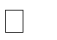 учетспецификивозрастногопсихофизическогоразвитияобучающихся;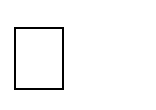 вариативность	направлений	психолого-педагогического	сопровождения	участниковобразовательныхотношений;диверсификациюуровнейпсихолого-педагогическогосопровождения;вариативностьформпсихолого-педагогическогосопровожденияучастниковобразовательных отношений (профилактика, диагностика,консультирование,коррекционнаяработа,развивающаяработа,просвещение,экспертиза).Однимизмеханизмов,обеспечивающихреализациюпсихолого-педагогическихусловийосновнойобразовательнойпрограммыосновногообщегообразования,являетсясистемапсихологическогосопровождения.Цельпсихолого-педагогическогосопровождения–созданиесоциально-психологическихусловийдляразвитияличностиучащихсяиихуспешногообучения.Задачипсихолого-педагогическогосопровождениянаступениосновногообщегообразования:систематическоеотслеживаниединамикипознавательногоиличностногоразвитияребенкавпроцессе егообучения;созданиесоциально-психологическихусловийдляразвития	личностиучащихсяиихуспешногообучения;созданиеспециальныхсоциально-психологическихусловийдляоказанияпомощидетям,имеющимтрудностивобучениииповедении.Достижениепоставленныхзадачосуществляется:через диагностику особенностей педагогической среды и ребенка, профилактику проблемразвития;диагностику сформированности у учащихся личностных, регулятивных, коммуникативных ипознавательныхуниверсальныхдействий,содействие психологизации образовательной среды, пропаганду психологических знаний вобразовательномпространстве;коррекцию и развитие интеллектуальной, эмоциональной и поведенческой сфер личностиребенкасцельюадаптивногоповеденияипозитивнойЯ-концепции,атакжекоррекциюнеадекватноговоспитательногостиляпедагоговиродителей.Основные	направления	деятельности	педагога-психологанаэтапеосновногообщегообразованияпсихологическоесопровождениепереходанановыйобразовательныйуровень:сопровождение переходакобучению всреднемзвене;психологическое сопровождение учебной деятельности: участие в формировании «уменияучиться»;психологическоесопровождениедеятельностипосохранениюиукреплениюздоровьяобучающихся:участие вформированииориентацииназдоровыйобразжизни;психологическоесопровождениевоспитательнойдеятельности,развитияличности,социализацииобучающихся:помощьврешениипроблемсоциализации,формированиежизненныхнавыков.Преемственность содержания и форм организацииобразовательных отношений, обеспечивающих		реализацию основных		образовательных			программ начального иосновногообщегообразования										Переходучащихсяизначальнойшколына2-юступеньобученияпредъявляетвысокиетребованиякинтеллектуальному иличностному развитию,кстепенисформированностиушкольниковопределённыхучебныхзнанийиучебныхдействий,куровнюразвитияпроизвольности психических процессов и способности к саморегуляции.Однако этот уровеньразвитияучащихся10–11летдалеконеодинаков:уоднихонсоответствуетусловиямуспешности их дальнейшего обучения, у других не достигает допустимого предела. Поэтомуданныйпереходныйпериодможетсопровождатьсяпоявлениемразногородатрудностей,возникающихнетолькоушкольников,ноиупедагогов.Главная цель работы по преемственности – объединение усилий участников образовательныхотношенийдлясниженияпризнаковдезадаптацииушкольников,повышенияихэмоционального благополучия, сохранения здоровья учащихся и, как следствие, повышениеуровня качества образования. Механизм осуществления преемственности, его составные частифункционируютспомощьюопределенныхформиметодов,реализуемыхвпроцессеспециальноорганизованнойдеятельностиадминистрации,учителейначальныхклассовисреднегозвена,педагогов-психологовпосозданиюусловийдляэффективногоибезболезненногопереходадетейвсреднюю школу.Формыосуществленияпреемственности:Работасдетьми:знакомство и взаимодействие учащихся начальной школы с учителями и учениками среднегозвенаучастиевсовместнойобразовательнойдеятельности,игровыхпрограммах,проектнойдеятельностисовместныевыставкирисунковиподелоквстречиибеседысучащимисясреднегозвена(врамках«школьныхассоциаций»)совместныепраздники(Деньзнаний,выпускнойвначальнойшколе,посвящениевпятиклассникиидр.)испортивныесоревнованияпосещениекоррекционно-развивающихадаптационныхзанятийВзаимодействие педагогов:совместные педагогические советысеминары,мастер-классыкруглыестолыпедагоговпроведениеианализдиагностикипоопределениюготовностидетейкобучениювсреднейшколевзаимопосещениеуроковпедагогическиеипсихологическиенаблюденияСотрудничествосродителями:совместные родительские собрания с педагогами начальной и средней школыродительские конференции,вечеравопросовиответовконсультацииспедагогамивстречиродителейсбудущимиучителямианкетирование,тестированиеродителейдляизучениясамочувствиясемьивпреддвериишкольнойжизниребенкаивпериод адаптациик школевизуальныесредстваобщения(стендовыйматериал,выставки,почтовыйящиквопросовиответовидр.)Работа	по	преемственности	и	взаимодействие	учителейначальныхклассовиучителей-предметниковВариативностьформпсихолого-педагогическогосопровождения1.Психодиагностика.Психологическаядиагностикапредставляетсобойуглубленноепсихолого-педагогическоеизучение обучающихся на протяжении всего периода обучения, определение индивидуальныхособенностей и склонностей личности, ее потенциальных возможностей в процессе обучения ивоспитания, в профессиональном самоопределении, а также выявление причин и механизмовнарушенийвобучении,развитии,социальнойадаптации.Психологическаядиагностикапроводится специалистамикакиндивидуально,такисгруппамиобучающихся.Диагностическаяработапсихологавшколепреследуетрешениеследующихзадач:составлениесоциально-психологическогопортреташкольника;определение путей и форм оказания помощи детям, испытывающим трудности в обучении,общенииипсихическомсамочувствии;выборсредствиформпсихологическогосопровожденияшкольниковвсоответствиисприсущими им особенностями обучения и общения. Из форм организации диагностическойработыможновыделитьследующие.Комплексноепсихолого-педагогическоеобследованиевсехшкольниковопределеннойпараллели – так называемое «фронтальное», плановое обследование. Такая форма представляетсобойпервичнуюдиагностику,результатыкоторойпозволяютвыделить«благополучных»,«неблагополучных»детейвотношенииизмеряемыххарактеристик.Такаяформадиагностическойработыявляетсяплановойипроводитсявсоответствиисграфиком работы психолога с каждой из параллелей школы. Основными способами полученияинформации о психолого-педагогическом статусе школьника при комплексном обследованииявляются:экспертныеопросыпедагогов иродителей;структурированноенаблюдениешкольниковвпроцессеобследования;психологическоеобследованиешкольников;анализ педагогической документации (классный журнал, ученические тетради) и материаловпредыдущихобследований.Углубленное психодиагностическое обследование используется при исследовании сложныхслучаев и включает применение индивидуальных клинических процедур. Такая форма работыпроводится по результатам первичной диагностики либо, как правило, является обязательнымкомпонентом консультирования педагогов и родителей по поводу реальных трудностей ребенкавобщении,обученииидр.Углубленноепсиходиагностическоеобследованиеимеетиндивидуальныйхарактерсиспользованиемболеесложныхметодикспредварительнымвыдвижениемгипотезовозможныхпричинахвыявленных(илизаявленных)трудностей,собоснованиемвыборастратегиииметодовобследования.Оперативноепсиходиагностическоеобследованиеприменяетсявслучаенеобходимостисрочногополученияинформациисиспользованиемэкспресс-методик,анкет,бесед,направленных	на	изучениеобщественного	мнения.2.Психокоррекционнаяиразвивающая работасошкольниками.Психокоррекционнаяработапроводитсявдвухосновныхформах–групповойииндивидуальной. Программа психокоррекции составляется, как правило, на основе результатовпсиходиагностическогообследованияиосновываетсянатехметодологическихпринципах,которыхпридерживаетсяпрактическийпсихолог.Психокоррекционнаяработасподросткамиимеетрядспецифическихособенностей.Этосвязано:с	активнымразвитиеминтеллектуальныхспособностейучащихся,формированиемунихтеоретического,илисловесно-логическогомышления;снижениеммотивациикобучениюуподростков;ростомнестабильностиэмоциональнойсферы,атакжесинтенсивнымпереживаниемновыхглубокихчувств;расширениемсферымежличностныхотношенийисоциальныхконтактовучащихся,развитиемспособностейдиадическогообщения;интенсивнымразвитиемличностиребенка,ростомвнутриличностныхпротиворечий;необходимостьюпрофессиональногосамоопределенияучащихся.Каждый из указанных факторов может стать основой для проведения коррекционной работы.Разработка вопросов содержания и организации развивающей и психокоррекционной работы сошкольникамиосуществляетсянамиврамкахтрехследующихположений:Содержание развивающей работы прежде всего соответствует тем компонентам психолого-педагогическогостатусашкольников,формированиеиполноценноеразвитиекоторыхнаданномвозрастномэтапенаиболееактуально.Содержание коррекционной работы прежде всего соответствует тем компонентам психолого-педагогического статуса школьника, уровень развития и содержание которых не соответствуютпсихолого-педагогическимивозрастнымтребованиям.Развивающая и психокоррекционная работа организуется прежде всего по итогам проведенияпсиходиагностическихминимумов.Проведениегрупповыхииндивидуальныхкоррекционныхзанятийпредставленовтаблице:Финансово-экономические условия реализации образовательнойпрограммыосновногообщегообразованияОсновнымисточникомфинансированияреализацииосновнойобразовательнойпрограммы ООО МБОУ «Мижеркасинская ООШ» является бюджетное финансирование.Объём действующих расходных обязательств МБОУ «Мижеркасинская ООШ» отраженвежегодноутверждаемомотделомобразованияадминистрацииКрасночетайскогорайонамуниципальномзадании.Муниципальноезаданиеучредителя-отделаобразованияадминистрации Красночетайского района- обеспечивает соответствие показателей объёмов икачества предоставляемых МБОУ  «Мижеркасинская ООШ» услуг размерам направляемых наэтицелисредствбюджета.Источникомфинансовогообеспечениядеятельности Школы является:имущество,закрепленное за Школой на правах оперативного управления;бюджетмуниципальногообразованияКрасночетайскийрайонввидесубвенций;Финансовое обеспечение реализации основной образовательной программы основного общего образования муниципального бюджетного общеобразовательного учреждения«Мижеркасинская основная  общеобразовательная школа» опирается на исполнение расходных обязательств, обеспечивающих конституционное право граждан на бесплатное и общедоступное общее образование. Объём действующих расходных обязательств отражается взадании учредителя по оказанию государственных (муниципальных) образовательных услуг всоответствиистребованиямифедеральныхгосударственныхобразовательныхстандартовобщего образования. Нормативное подушевое финансирование реализации государственныхгарантийправгражданнаполучениеобщедоступногоибесплатногообщегообразованияявляетсягарантированнымминимальнодопустимымобъемомфинансовыхсредствнареализацию ФГОС ООО (в части оплаты труда и учебных расходов) в год в расчете на одногоученика.Школа самостоятельно устанавливает систему оплаты труда и стимулирования работников в локальных нормативных актах школы, которые соответствуютдействующемузаконодательствуиинымнормативнымправовымактам.Расчётныйподушевойнормативвключает:Расходы наоплатутрудаработниковОУ,включаякомпенсацииивыплаты.Расходы,связанныесобучением,повышениемквалификациипедагогическихиадминистративныхработников.Расходы на учебно методическое и информационное обеспечение образовательного процесса (учебники и учебные пособия, учебно–методическую литературу,техническиес редства обучения,услуги связи,в том числе Интернет).Затратынаприобретениерасходныхматериалов.Хозяйственныерасходы.Образовательноеучреждениесамостоятельноустанавливаетсистемуоплатытрудаистимулирования работников в локальных нормативных актах образовательного учреждения,которыесоответствуютдействующемузаконодательствуиинымнормативнымправовымактам.Вшколелокальныминормативными актамиустанавливается:дифференцированныйростзаработнойплатыучителей,созданиемеханизмасвязизаработнойплаты срезультативностью ихтруда;повышениестимулирующихфункцийоплатытруда,нацеливающихработниковнадостижение высокихрезультатов(показателейкачества работы);допустимыйроствобщемфондеоплатытрудаобъемастимулирующихвыплат,распределяемыхнаоснованииоценкикачестваирезультативноститрудаработниковинеявляющихсякомпенсационнымивыплатами;разделение фонда оплаты труда и зарплаты работников ОУ на базовую и стимулирующуючасти, установление стимулирующей части в интервале от 10% до 30% общего фонда оплатытруда;механизмы учета в оплате труда всех видов деятельности учителей (аудиторная нагрузка,внеурочная работа по предмету, классное руководство, проверка тетрадей, подготовка к уроками другим видам занятий, изготовление дидактического материала и методических пособий ит.п., работа с родителями, консультации и дополнительные занятия с обучающимися, другиевидыдеятельности,определенныедолжностнымиобязанностями);участие органов его самоуправления (Совета ОУ) в распределении стимулирующей частифондаоплаты труда.ДляобеспечениятребованийСтандартанаосновепроведённогоанализаматериально-техническихусловийреализацииосновнойобразовательнойпрограммыосновногообщегообразованияобразовательноеучреждение:проводит экономический расчёт стоимости обеспечения требований Стандарта по каждойпозиции;устанавливаетпредметзакупок,количествоистоимостьпополняемогооборудования,атакже работдляобеспечениятребованийк условиямреализацииООП;определяетвеличинузатрат наобеспечениетребованийкусловиямреализацииООП;соотноситнеобходимыезатратысрегиональным(муниципальным) графикомвнедренияСтандартаосновнойступенииопределяетраспределениепогодамосвоениясредствнаобеспечение требованийкусловиямреализацииООПвсоответствиис ФГОС;определяет объёмы финансирования, обеспечивающие реализацию внеурочной деятельностиобучающихся,включённойвосновнуюобразовательнуюпрограммуобразовательногоучреждения.Муниципальное задание, План финансово-хозяйственной деятельности размещены на сайтешколы.Материально-техническоеиучебно-методическое обеспечение программы основного общего образованияЗдание школы введено в эксплуатацию в 1969 г. В школе регулярно проводитсякосметическийинеобходимыйтекущийремонт.Санитарно-гигиеническоесостояние здания и территории удовлетворительное, о чем свидетельствует Акт готовности образовательного учреждения к учебному году.Корпусшколывкирпичномисполнении,зданиеодноэтажное, имеет все основные коммуникации: центральное отопление,холодноеводоснабжение, канализацию, электроснабжение. В школе7учебных кабинетов,1кабинетинформатики,оснащенныетехникой, объединенной в единуюсеть,имеющий выход в интернет, столовая,актовый зал, 1 спортзал,медицинский кабинета, кабинета технологии.Имеетсябиблиотекаскнигохранилищем; укомплектована: в библиотеке представлены учебные иучебно-методические пособия по всем циклам дисциплин на электронных носителях; игровыеобучающиепрограммы,электронные библиотеки.Учебно-воспитательныйпроцессшколыполностью обеспечен учебной, учебно-методической и художественной литературой. Списокучебно-методическойлитературысоответствуетфедеральномуперечню.Фондучебной,учебно-методической,художественнойлитературыиинформационнаябазабиблиотекидоступна всемучащимсяипедагогическомуколлективушколыивостребована.Гардеробы вшколерасположенына1этаже.Учебные помещения включают: рабочую зону (размещение учебных столов для учащихся),рабочую зону  учителя,дополнительноепространстводляразмещенияучебно-наглядныхпособий, технических средств обучения (ТСО). Площадь кабинета составляет из расчета 2,5 кв.м, на одного учащегося при фронтальных формах занятий, 3,5 кв. м - при групповых формахработыииндивидуальныхзанятиях.При кабинетах информатики, физики, химии и биологии есть лаборантские. Спортивный залрасположены напервом этаже. Их размеры предусматривают выполнение полной программы по физическомувоспитанию учащихся, и возможность внеурочных спортивных занятий. При спортивном заленаходится раздевалки для мальчиков и девочек, учителей физкультуры. Актовый зал школыимеет60посадочныхместодновременно.Медицинский пункт школы включают два кабинета общейплощадью 53,30 кв. м, оснащенныенеобходимымоборудованиемиинструментариеммедицинскогокабинеташколы.Накаждомэтажеразмещаютсясанитарныеузлыдлямальчиковидлядевочек.Натерриториишколыимеютсяплощадкидляигр1-4классов,предусмотренаасфальтированная зона с дорожной разметкойдля изучения ПДД.Имеются зоны отдыха сбеседкамиискамейками.Оборудованзимнийсад.Информационно-образовательнаясредаОбщаяхарактеристикабиблиотечногофонда:объембиблиотечногофонда –3275 единица;книгообеспеченность– 100процентов;объемучебногофонда– 647единиц.Фондбиблиотекиформируетсязасчетфедерального,областного,местного бюджетов.СоставфондаиегоиспользованиеФондбиблиотекисоответствуеттребованиямФГОС,учебникифондавходятвфедеральныйперечень,утвержденныйприказомМинпросвещенияот20.05.2020№254.Вбиблиотекеимеютсяэлектронныеобразовательныересурсы–дисков,мультимедийныесредства(презентации,электронныеэнциклопедии,дидактические материалы).Среднийуровеньпосещаемостибиблиотеки–15человеквдень.НаофициальномсайтеШколыестьстраницабиблиотекисинформациейоработеипроводимыхмероприятияхбиблиотекиШколы.Информационно-образовательная среда МБОУ «Мижеркасинская ООШ» формируется на основе электронног ожурнала «Сетевойгород.Образование.», сайта школы,библиотечно-информационногоцентра, кабинета информатики, использования интерактивных и мультимедийных средств обучения иобеспечивает:планированиеобразовательнойдеятельности;размещениеисохранениематериаловобразовательнойдеятельности;фиксациюходаобразовательнойдеятельностиирезультатовосвоенияООПНОО;взаимодействиемеждуучастникамиобразовательнойдеятельности;контролируемый	доступ	участников	образовательной	деятельности	к	информационнымобразовательнымресурсам;взаимодействиешколысорганами,осуществляющимиуправлениевсфереобразованияисдругимиобразовательнымиучреждениямииорганизациями.ИспользуемыеучителямиЦОРотраженыврабочихпрограммахучителей.НаправлениявоспитательногопроцессаЛичностныерезультатыГражданскоевоспитание-готовностьквыполнениюобязанностейгражданинаиреализацииегоправ,  уважение  прав,  свобод  и  законных  интересов  других  людей;-активноеучастиевжизнисемьи,Организации,местногосообщества,родного	края,	страны;-неприятие        любых        форм        экстремизма,        дискриминации;-пониманиеролиразличныхсоциальныхинститутоввжизничеловека;редставление об основных правах, свободах и обязанностях гражданина,социальныхнормахиправилахмежличностныхотношенийвполикультурном	и	многоконфессиональном	обществе;-представление        о        способах        противодействия        коррупции;-готовностькразнообразнойсовместнойдеятельности,стремлениеквзаимопониманиюивзаимопомощи,активноеучастиевшкольномсамоуправлении;-готовностькучастиювгуманитарнойдеятельности(волонтерство,помощьлюдям,нуждающимсявней)Патриотическоевоспитание-осознаниероссийскойгражданскойидентичностивполикультурномимногоконфессиональномобществе,проявлениеинтересакпознаниюродногоязыка,истории,культурыРоссийскойФедерации,своегокрая,народов	России;-енностноеотношениекдостижениямсвоейРодины-России,кнауке,искусству, спорту, технологиям, боевым подвигам и трудовым достижениямнарода;-уважениексимволамРоссии,государственнымпраздникам,историческомуиприродномунаследиюипамятникам,традициямразныхнародов,проживающихвроднойстране.Духовно-нравственное воспитание-ориентациянаморальныеценностиинормывситуацияхнравственноговыбора;готовность оценивать свое поведение и поступки, поведение и поступкидругихлюдейспозициинравственныхиправовыхнормсучетомосознания	последствий	поступков;-активное неприятие асоциальных поступков, свобода и ответственностьличностивусловияхиндивидуальногоиобщественного пространстваЭстетическоевоспитание-восприимчивостькразнымвидамискусства,традициямитворчествусвоегоидругихнародов,пониманиеэмоциональноговоздействияискусства;-осознаниеважностихудожественнойкультурыкаксредствакоммуникации	и	самовыражения;-пониманиеценностиотечественногоимировогоискусства,ролиэтнических     культурных     традиций     и     народного      творчества;-стремлениексамовыражениювразныхвидахискусства.Физическоевоспитание,формирование	культурыздоровья	иэмоциональногоблагополучия-осознание	ценности	жизни;-ответственноеотношениексвоемуздоровьюиустановканаздоровыйобразжизни(здоровоепитание,соблюдениегигиеническихправил,сбалансированныйрежимзанятийиотдыха,регулярнаяфизическаяактивность);-осознаниепоследствийинеприятиевредныхпривычек(употреблениеалкоголя,наркотиков,курение)ииныхформвредадляфизическогоипсихического	здоровья;-соблюдениеправилбезопасности,втомчисленавыковбезопасногоповедения	в	интернет-среде;-способностьадаптироватьсякстрессовымситуациямименяющимсясоциальным,информационнымиприроднымусловиям,втомчислеосмысляя    собственный    опыт    и    выстраивая    дальнейшие    цели;-умение        принимать        себя        и        других,        не        осуждая;-умениеосознаватьэмоциональноесостояниесебяидругих,умениеуправлять	собственным	эмоциональнымсостоянием;	-сформированность навыка рефлексии, признание своего права на ошибку итакогожеправадругогочеловека.Трудовоевоспитание-установка на активное участие в решении практических задач (в рамкахсемьи,Организации,города,края)технологическойисоциальнойнаправленности, способность инициировать, планировать и самостоятельновыполнять	такого	рода	деятельность;-интерес к практическому изучению профессий и труда различного рода, втом  числе  на  основе  применения  изучаемого  предметного  знания;-осознание важности обучения на протяжении всей жизни для успешнойпрофессиональнойдеятельностииразвитиенеобходимыхуменийдляэтого;-готовность	адаптироваться	в	профессиональной	среде;-уважение	к	труду	и	результатам	трудовой	деятельности;-осознанныйвыборипостроениеиндивидуальнойтраекторииобразованияижизненныхплановсучетомличныхиобщественныхинтересовипотребностей.Экологическоевоспитание-ориентация на применение знаний из социальных и естественных наук длярешения задач в области окружающей среды, планирования поступков иоценки    их    возможных    последствий    для    окружающей    среды;-повышениеуровняэкологическойкультуры,осознаниеглобальногохарактера     экологических     проблем      и     путей       их     решения;-активноенеприятиедействий,приносящихвредокружающейсреде;-осознаниесвоейроликакгражданинаипотребителявусловияхвзаимосвязи    природной,    технологической    и    социальной    сред;-готовностькучастиювпрактическойдеятельностиэкологическойнаправленности.Ценностинаучногопознания-ориентациявдеятельностинасовременнуюсистемунаучныхпредставлений об основных закономерностях развития человека, природы иобщества,взаимосвязяхчеловекасприроднойисоциальнойсредой;-овладениеязыковойичитательскойкультуройкаксредствомпознаниямира;-овладениеосновныминавыкамиисследовательскойдеятельности,установканаосмыслениеопыта,наблюдений,поступковистремлениесовершенствоватьпутидостиженияиндивидуальногоиколлективногоблагополучияУниверсальные учебные познавательные действия-Обеспечивают сформированность когнитивных навыков у обучающихсяУниверсальные учебные познавательные действия-Обеспечивают сформированность когнитивных навыков у обучающихсяБазовые-выявлять	и	характеризовать	существенные	признаки	объектовлогические(явлений);действия-устанавливать существенный признак классификации,основания дляобобщения	и	сравнения,	критерии	проводимого	анализа;-с	учетом	предложенной	задачи	выявлять	закономерности	ипротиворечия в рассматриваемых фактах,данных и наблюдениях;-предлагать	критерии	для	выявления	закономерностей	ипротиворечий;-выявлять	дефициты	информации,	данных,	необходимых	длярешения	поставленной	задачи;-выявлятьпричинно-следственныесвязиприизученииявленийипроцессов;-делатьвыводысиспользованиемдедуктивныхииндуктивныхумозаключений,умозаключенийпоаналогии,формулироватьгипотезы	о	взаимосвязях;-самостоятельно   выбирать   способ   решения   учебной   задачи(сравниватьнескольковариантоврешения,выбиратьнаиболееподходящийс учетомсамостоятельно выделенныхкритериев);Базовыеисследовательскиедействия-использоватьвопросыкакисследовательскийинструментпознания;-формулировать вопросы, фиксирующие разрыв между реальным ижелательнымсостояниемситуации,объекта,самостоятельноустанавливать	искомое	и	данное;-формироватьгипотезуобистинностисобственныхсужденийисуждений   других,   аргументировать   свою   позицию,   мнение;-проводитьпосамостоятельносоставленномуплануопыт,несложный эксперимент, небольшое исследование по установлениюособенностейобъектаизучения,причинно-следственныхсвязейизависимостей	объектов	между	собой;-оцениватьнаприменимостьидостоверностьинформации,полученной        в        ходе        исследования        (эксперимента);-самостоятельно формулировать обобщения и выводы по результатампроведенногонаблюдения,опыта,исследования,владетьинструментамиоценкидостоверностиполученныхвыводовиобобщений;-прогнозировать возможное дальнейшее развитие процессов, событийиихпоследствияваналогичныхилисходныхситуациях,выдвигатьпредположенияобихразвитиивновых условияхиконтекстахРабота	синформацией-применять различные методы, инструменты и запросы при поиске иотбореинформацииилиданныхизисточниковсучетомпредложенной     учебной     задачи     и     заданных     критериев;-выбирать,анализировать,систематизироватьиинтерпретироватьинформацию     различных     видов     и     форм     представления;-находить сходные аргументы (подтверждающие или опровергающиеоднуитужеидею,версию)вразличныхинформационныхисточниках;-самостоятельновыбиратьоптимальнуюформупредставленияинформацииииллюстрироватьрешаемыезадачинесложнымисхемами,  диаграммами,  иной  графикой  и  их  комбинациями;-цениватьнадежностьинформациипокритериям,предложеннымпедагогическимработникомили сформулированнымсамостоятельно;-эффективно запоминатьисистематизироватьинформацию.Универсальные учебные коммуникативные действия-Формируют социальные навыки и эмоциональный интеллект обучающихсяУниверсальные учебные коммуникативные действия-Формируют социальные навыки и эмоциональный интеллект обучающихсяОбщение-восприниматьиформулироватьсуждения,выражатьэмоциивсоответствии        с        целями        и        условиями        общения;-выражатьсебя(своюточкузрения)вустныхиписьменныхтекстах;-распознаватьневербальныесредстваобщения,пониматьзначениесоциальных знаков, знать и распознавать предпосылки конфликтныхситуаций      и      смягчать      конфликты,      вести      переговоры;-понимать намерения других, проявлять уважительное отношение ксобеседникуивкорректнойформеформулироватьсвоивозражения;-входедиалогаи(или)дискуссиизадаватьвопросыпосуществуобсуждаемойтемыивысказыватьидеи,нацеленныенарешениезадачи       и       поддержание       благожелательности       общения;-сопоставлятьсвоисужденияссуждениямидругихучастниковдиалога,     обнаруживать     различие     и     сходство     позиций;-публичнопредставлятьрезультатывыполненногоопыта(эксперимента,	исследования,	проекта);-самостоятельновыбиратьформатвыступлениясучетомзадачпрезентациииособенностейаудиторииивсоответствииснимсоставлять   устные   и   письменные   тексты   с   использованиемиллюстративныхматериаловСовместнаядеятельность-пониматьииспользоватьпреимуществакоманднойииндивидуальнойработыприрешенииконкретнойпроблемы,обосновыватьнеобходимостьприменениягрупповыхформвзаимодействия       при       решении       поставленной       задачи;-приниматьцельсовместнойдеятельности,коллективностроитьдействияпоеедостижению:распределятьроли,договариваться,обсуждать      процесс      и      результат      совместной      работы;-уметьобобщатьмнениянесколькихлюдей,проявлятьготовностьруководить,	выполнять	поручения,	подчиняться;-планировать организацию совместной работы, определять свою роль(сучетомпредпочтенийивозможностейвсехучастниковвзаимодействия),распределятьзадачимеждучленамикоманды,участвоватьвгрупповыхформахработы(обсуждения,обменмнениями,	"мозговые	штурмы"	и	иные);-выполнять свою часть работы, достигать качественногорезультатапо своему направлению и координировать свои действия с другимичленами	команды;-оценивать качество своего вклада в общий продукт по критериям,самостоятельносформулированнымучастникамивзаимодействия;-сравниватьрезультатысисходнойзадачейивкладкаждогочленакоманды в достижение результатов, разделять сферу ответственностиипроявлятьготовностькпредоставлениюотчета передгруппой.Универсальныеучебные регулятивные действия-обеспечивают	формирование  смысловых  установок  личности  (внутренняя	позицияличности)	и	жизненных	навыков	личности	(управления	собой,	самодисциплины,устойчивогоповедения).Универсальныеучебные регулятивные действия-обеспечивают	формирование  смысловых  установок  личности  (внутренняя	позицияличности)	и	жизненных	навыков	личности	(управления	собой,	самодисциплины,устойчивогоповедения).Самоорганизация-выявлятьпроблемыдлярешенияв жизненных иучебныхситуациях;-ориентироватьсявразличныхподходахпринятиярешений(индивидуальное,принятиерешениявгруппе,принятиерешенийгруппой);-самостоятельно составлять алгоритм решения задачи (или его часть),выбиратьспособрешенияучебнойзадачисучетомимеющихсяресурсовисобственныхвозможностей,аргументироватьпредлагаемые	варианты	решений;-составлять план действий (план реализации намеченного алгоритмарешения),корректироватьпредложенныйалгоритмсучетомполучения       новых       знаний       об       изучаемом       объекте;-делать выбори братьответственность зарешениеСамоконтроль-владеть  способамисамоконтроля,самомотивацииирефлексии;-даватьадекватнуюоценкуситуацииипредлагатьпланееизменения;-учитыватьконтекстипредвидетьтрудности,которыемогутвозникнутьпри решении учебной задачи,адаптироватьрешение кменяющимся	обстоятельствам;-объяснять   причины   достижения   (недостижения)   результатовдеятельности, давать оценку приобретенному опыту, уметь находитьпозитивноевпроизошедшейситуации;-вносить коррективы в деятельность на основе новых обстоятельств,изменившихсяситуаций,установленныхошибок,возникшихтрудностей;-оцениватьсоответствиерезультатацели иусловиямЭмоциональныйинтеллект-различать,	называть	и	управлять	собственными	эмоциями	иэмоциями						других;-выявлять	и	анализировать	причины	эмоций;-ставитьсебянаместодругогочеловека,пониматьмотивыинамерения	другого;-регулироватьспособвыраженияэмоцийПринятие	себяидругих-осознанно	относиться	к	другому	человеку,	его	мнению;-признаватьсвоеправонаошибкуитакоежеправодругого;-принимать	себя	и	других,	не	осуждая;-открытость	себе	и	другим;-осознаватьневозможностьконтролироватьвсевокругНаправлениеУИДНаправлениеУИДФормыУИДврамкахурочнойдеятельностиФормы	представленияУИДпредметныеисследованияучебныеурок-исследование;уроксиспользованиеминтерактивнойбеседывисследовательскомключе;урок-эксперимент, позволяющийосвоитьэлементыисследо-вательской	деятельности(планированиеипроведениеэксперимента,обработкаианализегорезультатов);урок-консультация;мини-исследование	в	рамкахдомашнегозадания.Используются:учебных	исследовательскиезадачи,предполагающиедея-тельность		учащихся	впроблемной			ситуации,поставленнойпереднимиучителемврамкахследующихтеоретическихвопросов:доклад;реферат;статьи;обзоры;отчетыизаключенияпоитогамисследованийпоразличнымпредметнымобластям.еждисциплинарныеучебныеисследованияеждисциплинарныеучебныеисследованияурок-исследование;уроксиспользованиеминтерактивнойбеседывисследовательскомключе;урок-эксперимент, позволяющийосвоитьэлементыисследо-вательской	деятельности(планированиеипроведениеэксперимента,обработкаианализегорезультатов);урок-консультация;мини-исследование	в	рамкахдомашнегозадания.Используются:учебных	исследовательскиезадачи,предполагающиедея-тельность		учащихся	впроблемной			ситуации,поставленнойпереднимиучителемврамкахследующихтеоретическихвопросов:доклад;реферат;статьи;обзоры;отчетыизаключенияпоитогамисследованийпоразличнымпредметнымобластям.Как(вкакомнаправлении)...вкакойстепени…измени-лось...?Как(какимобразом)...вкакойстепениповлияло...на…?Какой(вчемпроявилась)...наскольковажной…былароль...?Каково(вчемпроявилось)...какможнооценить…значе-ние...?Что	произойдет...	какизмениться...,если...?И т.д.;мини-исследования,организуемые	педагогом		втечение  одного	или		2уроков(«сдвоенный		урок»)		иориентирующихобучающихсянапоиск	ответов	на	один	илинесколько проблемныхвопросов.НаправлениеУИДФормыУИДврамкахвнеурочнойдеятельностиФормы	представленияУИДсоциально-гуманитарноеконкурсы, конференция, семинар,дискуссия,диспут;брифинг,интервью,телемост;исследовательская	практика,образовательныеэкспедиции,походы,поездки,экскурсии;участие	в	школьномсамоуправлении,		научно-исследовательское	обществоучащихся;олимпиада,предметнаянеделя;предметныекружки;выпускшкольнойстенгазеты,разработкасайта ученика;Школьныепраздники:ДеньЗнаний,Деньучителя,деньматери,новыйгод,осеннийкарнавалит.д.письменнаяисследовательскаяработа(эссе,доклад,реферат);статьи,обзоры,отчетыизаключения		по	итогамисследований,проводимых			в	рамкахисследовательскихэкспедиций,				обработкиархивов,исследованийпоразличным	предметнымобластям;филологическоеконкурсы, конференция, семинар,дискуссия,диспут;брифинг,интервью,телемост;исследовательская	практика,образовательныеэкспедиции,походы,поездки,экскурсии;участие	в	школьномсамоуправлении,		научно-исследовательское	обществоучащихся;олимпиада,предметнаянеделя;предметныекружки;выпускшкольнойстенгазеты,разработкасайта ученика;Школьныепраздники:ДеньЗнаний,Деньучителя,деньматери,новыйгод,осеннийкарнавалит.д.письменнаяисследовательскаяработа(эссе,доклад,реферат);статьи,обзоры,отчетыизаключения		по	итогамисследований,проводимых			в	рамкахисследовательскихэкспедиций,				обработкиархивов,исследованийпоразличным	предметнымобластям;6естественно-научноеконкурсы, конференция, семинар,дискуссия,диспут;брифинг,интервью,телемост;исследовательская	практика,образовательныеэкспедиции,походы,поездки,экскурсии;участие	в	школьномсамоуправлении,		научно-исследовательское	обществоучащихся;олимпиада,предметнаянеделя;предметныекружки;выпускшкольнойстенгазеты,разработкасайта ученика;Школьныепраздники:ДеньЗнаний,Деньучителя,деньматери,новыйгод,осеннийкарнавалит.д.письменнаяисследовательскаяработа(эссе,доклад,реферат);статьи,обзоры,отчетыизаключения		по	итогамисследований,проводимых			в	рамкахисследовательскихэкспедиций,				обработкиархивов,исследованийпоразличным	предметнымобластям;информационно-технологическоеконкурсы, конференция, семинар,дискуссия,диспут;брифинг,интервью,телемост;исследовательская	практика,образовательныеэкспедиции,походы,поездки,экскурсии;участие	в	школьномсамоуправлении,		научно-исследовательское	обществоучащихся;олимпиада,предметнаянеделя;предметныекружки;выпускшкольнойстенгазеты,разработкасайта ученика;Школьныепраздники:ДеньЗнаний,Деньучителя,деньматери,новыйгод,осеннийкарнавалит.д.письменнаяисследовательскаяработа(эссе,доклад,реферат);статьи,обзоры,отчетыизаключения		по	итогамисследований,проводимых			в	рамкахисследовательскихэкспедиций,				обработкиархивов,исследованийпоразличным	предметнымобластям;междисциплинарноеконкурсы, конференция, семинар,дискуссия,диспут;брифинг,интервью,телемост;исследовательская	практика,образовательныеэкспедиции,походы,поездки,экскурсии;участие	в	школьномсамоуправлении,		научно-исследовательское	обществоучащихся;олимпиада,предметнаянеделя;предметныекружки;выпускшкольнойстенгазеты,разработкасайта ученика;Школьныепраздники:ДеньЗнаний,Деньучителя,деньматери,новыйгод,осеннийкарнавалит.д.письменнаяисследовательскаяработа(эссе,доклад,реферат);статьи,обзоры,отчетыизаключения		по	итогамисследований,проводимых			в	рамкахисследовательскихэкспедиций,				обработкиархивов,исследованийпоразличным	предметнымобластям;Направление ПДФормы	ПД	в	рамках	урочнойдеятельностиФормыпредставленияПДпредметныепроектымонопроект	(использованиесодержанияодногопредмета);межпредметный		проект(использование интегрированногознанияиспособовучебнойдеятельности	различныхпредметов);метапроект	(использованиеобластейзнанияиметодовдея-тельности,выходящихзарамкипредметногообучения)На уроках используютсяучебныезадачи,	нацеливающиеобучающихсянарешениеследующих		практико-ориентированныхпроблем:Какоесредствопоможетврешениипроблемы...(опишите,объясните)?Какимдолжнобытьсредстводлярешенияпроблемы...(опи-шите,смоделируйте)?Каксделатьсредстводлярешенияпроблемы(дайтеинструкцию)?Каквыглядело...(опишите,реконструируйте)?Как будет выглядеть... (опишите,спрогнозируйте)?И т.д.материальныйобъект,макет,	конструкторскоеизделие;отчетныематериалыпопроекту	(тексты,мультимедийныепродукты);Метапредметныепроектымонопроект	(использованиесодержанияодногопредмета);межпредметный		проект(использование интегрированногознанияиспособовучебнойдеятельности	различныхпредметов);метапроект	(использованиеобластейзнанияиметодовдея-тельности,выходящихзарамкипредметногообучения)На уроках используютсяучебныезадачи,	нацеливающиеобучающихсянарешениеследующих		практико-ориентированныхпроблем:Какоесредствопоможетврешениипроблемы...(опишите,объясните)?Какимдолжнобытьсредстводлярешенияпроблемы...(опи-шите,смоделируйте)?Каксделатьсредстводлярешенияпроблемы(дайтеинструкцию)?Каквыглядело...(опишите,реконструируйте)?Как будет выглядеть... (опишите,спрогнозируйте)?И т.д.материальныйобъект,макет,	конструкторскоеизделие;отчетныематериалыпопроекту	(тексты,мультимедийныепродукты);Направление ПДФормы	ПД	в	рамкахвнеурочнойдеятельностиФормыпредставленияПДгуманитарноетворческиемастерские;экспериментальныелаборатории;конструкторскоебюро;проектныенедели;практикумы.материальныйпродукт(объект,	макет,конструкторское изделие ипр.);медийный продукт (плакат,газета,журнал,рекламнаяпродукция,фильмидр.);публичноемероприятие(образовательноесобытие,социальноемероприятие/акция,театральнаяпостановкаипр.);отчетныематериалыпопроекту	(тексты,мультимедийныепродукты).естественно-научноетворческиемастерские;экспериментальныелаборатории;конструкторскоебюро;проектныенедели;практикумы.материальныйпродукт(объект,	макет,конструкторское изделие ипр.);медийный продукт (плакат,газета,журнал,рекламнаяпродукция,фильмидр.);публичноемероприятие(образовательноесобытие,социальноемероприятие/акция,театральнаяпостановкаипр.);отчетныематериалыпопроекту	(тексты,мультимедийныепродукты).социально-ориентированноетворческиемастерские;экспериментальныелаборатории;конструкторскоебюро;проектныенедели;практикумы.материальныйпродукт(объект,	макет,конструкторское изделие ипр.);медийный продукт (плакат,газета,журнал,рекламнаяпродукция,фильмидр.);публичноемероприятие(образовательноесобытие,социальноемероприятие/акция,театральнаяпостановкаипр.);отчетныематериалыпопроекту	(тексты,мультимедийныепродукты).инженерно-техническоетворческиемастерские;экспериментальныелаборатории;конструкторскоебюро;проектныенедели;практикумы.материальныйпродукт(объект,	макет,конструкторское изделие ипр.);медийный продукт (плакат,газета,журнал,рекламнаяпродукция,фильмидр.);публичноемероприятие(образовательноесобытие,социальноемероприятие/акция,театральнаяпостановкаипр.);отчетныематериалыпопроекту	(тексты,мультимедийныепродукты).художественно-творческоетворческиемастерские;экспериментальныелаборатории;конструкторскоебюро;проектныенедели;практикумы.материальныйпродукт(объект,	макет,конструкторское изделие ипр.);медийный продукт (плакат,газета,журнал,рекламнаяпродукция,фильмидр.);публичноемероприятие(образовательноесобытие,социальноемероприятие/акция,театральнаяпостановкаипр.);отчетныематериалыпопроекту	(тексты,мультимедийныепродукты).спортивно-оздоровительноетворческиемастерские;экспериментальныелаборатории;конструкторскоебюро;проектныенедели;практикумы.материальныйпродукт(объект,	макет,конструкторское изделие ипр.);медийный продукт (плакат,газета,журнал,рекламнаяпродукция,фильмидр.);публичноемероприятие(образовательноесобытие,социальноемероприятие/акция,театральнаяпостановкаипр.);отчетныематериалыпопроекту	(тексты,мультимедийныепродукты).туристско-краеведческоетворческиемастерские;экспериментальныелаборатории;конструкторскоебюро;проектныенедели;практикумы.материальныйпродукт(объект,	макет,конструкторское изделие ипр.);медийный продукт (плакат,газета,журнал,рекламнаяпродукция,фильмидр.);публичноемероприятие(образовательноесобытие,социальноемероприятие/акция,театральнаяпостановкаипр.);отчетныематериалыпопроекту	(тексты,мультимедийныепродукты).НаправлениявнеурочнойдеятельностиФормы организациии внеурочной деятельностиФормы организациии внеурочной деятельностиСпортивно-оздоровительноеКурс «Шах и мат»Спортивно-оздоровительноеКурс «Летающий мячик»Духовно-нравственноеКурс «Разговоры о важном»Духовно-нравственноеКурс «Воспитание начинаем с питания»Курс «Воспитание начинаем с питания»ОбщеинтеллектуальноеКурс«Занимательная математика»ОбщеинтеллектуальноеКурс«Занимательная грамматика»ОбщекультурноеКурс  Мастерская выразительногочтенияОбщекультурноеКурс«Театральна студия»»СоциальноеКурс «Выбор профессии»Курс «Мир вокруг нас»НаправлениякоррекционнойработыСодержаниеИсполнителиФормыработыДиагностическаяработавыявлениеиндивидуальныхобразовательныхпотребностейобучающихсяструдностямивобучении и социализации при освоении основнойобразовательнойпрограммыосновногообщегообразования;проведение комплексной социально-психолого-педагогическойдиагностикипсихического(психологического)и(или)физическогоразвитияобучающихсяструдностямивобученииисоциализации;подготовкарекомендацийпооказанию	обучающимся	психолого-педагогическойпомощивусловияхобразовательнойорганизации;определениеуровняактуальногоразвитияизоныближайшегоразвитияобучающегосяструдностямивобученииисоциализации,выявление	резервных	возможностейобучающегося;изучениеразвитияэмоционально-волевой,познавательной,речевойсфериличностныхособенностейобучающихся;изучениесоциальнойситуацииразвитияиусловийсемейного воспитанияобучающихся;изучениеадаптивныхвозможностейиуровнясоциализацииобучающихся;изучениеиндивидуальныхобразовательныхисоциальнокоммуникативных	потребностейобучающихся;системныймониторингуровняидинамикиразвитияобучающихся,атакжесозданиянеобходимыхусловий,соответствующихпедагог-психолог,учитель-логопед,учитель-дефектолог,социальныйпедагогбеседа,наблюдение,диагностическиепробы,	анализсведениймедицинской		картыповыявлениюМетодики:1.Групповаядиагностическаясоциометрическаяметодика;Диагностическаяметодика«Шкалатревожности».Задания	повыявлениюдинамики развития:произвольностивнимания ипамятивербально-логического	иневербальногомышленияграфо-моторныхнавыков	икоординациидвиженийнаглядно-действенногомышления	иконструктивнойиндивидуальным	образовательнымпотребностямобучающихсяструдностямивобученииисоциализации;мониторингдинамикиуспешностиосвоенияобразовательныхпрограммосновногообщегообразования,	включая	программукоррекционнойработы.деятельностиречевогоразвитиясформированностиуниверсальныхучебныхдействийэмоционально-волевыхпроцессовикоммуникативно-поведенческойсферы.Коррекционно-развивающая	ипсихопрофилактическаяработареализациюкомплексногоиндивидуально-ориентированного психолого-педагогического исоциальногосопровожденияобучающихсяструдностямивобученииисоциализациивусловияхобразовательногопроцесса;разработкуиреализациюиндивидуально-ориентированныхкоррекционно-развивающихпрограмм; выбор и использование специальныхметодик,методовиприемовобучениявсоответствии	с	образовательнымипотребностямиобучающихсяструдностямивобученииисоциализации;организациюипроведениеиндивидуальныхигрупповых коррекционно-развивающих занятий,необходимыхдляпреодолениянарушенийразвития,трудностейобученияисоциализации;коррекциюиразвитиевысшихпсихическихфункций,	эмоционально-волевой,познавательной икоммуникативнойсфер;развитиеиукреплениезрелыхличностныхустановок,формированиеадекватныхформутверждениясамостоятельности;формирование способов регуляции поведения иэмоциональныхсостояний;развитие форми навыков личностного общениявгруппесверстников,коммуникативнойкомпетенции;совершенствованиинавыковсоциализацииирасширениисоциальноговзаимодействиясосверстниками;организациюосновныхвидовдеятельностиобучающихсявпроцессеосвоенияимиобразовательныхпрограмм,программлогопедической помощи с учетом их возраста,потребностейвкоррекции/компенсацииимеющихсянарушенийи пропедевтикепроизводныхтрудностей;психологическуюпрофилактику,направленнуюна	сохранение,	укрепление		и	развитиепсихологического здоровья обучающихся;психопрофилактическую	работу		посопровождениюпериодаадаптацииприпереходенауровеньосновногообщегообразования;психопрофилактическуюработуприподготовкеКлассныйруководитель,педагог-психологсоциальныйпедагогучитель-логопед,учитель-дефектолог,учителя-предметникиЗанятия,направленные	накоррекцию	иразвитиепознавательной,эмоционально-волевой,поведенческой	икоммуникативнойсферыобучающихсяс ОВЗ.кпрохождениюгосударственнойитоговойаттестации;развитиекомпетенций,необходимыхдляпродолжения образования и профессиональногосамоопределения;совершенствованиенавыковполученияииспользованияинформации(наосновеИКТ),способствующихповышениюсоциальныхкомпетенцийиадаптациивреальныхжизненныхусловиях;социальнуюзащитуребенкавслучаяхнеблагоприятныхусловийжизниприпсихотравмирующихобстоятельствах,втруднойжизненнойситуации.Консультативнаяработавыработкусовместныхобоснованныхрекомендаций,единыхдлявсехучастниковобразовательногопроцесса,поосновнымнаправлениямработысобучающимисяструдностямивобученииисоциализации;консультирование специалистами педагогов повыбору	индивидуально-ориентированныхметодовиприемовработы;консультативнуюпомощьсемьеввопросахвыборастратегиивоспитанияиприемовкоррекционно-развивающегообучения,врешении актуальныхтрудностейобучающегося;консультационнуюподдержкуипомощь,направленныенасодействиесвободномуиосознанному выбору обучающимисяпрофессии,формыиместаобучениявсоответствииспрофессиональными	интересами,индивидуальнымиспособностямиипсихофизиологическимиособенностями.Педагог-психологЛекции,	беседы,информационныестендыИнформационно-просветительскаяработаинформационнуюподдержкуобразовательнойдеятельностиобучающихся,ихродителей(законныхпредставителей),педагогическихработников;различные	формы	просветительскойдеятельности		(лекции,		беседы,информационные стенды, печатные материалы,электронныересурсы),направленныенаразъяснениеучастникамобразовательногопроцесса — обучающимся (как имеющим, так инеимеющимтрудностивобученииисоциализации),ихродителям(законнымпредставителям),			педагогическимработникам —вопросов,связанныхсособенностямиобразовательногопроцесса;проведение тематических выступлений, онлайн-консультацийдляпедагоговиродителей(законныхпредставителей)поразъяснениюиндивидуально-типологическихособенностейразличных     категорий      обучающихся      сКлассныйруководитель,педагог-психологсоциальныйпедагог,Лекции,		беседы,информационныестенды,	печатныематериалытрудностямивобучениии социализацииНаправлениедеятельностиФормыработыМедицинскаяподдержкамедицинскимработникомМожет		участвовать		вдиагностикешкольниковсОВЗив	определении		ихиндивидуальногообразовательного			маршрута,возможно			проведениеконсультаций		педагогов		иродителей.Вслучаенеобходимостиоказывает	экстренную(неотложную)		помощь(купируетприступэпилепсии,делаетинъекции(инсулин)идр.),осуществляетвзаимодействиесродителямидетейсОВЗ.СоциальносоциальныйДеятельностьсоциальногоОсновными	формамиработы-педагогпедагога	направленаназащитусоциальногопедагогаявляются:педагогичеправвсехобучающихся,охрануурок(засчетклассныхчасов),скоеих	жизни	издоровья,Внеурочныеиндивидуальныесопровождсоблюдение	их	интересов;(подгрупповые)занятия;беседыениесоздание	дляшкольников(сошкольниками,родителями,школьникокомфортной	ибезопаснойпедагогами),индивидуальныевс ОВЗОбразовательнойсреды.консультации(сошкольниками,Социальныйпедагог(совместнородителями,педагогами).с	педагогом-психологом)Возможнытакжевыступленияучаствует	в	изученииспециалиста	народительскихособенностейшкольниковсОВЗ,собраниях,наклассныхчасахвихусловийжизниивоспитания,Видеинформационно-социального	статуса	семьи;просветительских	лекций	ивыявлениипризнаковсемейногосообщений.	Социальныйнеблагополучия;	своевременнопедагог	взаимодействует	соказываетсоциальнуюпомощьипедагогом-психологом,поддержкуобучающимсяиихучителем-логопедом,педагогомсемьям	в	разрешениикласса,вслучаенеобходимостиконфликтов,проблем,  трудныхсмедицинскимработником,ажизненных	ситуаций,также	с	родителями	(ихзатрагивающих	интересызаконными	представителями),подростковсОВЗ.Участвуетвспециалистами	социальныхпроведениипрофилактическойислужб,	органамиинформационно-исполнительной	власти	попросветительской	работы	позащитеправдетей.защитеправиинтересовшкольниковсОВЗ;ввыборепрофессиональныхсклонностейиинтересов.ПсихологическоесопровождениеПедагог-психолог,Учитель-логопедПроводит								занятия		покомплексному						изучению		иразвитиюличностишкольниковсОВЗ.Основныенаправлениядеятельности											школьногопедагога-психолога		состоят		впроведении		психодиагностики;развитии			и									коррекцииэмоционально-волевой				сферыобучающихся;совершенствовании						навыковсоциализации					и			расширениисоциальноговзаимодействиясосверстниками						(совместно		ссоциальным										педагогом);разработке	и					осуществленииразвивающих												программ;психологическойпрофилактике,направленной				на		сохранение,укрепление						и						развитиепсихологического							здоровьяучащихсясОВЗ.Проведениеконсультативнойработы	с	педагогами,администрациейшколыиродителямиповопросам,связаннымсобучениемивоспитаниемучащихся.Работа	может	бытьорганизованаиндивидуальноивмини-группах.Использование				методов,активизирующихпознавательную деятельностьучащихся(игровые		ситуации;дидактические		игры,	которыесвязаныспоискомвидовыхиродовыхпризнаковпредметов;игровые							тренинги,способствующие					развитиюуменияобщатьсясдругими;психогимнастикаирелаксация,позволяющиеснятьмышечныеспазмыизажимы,особенновобластилицаикистейрук),развивающих	их			устную	иписьменную				речь		иформирующих			необходимыеучебные навыкиДанная работа включает чтениелекций, проведение обучающихсеминаровитренингов.НаправлениеработыМероприятиеФормапроведенияСрокиирегулярностьпроведенияДиагностикапсихолого-педагогическаядиагностика	уровняготовностикобучениюнасредней	ступени	общегообразованияиндивидуальносентябрь-октябрь в5-ых классахежегоднокомплекснаяпсиходиагностикауровня	адаптации	кобучениюнасреднейступениобщегообразованиягрупповая и (или)индивидуальнаяоктябрь-ноябрьв5-ыхклассахдиагностика динамики ирезультативностикоррекционно-развивающейработыпедагога-психологасобучающимсяиндивидуальновтечениеучебногогодаежегодно илипомеренеобходимостипсихолого-педагогическаядиагностика готовности кпереходу	на	старшуюступеньобщего образования (приналичиинеобходимости)индивидуальнов течение учебногогодав9классахКоррекционно-развивающаяработакоррекционно-развивающиезанятияиндивидуальнаяи(или)групповаяв течение учебногогода в 5-9 классах,периодичностьзанятий	всоответствии	срекомендациямиППкКонсультированиеродителей и педагогов родителей и педагогово бучающихся с ОВЗ по запросам и профориентациииндивидуальнона ППквтечение учебногогода	по	запросу,поежегодному		плану	ипо				меренеобходимостиПсихологическоепросвещение ипрофилактикавыступления	народительскихсобранияхвыступлениянаплановых заседаниях ППквыступления на заседанияхметодических	объединенийипедагогическихсоветахГрупповаяГрупповаягрупповаяпо плану работыпсихологаежегоднопо плану работыпсихологаежегодноЭкспертно-методическаядеятельностьвыявление, анализ динамикиразвития обучающихся,разработка разделапсихологическойкоррекциивадаптированнойиндивидуальнойобразовательнойпрограмме,корректировкапланированиякоррекционно-развивающейработыиндивидуальнопо	меренеобходимости втечение учебного годаежегодноМероприятиеФормапроведенияСроки и регулярностьпроведенияНаблюдение	динамикиосвоенияребенкомучебнойдеятельности (ООПООО)индивидуальнаяилигрупповаяРегулярновциклеучебногогодапоучебнымчетвертямОказаниеиндивидуальноориентированнойкоррекционнойпомощииндивидуальнаяи(или)вподгруппахпо2-3человекаРегулярно в циклеучебногогодаЭкспертно-методическаядеятельностьиндивидуальнаязаседания ППк согласно графику;разработкаАИОП(наполугодиеилиучебныйгод),реализацияАИОПрегулярновциклеучебногогодаКонсультационнаяработаиндивидуальнаяВтечениеучебногогода(количество	и	периодичностьконсультацийпонеобходимости)НаправлениеработыМероприятиеФормапроведенияСрокиирегулярностьпроведенияДиагностикапервичнаяиндивидуальноприпоступленииобучающегосявшколудинамическаяиндивидуальноиндивидуальнов	течение	учебного	года	(неменееодногоразавгод)Коррекционнаялогопедическаяработалогопедическиезанятияиндивидуальныеи(или)групповыевтечениеучебногогодав5-9классах,периодичностьзанятийв	соответствии	срекомендациями ППкКонсультированиеродителейипедагогов родителейипедагоговИндивидуально	на	ППк	втечениеу.г.Консультированиеродителей	ипедагоговиндивидуальнона ППкв	течение	учебного	года	позапросу	и	по	меренеобходимостиЛогопедическоепросвещениеипрофилактикавыступлениянапедагогическихсоветахгрупповаявтечениеучебногогодасогласноежегодномуплануработыПредметные областиУчебные предметыКоличество часов в неделюКоличество часов в неделюКоличество часов в неделюКоличество часов в неделюКоличество часов в неделюВсегоФормы промежуточной аттестацииПредметные областиУчебные предметыV классVI классVII классVIII классIX классВсегоФормы промежуточной аттестацииОбязательная частьОбязательная частьОбязательная частьОбязательная частьОбязательная частьОбязательная частьОбязательная частьОбязательная частьРусский язык и литератураРусский язык5643321ГОУРусский язык и литератураЛитература3322313ГОУРодной язык и родная литератураРодной язык (чувашский)2222210ГОУРодной язык и родная литератураРодная литература(чувашская)2222210ГОУИностранный языкИностранный язык (английский)3333315ГОУИностранный языкВторой иностранный язык–––––0ГОУМатематика и информатикаМатематика55–––10ГОУМатематика и информатикаАлгебра––3339ГОУМатематика и информатикаГеометрия––2226ГОУМатематика и информатикаВероятность и статистика––1113ГОУМатематика и информатикаИнформатика––1113ГОУОбщественно-научные предметыИстория2222210ГОУОбщественно-научные предметыОбществознание–11114ГОУОбщественно-научные предметыГеография112228ГОУЕстественно-научные предметыФизика––2237ГОУЕстественно-научные предметыХимия–––224ГОУЕстественно-научные предметыБиология111227ГОУОсновы духовно-нравственной культуры народов РоссииОсновы духовно-нравственной культуры народов России1––––1ГОУИскусствоИзобразительное искусство111––3ГОУИскусствоМузыка1111–4ГОУТехнологияТехнология222118ГОУФизическая культура и основы безопасности жизнедеятельностиФизическая культура2222210ГОУФизическая культура и основы безопасности жизнедеятельностиОсновы безопасности жизнедеятельности–––112ГОУИтогоИтого3132343536168Часть, формируемая участниками образовательных отношенийЧасть, формируемая участниками образовательных отношенийЧасть, формируемая участниками образовательных отношенийЧасть, формируемая участниками образовательных отношенийЧасть, формируемая участниками образовательных отношенийЧасть, формируемая участниками образовательных отношенийЧасть, формируемая участниками образовательных отношенийЧасть, формируемая участниками образовательных отношенийУчебные предметы, курсы, модули по выбору:Учебные предметы, курсы, модули по выбору:111104Элективный курсЭлективный курс1111434343434136Всего в неделюВсего в неделю3233353636172Максимально допустимая недельная нагрузка (при шестидневной неделе) в соответствии с действующими санитарными правилами и нормамиМаксимально допустимая недельная нагрузка (при шестидневной неделе) в соответствии с действующими санитарными правилами и нормами3233353636172Учебные неделиУчебные недели3434343433басошВсего учебных часов 108811221190122411885812Направления	внеурочнойдеятельностиФормыорганизациивнеурочнойдеятельностиСпортивно-оздоровительноеКурс «Шах и мат»Спортивно-оздоровительноеКурс «Летающий мячик»Духовно- нравственноеКурс «Разговоры о важном»Духовно- нравственноеКурс «Воспитание начинаем с питания»ОбщеинтеллектуальноеКурс«Занимательная математика»Курс«Занимательная грамматика»ОбщекультурноеКурс  Мастерская выразительног очтенияКурс «Театральная студия»СоциальноеКурс «Выбор профессии»Курс «Мир вокруг нас»УчебныйпериодДатаДатаПродолжительностьПродолжительностьУчебныйпериодНачалоОкончаниеКоличествоучебныхнедельКоличество учебных днейIчетверть01 сентября 3 ноября  8 нед. 4дня55IIчетверть12 ноября  30 декабря  7 нед.  0 дня41IIIчетверть11 января 23 марта 9 нед. 4 день60IVчетверть4  апреля 30 мая 7 нед. 6 дня48Итого в учебном годуИтого в учебном годуИтого в учебном годуИтого в учебном году 34 недели204КаникулярныйпериодДатаДатаПродолжительность каникул, праздничных и выходных дней в календарных дняхКаникулярныйпериодНачалоОкончаниеПродолжительность каникул, праздничных и выходных дней в календарных дняхОсенние каникулы4 ноября  11 ноября  8Зимние каникулы31 декабря  10 января11Весенние каникулы24 марта 3 апреля 11Летние каникулы31 мая 31 августа 92ИтогоИтогоИтого122КаникулярныйпериодДатаДатаПродолжительность каникул,праздничных ивыходных дней в календарных дняхКаникулярныйпериодНачалоОкончание*Продолжительность каникул,праздничных ивыходных дней в календарных дняхОсенниеканикулы4 ноября  11 ноября  9Зимниеканикулы31 декабря  10 января12Весенниеканикулы24 марта 3 апреля 9Летниеканикулы**С завершением ОГЭ 31 августа 62ИтогоИтогоИтого92КАЛЕНДАРНЫЙ ПЛАН ВОСПИТАТЕЛЬНОЙ РАБОТЫ ШКОЛЫ НАУРОВНЕ ОООКАЛЕНДАРНЫЙ ПЛАН ВОСПИТАТЕЛЬНОЙ РАБОТЫ ШКОЛЫ НАУРОВНЕ ОООКАЛЕНДАРНЫЙ ПЛАН ВОСПИТАТЕЛЬНОЙ РАБОТЫ ШКОЛЫ НАУРОВНЕ ОООКАЛЕНДАРНЫЙ ПЛАН ВОСПИТАТЕЛЬНОЙ РАБОТЫ ШКОЛЫ НАУРОВНЕ ОООКАЛЕНДАРНЫЙ ПЛАН ВОСПИТАТЕЛЬНОЙ РАБОТЫ ШКОЛЫ НАУРОВНЕ ОООКАЛЕНДАРНЫЙ ПЛАН ВОСПИТАТЕЛЬНОЙ РАБОТЫ ШКОЛЫ НАУРОВНЕ ОООКАЛЕНДАРНЫЙ ПЛАН ВОСПИТАТЕЛЬНОЙ РАБОТЫ ШКОЛЫ НАУРОВНЕ ОООКАЛЕНДАРНЫЙ ПЛАН ВОСПИТАТЕЛЬНОЙ РАБОТЫ ШКОЛЫ НАУРОВНЕ ОООКАЛЕНДАРНЫЙ ПЛАН ВОСПИТАТЕЛЬНОЙ РАБОТЫ ШКОЛЫ НАУРОВНЕ ОООКАЛЕНДАРНЫЙ ПЛАН ВОСПИТАТЕЛЬНОЙ РАБОТЫ ШКОЛЫ НАУРОВНЕ ОООКлючевые общешкольные делаКлючевые общешкольные делаКлючевые общешкольные делаКлючевые общешкольные делаКлючевые общешкольные делаКлючевые общешкольные делаКлючевые общешкольные делаКлючевые общешкольные делаКлючевые общешкольные делаКлючевые общешкольные делаДелаДелаДелаДелаДелаКлассыОриентировочноевремяпроведенияОриентировочноевремяпроведенияОтветственныеОтветственныеТоржественнаялинейка«Первыйзвонок»Торжественнаялинейка«Первыйзвонок»Торжественнаялинейка«Первыйзвонок»Торжественнаялинейка«Первыйзвонок»Торжественнаялинейка«Первыйзвонок»5-91.091.09Классные руководители Классные руководители Мероприятиямесячниковбезопасностиигражданскойзащитыдетей(попрофилактикеДДТТ,пожарнойбезопасности,экстремизма,терроризма,разработкасхемы-маршрута«Дом-школа-дом»,	учебно-тренировочнаяэвакуацияучащихсяизздания)Мероприятиямесячниковбезопасностиигражданскойзащитыдетей(попрофилактикеДДТТ,пожарнойбезопасности,экстремизма,терроризма,разработкасхемы-маршрута«Дом-школа-дом»,	учебно-тренировочнаяэвакуацияучащихсяизздания)Мероприятиямесячниковбезопасностиигражданскойзащитыдетей(попрофилактикеДДТТ,пожарнойбезопасности,экстремизма,терроризма,разработкасхемы-маршрута«Дом-школа-дом»,	учебно-тренировочнаяэвакуацияучащихсяизздания)Мероприятиямесячниковбезопасностиигражданскойзащитыдетей(попрофилактикеДДТТ,пожарнойбезопасности,экстремизма,терроризма,разработкасхемы-маршрута«Дом-школа-дом»,	учебно-тренировочнаяэвакуацияучащихсяизздания)Мероприятиямесячниковбезопасностиигражданскойзащитыдетей(попрофилактикеДДТТ,пожарнойбезопасности,экстремизма,терроризма,разработкасхемы-маршрута«Дом-школа-дом»,	учебно-тренировочнаяэвакуацияучащихсяизздания)5-9сентябрьсентябрьклассные руководители, руководител РДШ, учитель ОБЖклассные руководители, руководител РДШ, учитель ОБЖОткрытие	школьной	спартакиады.ОсеннийДеньЗдоровьяОткрытие	школьной	спартакиады.ОсеннийДеньЗдоровьяОткрытие	школьной	спартакиады.ОсеннийДеньЗдоровьяОткрытие	школьной	спартакиады.ОсеннийДеньЗдоровьяОткрытие	школьной	спартакиады.ОсеннийДеньЗдоровья5-9сентябрьсентябрьУчитель физкультурыУчитель физкультурыПрезентация	волонтерского	движенияшколыПрезентация	волонтерского	движенияшколыПрезентация	волонтерского	движенияшколыПрезентация	волонтерского	движенияшколыПрезентация	волонтерского	движенияшколы5-9декабрьдекабрьРуководительволонтерского движенияРуководительволонтерского движения«Посвящениевпятиклассники»«Посвящениевпятиклассники»«Посвящениевпятиклассники»«Посвящениевпятиклассники»«Посвящениевпятиклассники»5-7сентябрьсентябрьклассныеруководителиклассныеруководителиМероприятиямесячникаправовоговоспитания	и	профилактикиправонарушений.Единыйденьпрофилактикиправонарушенийидеструктивногоповедения(правовые,профилактическиеигры,беседыит.п.)Мероприятиямесячникаправовоговоспитания	и	профилактикиправонарушений.Единыйденьпрофилактикиправонарушенийидеструктивногоповедения(правовые,профилактическиеигры,беседыит.п.)Мероприятиямесячникаправовоговоспитания	и	профилактикиправонарушений.Единыйденьпрофилактикиправонарушенийидеструктивногоповедения(правовые,профилактическиеигры,беседыит.п.)Мероприятиямесячникаправовоговоспитания	и	профилактикиправонарушений.Единыйденьпрофилактикиправонарушенийидеструктивногоповедения(правовые,профилактическиеигры,беседыит.п.)Мероприятиямесячникаправовоговоспитания	и	профилактикиправонарушений.Единыйденьпрофилактикиправонарушенийидеструктивногоповедения(правовые,профилактическиеигры,беседыит.п.)5-9октябрьоктябрьклассныруководителиклассныруководителиДеньучителявшколе:акцияпопоздравлениюучителей,учителей-ветерановпедагогическоготруда,Деньсамоуправления,концертнаяпрограмма,выставкарисунков«Мойлюбимыйучитель».Деньучителявшколе:акцияпопоздравлениюучителей,учителей-ветерановпедагогическоготруда,Деньсамоуправления,концертнаяпрограмма,выставкарисунков«Мойлюбимыйучитель».Деньучителявшколе:акцияпопоздравлениюучителей,учителей-ветерановпедагогическоготруда,Деньсамоуправления,концертнаяпрограмма,выставкарисунков«Мойлюбимыйучитель».Деньучителявшколе:акцияпопоздравлениюучителей,учителей-ветерановпедагогическоготруда,Деньсамоуправления,концертнаяпрограмма,выставкарисунков«Мойлюбимыйучитель».Деньучителявшколе:акцияпопоздравлениюучителей,учителей-ветерановпедагогическоготруда,Деньсамоуправления,концертнаяпрограмма,выставкарисунков«Мойлюбимыйучитель».5-9октябрьоктябрьСоцпедагогСоцпедагог«Золотаяосень»:Фотоконкурс.Праздник«Краскиосени».Конкурсподелокизприродного ибросовогоматериала.«Золотаяосень»:Фотоконкурс.Праздник«Краскиосени».Конкурсподелокизприродного ибросовогоматериала.«Золотаяосень»:Фотоконкурс.Праздник«Краскиосени».Конкурсподелокизприродного ибросовогоматериала.«Золотаяосень»:Фотоконкурс.Праздник«Краскиосени».Конкурсподелокизприродного ибросовогоматериала.«Золотаяосень»:Фотоконкурс.Праздник«Краскиосени».Конкурсподелокизприродного ибросовогоматериала.5-9октябрьоктябрьКлассные руководители,	классныеруководителиКлассные руководители,	классныеруководителиМероприятия месячника взаимодействиясемьиишколы:выставкарисунков,фотографий, акции по поздравлению мамсДнемматери,конкурснаяпрограмма«Мама,папа,я–спортивнаясемья!»,беседы,общешкольноеродительскоесобраниеМероприятия месячника взаимодействиясемьиишколы:выставкарисунков,фотографий, акции по поздравлению мамсДнемматери,конкурснаяпрограмма«Мама,папа,я–спортивнаясемья!»,беседы,общешкольноеродительскоесобраниеМероприятия месячника взаимодействиясемьиишколы:выставкарисунков,фотографий, акции по поздравлению мамсДнемматери,конкурснаяпрограмма«Мама,папа,я–спортивнаясемья!»,беседы,общешкольноеродительскоесобраниеМероприятия месячника взаимодействиясемьиишколы:выставкарисунков,фотографий, акции по поздравлению мамсДнемматери,конкурснаяпрограмма«Мама,папа,я–спортивнаясемья!»,беседы,общешкольноеродительскоесобраниеМероприятия месячника взаимодействиясемьиишколы:выставкарисунков,фотографий, акции по поздравлению мамсДнемматери,конкурснаяпрограмма«Мама,папа,я–спортивнаясемья!»,беседы,общешкольноеродительскоесобрание5-9ноябрьноябрьклассныруководителиклассныруководителиДень правовой защиты детей. Просмотр,обсуждение видеоролика «Наши права».Анкетированиеучащихсянаслучайнарушенияихправисвободвшколеисемье.День правовой защиты детей. Просмотр,обсуждение видеоролика «Наши права».Анкетированиеучащихсянаслучайнарушенияихправисвободвшколеисемье.День правовой защиты детей. Просмотр,обсуждение видеоролика «Наши права».Анкетированиеучащихсянаслучайнарушенияихправисвободвшколеисемье.День правовой защиты детей. Просмотр,обсуждение видеоролика «Наши права».Анкетированиеучащихсянаслучайнарушенияихправисвободвшколеисемье.День правовой защиты детей. Просмотр,обсуждение видеоролика «Наши права».Анкетированиеучащихсянаслучайнарушенияихправисвободвшколеисемье.5-9ноябрьноябрьКлассные руководители Классные руководители Предметная неделя математики, физики,химии и биологии (шахматно-шашечныйтурнир,интерактивныеигры,квестыит.п.)Предметная неделя математики, физики,химии и биологии (шахматно-шашечныйтурнир,интерактивныеигры,квестыит.п.)Предметная неделя математики, физики,химии и биологии (шахматно-шашечныйтурнир,интерактивныеигры,квестыит.п.)Предметная неделя математики, физики,химии и биологии (шахматно-шашечныйтурнир,интерактивныеигры,квестыит.п.)Предметная неделя математики, физики,химии и биологии (шахматно-шашечныйтурнир,интерактивныеигры,квестыит.п.)5-9ноябрьноябрьМО учителей-предметниковМО учителей-предметниковАкция«Зимующиептицы»Акция«Зимующиептицы»Акция«Зимующиептицы»Акция«Зимующиептицы»Акция«Зимующиептицы»5-9ноябрьноябрьКлассные руководителиКлассные руководителиСоревнованиепо настольномутеннисуСоревнованиепо настольномутеннисуСоревнованиепо настольномутеннисуСоревнованиепо настольномутеннисуСоревнованиепо настольномутеннису5-9ноябрьноябрьУчитель физкультурыУчитель физкультурыПредметнаянеделя,географии,истории,обществознания	(игры-путешествия,познавательные игрыит.п.)Предметнаянеделя,географии,истории,обществознания	(игры-путешествия,познавательные игрыит.п.)Предметнаянеделя,географии,истории,обществознания	(игры-путешествия,познавательные игрыит.п.)Предметнаянеделя,географии,истории,обществознания	(игры-путешествия,познавательные игрыит.п.)Предметнаянеделя,географии,истории,обществознания	(игры-путешествия,познавательные игрыит.п.)5-9декабрьдекабрьМО учителей-предметниковМО учителей-предметниковТоржественная	линейка	«ДеньКонституции»Торжественная	линейка	«ДеньКонституции»Торжественная	линейка	«ДеньКонституции»Торжественная	линейка	«ДеньКонституции»Торжественная	линейка	«ДеньКонституции»5-9декабрьдекабрьКлассные руководители Классные руководители Мероприятиямесячникаэстетическоговоспитания в школе. Новый год в школе:украшениекабинетов,оформлениеокон,конкурс плакатов, поделок, праздничнаяпрограмма.Мероприятиямесячникаэстетическоговоспитания в школе. Новый год в школе:украшениекабинетов,оформлениеокон,конкурс плакатов, поделок, праздничнаяпрограмма.Мероприятиямесячникаэстетическоговоспитания в школе. Новый год в школе:украшениекабинетов,оформлениеокон,конкурс плакатов, поделок, праздничнаяпрограмма.Мероприятиямесячникаэстетическоговоспитания в школе. Новый год в школе:украшениекабинетов,оформлениеокон,конкурс плакатов, поделок, праздничнаяпрограмма.Мероприятиямесячникаэстетическоговоспитания в школе. Новый год в школе:украшениекабинетов,оформлениеокон,конкурс плакатов, поделок, праздничнаяпрограмма.5-9декабрьдекабрьклассные руководителиклассные руководителиПредметнаянеделялитературы,русскогоианглийскогоязыков(конкурсычтецов,сочинений,интеллектуальныеигры)Предметнаянеделялитературы,русскогоианглийскогоязыков(конкурсычтецов,сочинений,интеллектуальныеигры)Предметнаянеделялитературы,русскогоианглийскогоязыков(конкурсычтецов,сочинений,интеллектуальныеигры)Предметнаянеделялитературы,русскогоианглийскогоязыков(конкурсычтецов,сочинений,интеллектуальныеигры)Предметнаянеделялитературы,русскогоианглийскогоязыков(конкурсычтецов,сочинений,интеллектуальныеигры)5-9январьянварьМО учителей-предметниковМО учителей-предметниковЧаспамяти«БлокадаЛенинграда»Часпамяти«БлокадаЛенинграда»Часпамяти«БлокадаЛенинграда»Часпамяти«БлокадаЛенинграда»Часпамяти«БлокадаЛенинграда»5-9январьянварьКлассные руководителиКлассные руководителиЛыжныесоревнованияЛыжныесоревнованияЛыжныесоревнованияЛыжныесоревнованияЛыжныесоревнования5-9январьянварьУчительфизкультурыУчительфизкультурыМероприятия месячника гражданского ипатриотического  воспитания:  эстафета«Слава»,фестивальпатриотическойпесни,соревнованияповолейболу,спортивнаяэстафета,поздравлениепапидедушек, мальчиков, конкурс плакатов ирисунков,Урокимужества.Мероприятия месячника гражданского ипатриотического  воспитания:  эстафета«Слава»,фестивальпатриотическойпесни,соревнованияповолейболу,спортивнаяэстафета,поздравлениепапидедушек, мальчиков, конкурс плакатов ирисунков,Урокимужества.Мероприятия месячника гражданского ипатриотического  воспитания:  эстафета«Слава»,фестивальпатриотическойпесни,соревнованияповолейболу,спортивнаяэстафета,поздравлениепапидедушек, мальчиков, конкурс плакатов ирисунков,Урокимужества.Мероприятия месячника гражданского ипатриотического  воспитания:  эстафета«Слава»,фестивальпатриотическойпесни,соревнованияповолейболу,спортивнаяэстафета,поздравлениепапидедушек, мальчиков, конкурс плакатов ирисунков,Урокимужества.Мероприятия месячника гражданского ипатриотического  воспитания:  эстафета«Слава»,фестивальпатриотическойпесни,соревнованияповолейболу,спортивнаяэстафета,поздравлениепапидедушек, мальчиков, конкурс плакатов ирисунков,Урокимужества.5-9февральфевральклассные руководители . учителья физкультурыклассные руководители . учителья физкультуры8Мартавшколе:конкурснаяпрограмма«Ану-ка,девочки!»,выставкарисунков,акцияпопоздравлениюмам,бабушек,девочек.8Мартавшколе:конкурснаяпрограмма«Ану-ка,девочки!»,выставкарисунков,акцияпопоздравлениюмам,бабушек,девочек.8Мартавшколе:конкурснаяпрограмма«Ану-ка,девочки!»,выставкарисунков,акцияпопоздравлениюмам,бабушек,девочек.8Мартавшколе:конкурснаяпрограмма«Ану-ка,девочки!»,выставкарисунков,акцияпопоздравлениюмам,бабушек,девочек.8Мартавшколе:конкурснаяпрограмма«Ану-ка,девочки!»,выставкарисунков,акцияпопоздравлениюмам,бабушек,девочек.5-9мартмартКлассные руководители	Классные руководители	Мероприятия	в	рамках	фестиваля«Талантысреди нас»Мероприятия	в	рамках	фестиваля«Талантысреди нас»Мероприятия	в	рамках	фестиваля«Талантысреди нас»Мероприятия	в	рамках	фестиваля«Талантысреди нас»Мероприятия	в	рамках	фестиваля«Талантысреди нас»5-9мартмартКлассные руководители,	Классные руководители,	Мероприятиядекадника,посвященногоДнюптиц.Мероприятиядекадника,посвященногоДнюптиц.Мероприятиядекадника,посвященногоДнюптиц.Мероприятиядекадника,посвященногоДнюптиц.Мероприятиядекадника,посвященногоДнюптиц.5-9мартмартКлассные руководители,	Классные руководители,	Мероприятия	природоохранной	акции«Цвети, Земля!»Мероприятия	природоохранной	акции«Цвети, Земля!»Мероприятия	природоохранной	акции«Цвети, Земля!»Мероприятия	природоохранной	акции«Цвети, Земля!»Мероприятия	природоохранной	акции«Цвети, Земля!»5-9мартмартКлассные руководители,	Классные руководители,	Мероприятия	в	рамках	акции	«Мостпожеланий»Мероприятия	в	рамках	акции	«Мостпожеланий»Мероприятия	в	рамках	акции	«Мостпожеланий»Мероприятия	в	рамках	акции	«Мостпожеланий»Мероприятия	в	рамках	акции	«Мостпожеланий»5-9Март-апрельМарт-апрельКлассные руководители,	Классные руководители,	Мероприятиямесячника	«Заздоровыйобразжизни». ВесенняянеделядобраМероприятиямесячника	«Заздоровыйобразжизни». ВесенняянеделядобраМероприятиямесячника	«Заздоровыйобразжизни». ВесенняянеделядобраМероприятиямесячника	«Заздоровыйобразжизни». ВесенняянеделядобраМероприятиямесячника	«Заздоровыйобразжизни». Весенняянеделядобра5-9март-апрельмарт-апрельКлассные руководителиКлассные руководителиДенькосмонавтики:выставкарисунковДенькосмонавтики:выставкарисунковДенькосмонавтики:выставкарисунковДенькосмонавтики:выставкарисунковДенькосмонавтики:выставкарисунков5-7апрельапрельКлассные руководители,	Классные руководители,	Конкурс«Безопасноеколесо»Конкурс«Безопасноеколесо»Конкурс«Безопасноеколесо»Конкурс«Безопасноеколесо»Конкурс«Безопасноеколесо»5-7апрельапрельУчитель	ОБЖ,Руководитель ЮИДУчитель	ОБЖ,Руководитель ЮИДТуристическиепоходы.Туристическиепоходы.Туристическиепоходы.Туристическиепоходы.Туристическиепоходы.5-9маймайКлассные руководителиКлассные руководителиДень	Победы:	акции	«Бессмертныйполк»,		«С	праздником,	ветеран!»,«Георгиевскаяленточка»,концертвДК,проект«Окна Победы»идр.День	Победы:	акции	«Бессмертныйполк»,		«С	праздником,	ветеран!»,«Георгиевскаяленточка»,концертвДК,проект«Окна Победы»идр.День	Победы:	акции	«Бессмертныйполк»,		«С	праздником,	ветеран!»,«Георгиевскаяленточка»,концертвДК,проект«Окна Победы»идр.День	Победы:	акции	«Бессмертныйполк»,		«С	праздником,	ветеран!»,«Георгиевскаяленточка»,концертвДК,проект«Окна Победы»идр.День	Победы:	акции	«Бессмертныйполк»,		«С	праздником,	ветеран!»,«Георгиевскаяленточка»,концертвДК,проект«Окна Победы»идр.5-9маймайДиректорДиректорТоржественная	линейка	«Последнийзвонок»Торжественная	линейка	«Последнийзвонок»Торжественная	линейка	«Последнийзвонок»Торжественная	линейка	«Последнийзвонок»Торжественная	линейка	«Последнийзвонок»5-9маймайДиректорДиректорАкция«Всемирныйденьбезтабака»Акция«Всемирныйденьбезтабака»Акция«Всемирныйденьбезтабака»Акция«Всемирныйденьбезтабака»Акция«Всемирныйденьбезтабака»5-9маймайКлассные руководители,руководитель Классные руководители,руководитель Курсы внеурочной деятельностиКурсы внеурочной деятельностиКурсы внеурочной деятельностиКурсы внеурочной деятельностиКурсы внеурочной деятельностиКурсы внеурочной деятельностиКурсы внеурочной деятельностиКурсы внеурочной деятельностиКурсы внеурочной деятельностиКурсы внеурочной деятельности№НаименованиекружкаНаименованиекружкаНаименованиекружкаНаименованиекружкаНаименованиекружкаФ.И.О. руководителяФ.И.О. руководителя1Курс «Шах и мат»Курс «Шах и мат»Курс «Шах и мат»Курс «Шах и мат»Курс «Шах и мат»2Курс «Летающий мячик»Курс «Летающий мячик»Курс «Летающий мячик»Курс «Летающий мячик»Курс «Летающий мячик»3Курс «Разговоры о важном»Курс «Разговоры о важном»Курс «Разговоры о важном»Курс «Разговоры о важном»Курс «Разговоры о важном»4Курс «Воспитание начинаем с питания»Курс «Воспитание начинаем с питания»Курс «Воспитание начинаем с питания»Курс «Воспитание начинаем с питания»Курс «Воспитание начинаем с питания»5Курс«Занимательная математика»Курс«Занимательная математика»Курс«Занимательная математика»Курс«Занимательная математика»Курс«Занимательная математика»6Курс«Занимательная грамматика»Курс«Занимательная грамматика»Курс«Занимательная грамматика»Курс«Занимательная грамматика»Курс«Занимательная грамматика»7Курс  Мастерская выразительног очтенияКурс  Мастерская выразительног очтенияКурс  Мастерская выразительног очтенияКурс  Мастерская выразительног очтенияКурс  Мастерская выразительног очтения8Курс «Театральная студия»Курс «Театральная студия»Курс «Театральная студия»Курс «Театральная студия»Курс «Театральная студия»9Курс «Выбор профессии»Курс «Мир вокруг нас»Курс «Выбор профессии»Курс «Мир вокруг нас»Курс «Выбор профессии»Курс «Мир вокруг нас»Курс «Выбор профессии»Курс «Мир вокруг нас»Курс «Выбор профессии»Курс «Мир вокруг нас»СамоуправлениеСамоуправлениеСамоуправлениеСамоуправлениеСамоуправлениеСамоуправлениеСамоуправлениеСамоуправлениеСамоуправлениеСамоуправлениеДела, события,мероприятияДела, события,мероприятияДела, события,мероприятияКлассыКлассыКлассыОриентировочноевремяпроведенияОриентировочноевремяпроведенияОтветственныеОтветственныеВыборы	лидеров,	активовклассов,		распределениеобязанностей.Выборы	лидеров,	активовклассов,		распределениеобязанностей.Выборы	лидеров,	активовклассов,		распределениеобязанностей.5-95-95-9сентябрьсентябрьКлассныеруководителиКлассныеруководителиОбщешкольное	выборноесобраниеучащихся:выдвижениекандидатовотклассоввСоветобучающихся школы, голосованиеит.п.Общешкольное	выборноесобраниеучащихся:выдвижениекандидатовотклассоввСоветобучающихся школы, голосованиеит.п.Общешкольное	выборноесобраниеучащихся:выдвижениекандидатовотклассоввСоветобучающихся школы, голосованиеит.п.5-95-95-9сентябрьсентябрьЗаместительдиректораЗаместительдиректораКонкурс	«Лучший	ученическийкласс»Конкурс	«Лучший	ученическийкласс»Конкурс	«Лучший	ученическийкласс»5-95-95-9Втечение годаВтечение годаЗаместительдиректораЗаместительдиректораРабота	в	соответствии	собязанностямиРабота	в	соответствии	собязанностямиРабота	в	соответствии	собязанностями5-95-95-9Втечение годаВтечение годаКлассныеруководителиКлассныеруководителиОтчет	перед	классом	опроведеннойработеОтчет	перед	классом	опроведеннойработеОтчет	перед	классом	опроведеннойработе5-95-95-9маймайКлассныеруководителиКлассныеруководителиОбщешкольное отчетное собраниеучащихся:отчеты членов Советаобучающихся	школы	опроделаннойработе.Подведениеитоговработызагод.Общешкольное отчетное собраниеучащихся:отчеты членов Советаобучающихся	школы	опроделаннойработе.Подведениеитоговработызагод.Общешкольное отчетное собраниеучащихся:отчеты членов Советаобучающихся	школы	опроделаннойработе.Подведениеитоговработызагод.5-95-95-9маймайЗаместительдиректораЗаместительдиректораПрофориентацияПрофориентацияПрофориентацияПрофориентацияПрофориентацияПрофориентацияПрофориентацияПрофориентацияПрофориентацияПрофориентацияДела, события,мероприятияДела, события,мероприятияДела, события,мероприятияКлассыКлассыКлассыОриентировочноевремяпроведенияОриентировочноевремяпроведенияОтветственныеОтветственныеМероприятия попрофориентациившколе«Мирпрофессий».Конкурс	рисунков,профориентационная		игра,просмотр	презентаций,диагностика.Мероприятия попрофориентациившколе«Мирпрофессий».Конкурс	рисунков,профориентационная		игра,просмотр	презентаций,диагностика.Мероприятия попрофориентациившколе«Мирпрофессий».Конкурс	рисунков,профориентационная		игра,просмотр	презентаций,диагностика.5-95-95-9Согласно плануСогласно плануЗаместительдиректора, классныеруководителиЗаместительдиректора, классныеруководителиЭкскурсиина предприятияЭкскурсиина предприятияЭкскурсиина предприятия5-95-95-9Втечение годаВтечение годаКлассные руководители Классные руководители Работа	подростковой	трудовойбригадыРабота	подростковой	трудовойбригадыРабота	подростковой	трудовойбригады6-86-86-8Втечение годаВтечение годаРуководительРуководительШкольныемедиаШкольныемедиаШкольныемедиаШкольныемедиаШкольныемедиаШкольныемедиаШкольныемедиаШкольныемедиаШкольныемедиаШкольныемедиаДела, события,мероприятияДела, события,мероприятияДела, события,мероприятияКлассыКлассыКлассыОриентировочноевремяпроведенияОриентировочноевремяпроведенияОтветственныеОтветственныеРазмещениесозданныхдетьмирассказов,стихов,сказок,репортажейнастраницахгазеты«Большаяперемена»Размещениесозданныхдетьмирассказов,стихов,сказок,репортажейнастраницахгазеты«Большаяперемена»Размещениесозданныхдетьмирассказов,стихов,сказок,репортажейнастраницахгазеты«Большаяперемена»5-95-95-9Втечение годаВтечение годаКлассныеруководителиКлассныеруководителиВыпуск	школьной	настеннойгазеты«Большаяперемена»Выпуск	школьной	настеннойгазеты«Большаяперемена»Выпуск	школьной	настеннойгазеты«Большаяперемена»5-95-95-9Втечение годаВтечение годаКлассныеруководителиКлассныеруководителиУчастиев конкурсахи акцияхУчастиев конкурсахи акцияхУчастиев конкурсахи акциях5-95-95-9Втечение годаВтечение годаКлассныеруководителиКлассныеруководителиВидео-,	фотосъемка	классныхмероприятий.Видео-,	фотосъемка	классныхмероприятий.Видео-,	фотосъемка	классныхмероприятий.5-95-95-9Втечение годаВтечение годаКлассныеруководителиКлассныеруководителиДетскиеобщественныеобъединенияДетскиеобщественныеобъединенияДетскиеобщественныеобъединенияДетскиеобщественныеобъединенияДетскиеобщественныеобъединенияДетскиеобщественныеобъединенияДетскиеобщественныеобъединенияДетскиеобщественныеобъединенияДетскиеобщественныеобъединенияДетскиеобщественныеобъединенияДела, события,мероприятияДела, события,мероприятияДела, события,мероприятияКлассыКлассыКлассыОриентировочноевремяпроведенияОриентировочноевремяпроведенияОтветственныеОтветственныеРаботапо  плану  волонтёрскогоотряда«ВолонтёрыПобеды»Работапо  плану  волонтёрскогоотряда«ВолонтёрыПобеды»Работапо  плану  волонтёрскогоотряда«ВолонтёрыПобеды»5-95-95-9Втечение годаВтечение годаКлассные руководители Классные руководители Работапо  плануволонтёрскогоотряда«PRO-здоровье»Работапо  плануволонтёрскогоотряда«PRO-здоровье»Работапо  плануволонтёрскогоотряда«PRO-здоровье»5-95-95-9Втечение годаВтечение годаКлассные руководители Классные руководители Работапоплануэковолонтёрскогоотряда«Юныеэкологи»Работапоплануэковолонтёрскогоотряда«Юныеэкологи»Работапоплануэковолонтёрскогоотряда«Юныеэкологи»5-95-95-9Втечение годаВтечение годаКлассные руководители Классные руководители Работа поплануотряда ЮнармииРабота поплануотряда ЮнармииРабота поплануотряда Юнармии5-95-95-9Втечение годаВтечение годаРуководительотрядаРуководительотрядаСоциально-благотворительнаяакция«Деньпожилыхлюдей»Социально-благотворительнаяакция«Деньпожилыхлюдей»Социально-благотворительнаяакция«Деньпожилыхлюдей»5-95-95-9октябрьоктябрьКлассныеруководителиКлассныеруководители«Эколята-юные	защитникиприроды»«Эколята-юные	защитникиприроды»«Эколята-юные	защитникиприроды»5-95-95-9декабрьдекабрьРуководительРДШРуководительРДШУчастиев  акциях  и  конкурсахРДШУчастиев  акциях  и  конкурсахРДШУчастиев  акциях  и  конкурсахРДШ5-95-95-9февральфевральРуководительРДШРуководительРДШВесенняяНеделяДобра(рядмероприятий,осуществляемыхкаждымклассом:«Отдобротыродитсякрасота»,«СадПамятидома»,идр.)ВесенняяНеделяДобра(рядмероприятий,осуществляемыхкаждымклассом:«Отдобротыродитсякрасота»,«СадПамятидома»,идр.)ВесенняяНеделяДобра(рядмероприятий,осуществляемыхкаждымклассом:«Отдобротыродитсякрасота»,«СадПамятидома»,идр.)5-95-95-9апрельапрельКлассныеруководителиКлассныеруководителиУчастиевпроектахиакцияхРДШУчастиевпроектахиакцияхРДШУчастиевпроектахиакцияхРДШ5-95-95-9Втечение годаВтечение годаРуководительРДШРуководительРДШЭкскурсии,походыЭкскурсии,походыЭкскурсии,походыЭкскурсии,походыЭкскурсии,походыЭкскурсии,походыЭкскурсии,походыЭкскурсии,походыЭкскурсии,походыЭкскурсии,походыДела, события,мероприятияДела, события,мероприятияДела, события,мероприятияКлассыКлассыКлассыОриентировочноевремяпроведенияОриентировочноевремяпроведенияОтветственныеОтветственныеПосещение	выездныхпредставлений театроввшколеПосещение	выездныхпредставлений театроввшколеПосещение	выездныхпредставлений театроввшколе5-95-95-9Втечение годаВтечение годаКлассныеруководителиКлассныеруководителиПосещение	концертов	в	ДомекультурыселаПосещение	концертов	в	ДомекультурыселаПосещение	концертов	в	Домекультурысела5-95-95-9Втечение годаВтечение годаКлассныеруководителиКлассныеруководителиЭкскурсиявшкольныймузейЭкскурсиявшкольныймузейЭкскурсиявшкольныймузей5-75-75-7январьянварьРук.музеяРук.музеяСезонныеэкскурсиивприродуСезонныеэкскурсиивприродуСезонныеэкскурсиивприроду5-75-75-7По	плануклас.рук.По	плануклас.рук.КлассныеруководителиКлассныеруководителиЭкскурсии	в	музеи,	пожарнуючасть,предприятияЭкскурсии	в	музеи,	пожарнуючасть,предприятияЭкскурсии	в	музеи,	пожарнуючасть,предприятия5-95-95-9По	плануклас.рук.По	плануклас.рук.КлассныеруководителиКлассныеруководителиЭкскурсиявшкольныймузейЭкскурсиявшкольныймузейЭкскурсиявшкольныймузей8-98-98-9маймайРук.музеяРук.музеяТуристическиепоходы«ВпоходТуристическиепоходы«ВпоходТуристическиепоходы«Впоход5-95-95-9маймайКлассныеруководителиКлассныеруководителизаздоровьем»заздоровьем»заздоровьем»Организацияпредметно-эстетическойсредыОрганизацияпредметно-эстетическойсредыОрганизацияпредметно-эстетическойсредыОрганизацияпредметно-эстетическойсредыОрганизацияпредметно-эстетическойсредыОрганизацияпредметно-эстетическойсредыОрганизацияпредметно-эстетическойсредыОрганизацияпредметно-эстетическойсредыОрганизацияпредметно-эстетическойсредыОрганизацияпредметно-эстетическойсредыДела, события,мероприятияДела, события,мероприятияДела, события,мероприятияДела, события,мероприятияКлассыКлассыОриентировочноевремяпроведенияОриентировочноевремяпроведенияОтветственныеОтветственныеВыставки	рисунков,		фотографийтворческих		работ,	посвященныхсобытиям ипамятнымдатамВыставки	рисунков,		фотографийтворческих		работ,	посвященныхсобытиям ипамятнымдатамВыставки	рисунков,		фотографийтворческих		работ,	посвященныхсобытиям ипамятнымдатамВыставки	рисунков,		фотографийтворческих		работ,	посвященныхсобытиям ипамятнымдатам5-95-9Втечение годаВтечение годаКлассные руководители Классные руководители Оформление	классныхуголковОформление	классныхуголковОформление	классныхуголковОформление	классныхуголков5-95-9Втечение годаВтечение годаКлассныеруководителиКлассныеруководителиТрудовые	десанты	по	уборкетерриториишколыТрудовые	десанты	по	уборкетерриториишколыТрудовые	десанты	по	уборкетерриториишколыТрудовые	десанты	по	уборкетерриториишколы5-95-9Втечение годаВтечение годаКлассныеруководителиКлассныеруководителиТрудовой	десант	по	озеленениюшкольныхклумбТрудовой	десант	по	озеленениюшкольныхклумбТрудовой	десант	по	озеленениюшкольныхклумбТрудовой	десант	по	озеленениюшкольныхклумб5-95-9Сентябрь, апрельСентябрь, апрельКлассныеруководителиКлассныеруководителиПраздничноеукрашениекабинетов,окон кабинетаПраздничноеукрашениекабинетов,окон кабинетаПраздничноеукрашениекабинетов,окон кабинетаПраздничноеукрашениекабинетов,окон кабинета5-95-9Втечение годаВтечение годаКлассныеруководителиКлассныеруководителиРабота сродителямиРабота сродителямиРабота сродителямиРабота сродителямиРабота сродителямиРабота сродителямиРабота сродителямиРабота сродителямиРабота сродителямиРабота сродителямиДела, события,мероприятияДела, события,мероприятияДела, события,мероприятияКлассыКлассыКлассыОриентировочноевремяпроведенияОриентировочноевремяпроведенияОтветственныеОтветственныеУчастиеродителейвпроведенииобщешкольных,	классныхмероприятий:    «Осенний    бал»,«Бессмертныйполк»,«Деньматери»,    новогодний    утренник,«Мама,	папа,	я	–	спортивнаясемья!»Участиеродителейвпроведенииобщешкольных,	классныхмероприятий:    «Осенний    бал»,«Бессмертныйполк»,«Деньматери»,    новогодний    утренник,«Мама,	папа,	я	–	спортивнаясемья!»Участиеродителейвпроведенииобщешкольных,	классныхмероприятий:    «Осенний    бал»,«Бессмертныйполк»,«Деньматери»,    новогодний    утренник,«Мама,	папа,	я	–	спортивнаясемья!»5-95-95-9Втечение годаВтечение годаКлассные руководители Классные руководители Общешкольное	родительскоесобраниеОбщешкольное	родительскоесобраниеОбщешкольное	родительскоесобрание5-95-95-9Октябрь,мартОктябрь,мартДиректоршколы,Классные руководители Директоршколы,Классные руководители Педагогическое		просвещениеродителей	по		вопросамвоспитаниядетейПедагогическое		просвещениеродителей	по		вопросамвоспитаниядетейПедагогическое		просвещениеродителей	по		вопросамвоспитаниядетей5-95-95-91раз/четверть1раз/четвертьКлассныеруководителиКлассныеруководителиИнформационное	оповещениечерез школьныйсайтИнформационное	оповещениечерез школьныйсайтИнформационное	оповещениечерез школьныйсайт5-95-95-9Втечение годаВтечение годаКлассные руководители Классные руководители ИндивидуальныеконсультацииИндивидуальныеконсультацииИндивидуальныеконсультации5-95-95-9Втечение годаВтечение годаКлассныеруководителиКлассныеруководителиСовместные	с	детьми	походы,экскурсии.Совместные	с	детьми	походы,экскурсии.Совместные	с	детьми	походы,экскурсии.5-95-95-9По	плануклассныхруководителейПо	плануклассныхруководителейКлассныеруководителиКлассныеруководителиРабота советапрофилактикиснеблагополучными	семьями	повопросам	воспитания,	обучениядетейРабота советапрофилактикиснеблагополучными	семьями	повопросам	воспитания,	обучениядетейРабота советапрофилактикиснеблагополучными	семьями	повопросам	воспитания,	обучениядетей5-95-95-9По плануПо плануРуководитель	СоветапрофилактикиРуководитель	СоветапрофилактикиКлассноеруководство(согласно индивидуальным по планам работы классных руководителей)Классноеруководство(согласно индивидуальным по планам работы классных руководителей)Классноеруководство(согласно индивидуальным по планам работы классных руководителей)Классноеруководство(согласно индивидуальным по планам работы классных руководителей)Классноеруководство(согласно индивидуальным по планам работы классных руководителей)Классноеруководство(согласно индивидуальным по планам работы классных руководителей)Классноеруководство(согласно индивидуальным по планам работы классных руководителей)Классноеруководство(согласно индивидуальным по планам работы классных руководителей)Классноеруководство(согласно индивидуальным по планам работы классных руководителей)Классноеруководство(согласно индивидуальным по планам работы классных руководителей)Школьный урок(согласно индивидуальным по планам работы учителей-предметников)Школьный урок(согласно индивидуальным по планам работы учителей-предметников)Школьный урок(согласно индивидуальным по планам работы учителей-предметников)Школьный урок(согласно индивидуальным по планам работы учителей-предметников)Школьный урок(согласно индивидуальным по планам работы учителей-предметников)Школьный урок(согласно индивидуальным по планам работы учителей-предметников)Школьный урок(согласно индивидуальным по планам работы учителей-предметников)Школьный урок(согласно индивидуальным по планам работы учителей-предметников)Школьный урок(согласно индивидуальным по планам работы учителей-предметников)Школьный урок(согласно индивидуальным по планам работы учителей-предметников)КатегорияработниковПодтверждение уровня квалификации документами об образовании (профессио-нальной переподготовке)(%)Подтверждение уровня квалификации и результатами аттестацииСоответствие занимаемой должности-75(%)КвалификационнаяКатегория-98(%)Педагогическиеработники100%Высшей категории-1  Первой категории-2Руководящиеработники100%Иныеработники100%КатегорияработниковФормыповышенияквалификацииПериодичностьВсе	педагоги,директорКурсы повышения квалификации объемом неменее 72часов1разв3годаМолодые педагогиНаставничество	опытных	педагогов:	методическая помощь, посещение уроковВ	течениепервого	годаработыАдминистрация,учителявситуациипереходакработепоФГОСИндивидуальное обучение на курсах по ФГОС;участие в семинарах, проводимых в БОУ ДПО (ПК)"Чувашскийреспубликанскийинститутобразования"МинобразованияЧувашии»;педагогические совещания;наставничество.ЕжегодноУчителя-предметникиучастие в открытых мероприятиях по представлению передового педагогического опыта в образовательном пространстве школы и муниципалитетаучастие в профессиональных конкурсах, педагогических чтениях и конференцияхПо выборуСрокипроведенияМероприятияМероприятияЦельпроведенияЦельпроведенияЦельпроведенияЦельпроведенияОтветственныйОтветственныйОтветственныйОтветственныйСентябрь1. Нулевой замер знаний иуменийучащихся5классов по русскому язы-ку,математикеичтению1. Нулевой замер знаний иуменийучащихся5классов по русскому язы-ку,математикеичтениюОпределениестепенисохранности(устойчивости)ЗУНучащихсязакурсначальнойшколыОпределениестепенисохранности(устойчивости)ЗУНучащихсязакурсначальнойшколыОпределениестепенисохранности(устойчивости)ЗУНучащихсязакурсначальнойшколыОпределениестепенисохранности(устойчивости)ЗУНучащихсязакурсначальнойшколыЗаместителидиректора2. Родительские собранияв5классахприучастииучителей-предметниковишкольногопсихолога2. Родительские собранияв5классахприучастииучителей-предметниковишкольногопсихологаОзнакомлениеродителей	сособен-ностямиадаптационногопериодаучащихся5классов,содержаниемиметодами обучения, системой требованийкучащимся5классовОзнакомлениеродителей	сособен-ностямиадаптационногопериодаучащихся5классов,содержаниемиметодами обучения, системой требованийкучащимся5классовОзнакомлениеродителей	сособен-ностямиадаптационногопериодаучащихся5классов,содержаниемиметодами обучения, системой требованийкучащимся5классовОзнакомлениеродителей	сособен-ностямиадаптационногопериодаучащихся5классов,содержаниемиметодами обучения, системой требованийкучащимся5классовКлассныеруководители5классовКлассныеруководители5классовКлассныеруководители5классовКлассныеруководители5классовОктябрь1.	Классно-обобщающийконтроль5классов1.	Классно-обобщающийконтроль5классовВыявление				организационно-пси-хологических		проблем			классныхколлективов,изучениеиндивидуальныхособенностейучащихся,оценкаихуровняобученности,	коррекция	деятельностипедагогов	среднего	звена	с	цельюсоздания комфортных условий дляадаптацииучащихся5классоввсреднемзвенеобученияВыявление				организационно-пси-хологических		проблем			классныхколлективов,изучениеиндивидуальныхособенностейучащихся,оценкаихуровняобученности,	коррекция	деятельностипедагогов	среднего	звена	с	цельюсоздания комфортных условий дляадаптацииучащихся5классоввсреднемзвенеобученияВыявление				организационно-пси-хологических		проблем			классныхколлективов,изучениеиндивидуальныхособенностейучащихся,оценкаихуровняобученности,	коррекция	деятельностипедагогов	среднего	звена	с	цельюсоздания комфортных условий дляадаптацииучащихся5классоввсреднемзвенеобученияВыявление				организационно-пси-хологических		проблем			классныхколлективов,изучениеиндивидуальныхособенностейучащихся,оценкаихуровняобученности,	коррекция	деятельностипедагогов	среднего	звена	с	цельюсоздания комфортных условий дляадаптацииучащихся5классоввсреднемзвенеобучениядиректор2.Индивидуальнаяработас	детьми,испытывающимипроблемывадаптации.2.Индивидуальнаяработас	детьми,испытывающимипроблемывадаптации.Реализация	коррекционно-развивающихзадачРеализация	коррекционно-развивающихзадачРеализация	коррекционно-развивающихзадачРеализация	коррекционно-развивающихзадачСоциальный педагогСоциальный педагогСоциальный педагогСоциальный педагог3.ПодведениеитоговIчетверти и сравнительныйанализ с успеваемостью вначальнойшколе3.ПодведениеитоговIчетверти и сравнительныйанализ с успеваемостью вначальнойшколеРеализация	единыхвыставленияотметоктребованийприприЗаместительдиректораНоябрь1.Педагогическийсоветпоадаптациипяти-классниковксреднемузвену.1.Педагогическийсоветпоадаптациипяти-классниковксреднемузвену.ОпределениеперспективдальнейшегоразвитияучащихсяиклассныхколлективовОпределениеперспективдальнейшегоразвитияучащихсяиклассныхколлективовОпределениеперспективдальнейшегоразвитияучащихсяиклассныхколлективовОпределениеперспективдальнейшегоразвитияучащихсяиклассныхколлективовдиректор2.Родительскиесобрания5	классов	с	участиемучителей-предметников2.Родительскиесобрания5	классов	с	участиемучителей-предметниковПодведениеитоговуспеваемостиучащихся5-гоклассав 1-йчетверти.Ознакомлениеродителей с перспективами дальнейшегоразвитияучащихсяиклассныхколлективовПодведениеитоговуспеваемостиучащихся5-гоклассав 1-йчетверти.Ознакомлениеродителей с перспективами дальнейшегоразвитияучащихсяиклассныхколлективовПодведениеитоговуспеваемостиучащихся5-гоклассав 1-йчетверти.Ознакомлениеродителей с перспективами дальнейшегоразвитияучащихсяиклассныхколлективовПодведениеитоговуспеваемостиучащихся5-гоклассав 1-йчетверти.Ознакомлениеродителей с перспективами дальнейшегоразвитияучащихсяиклассныхколлективовКлассныйководительклассару-5ру-5ру-5АнализзанятийдеятельностипроведениявнеурочнойОценкасостоянияпроведениякурсоввнеурочнойдеятельности,соответствияихсодержанияцелямизадачамФГОСООООценкасостоянияпроведениякурсоввнеурочнойдеятельности,соответствияихсодержанияцелямизадачамФГОСООООценкасостоянияпроведениякурсоввнеурочнойдеятельности,соответствияихсодержанияцелямизадачамФГОСООООценкасостоянияпроведениякурсоввнеурочнойдеятельности,соответствияихсодержанияцелямизадачамФГОСОООЗаместительдиректораЗаместительдиректораЗаместительдиректораЗаместительдиректораДекабрьВыполнениеобязательного	минимумасодержанияобразованиявВыполнениеобязательного	минимумасодержанияобразованиявОценкавыполненияобязательногоминимумасодержанияобразованияв5классеОценкавыполненияобязательногоминимумасодержанияобразованияв5классеОценкавыполненияобязательногоминимумасодержанияобразованияв5классеОценкавыполненияобязательногоминимумасодержанияобразованияв5класседиректордиректордиректор5классе5классеЯнварьОрганизациявоспитательнойдеятельностивклассномколлективев5классеОрганизациявоспитательнойдеятельностивклассномколлективев5классеДиагностика	воспитанности	классацеломикаждогоученикавотдельностиДиагностика	воспитанности	классацеломикаждогоученикавотдельностиДиагностика	воспитанности	классацеломикаждогоученикавотдельностивдиректордиректордиректордиректордиректорФевральСостояниепреподаванияучебныхпредметовв5классеСостояниепреподаванияучебныхпредметовв5классеИзучениеуровняпреподаванияучебныхпредметов,обученностиучащихся5класса,формиосновныхвидовдеятельностиприорганизацииурокаИзучениеуровняпреподаванияучебныхпредметов,обученностиучащихся5класса,формиосновныхвидовдеятельностиприорганизацииурокаИзучениеуровняпреподаванияучебныхпредметов,обученностиучащихся5класса,формиосновныхвидовдеятельностиприорганизацииурокаИзучениеуровняпреподаванияучебныхпредметов,обученностиучащихся5класса,формиосновныхвидовдеятельностиприорганизацииурокадиректордиректордиректордиректордиректорАпрельМеханизм	учетаиндивидуальныхдостижений(Портфолио)Механизм	учетаиндивидуальныхдостижений(Портфолио)ОценкасостоянияработыспортфолиоОценкасостоянияработыспортфолиоОценкасостоянияработыспортфолиоОценкасостоянияработыспортфолиодиректордиректордиректордиректордиректор1.Контрольныесрезызнанийучащихся4классов1.Контрольныесрезызнанийучащихся4классовКонтроль	освоения	программногоматериалаКонтроль	освоения	программногоматериалаКонтроль	освоения	программногоматериалаКонтроль	освоения	программногоматериалаЗаместительдиректораЗаместительдиректора2.	Психологическоетестированиеучащихсяначальнойшколы2.	ПсихологическоетестированиеучащихсяначальнойшколыВыявлениеуровняпсихическогоразвитияучащихся4классовВыявлениеуровняпсихическогоразвитияучащихся4классовВыявлениеуровняпсихическогоразвитияучащихся4классовВыявлениеуровняпсихическогоразвитияучащихся4классовСоциальный педагогСоциальный педагогСоциальный педагогСоциальный педагогСоциальный педагог3.	Педконсилиум	по	4классам3.	Педконсилиум	по	4классамАнализрезультатовдиагностикиосвоенияпрограммногоматериалаАнализрезультатовдиагностикиосвоенияпрограммногоматериалаАнализрезультатовдиагностикиосвоенияпрограммногоматериалаАнализрезультатовдиагностикиосвоенияпрограммногоматериалаЗаместительдиректораЗаместительдиректораМай1.Назначениебудущихклассных руководителей иучителей-предметников1.Назначениебудущихклассных руководителей иучителей-предметниковКомплектованиебудущих5классовКомплектованиебудущих5классовКомплектованиебудущих5классовКомплектованиебудущих5классовДиректорДиректорДиректорДиректорДиректор2.	Знакомство	сколлективамивыпускных4классовучителейсредней школы, классныхруководителей будущих 5классов2.	Знакомство	сколлективамивыпускных4классовучителейсредней школы, классныхруководителей будущих 5классовИзучениепрограммначальныхклассов,ознакомлениес особенностями выпускников начальнойшколы. Знакомство детей с их будущимиучителямиИзучениепрограммначальныхклассов,ознакомлениес особенностями выпускников начальнойшколы. Знакомство детей с их будущимиучителямиИзучениепрограммначальныхклассов,ознакомлениес особенностями выпускников начальнойшколы. Знакомство детей с их будущимиучителямиИзучениепрограммначальныхклассов,ознакомлениес особенностями выпускников начальнойшколы. Знакомство детей с их будущимиучителямиУчителясреднейшколыУчителясреднейшколыУчителясреднейшколыУчителясреднейшколыУчителясреднейшколы3.Посещениеуроковвначальной		школеучителями-предметниками.Изучениепрограмм	обучения	вначальнойшколе3.Посещениеуроковвначальной		школеучителями-предметниками.Изучениепрограмм	обучения	вначальнойшколеОзнакомление с системой педагогическихподходовучителейначальнойшколы,выявлениепсихолого-педагогическихпроблемОзнакомление с системой педагогическихподходовучителейначальнойшколы,выявлениепсихолого-педагогическихпроблемОзнакомление с системой педагогическихподходовучителейначальнойшколы,выявлениепсихолого-педагогическихпроблемОзнакомление с системой педагогическихподходовучителейначальнойшколы,выявлениепсихолого-педагогическихпроблемУчителя-предметникиУчителя-предметникиУчителя-предметникиУчителя-предметникиУчителя-предметники4.Классныесобранияродителейучащихся4-гокласса4.Классныесобранияродителейучащихся4-гоклассаЗнакомство	родителей	с	будущимиучителямиикласснымруководителемЗнакомство	родителей	с	будущимиучителямиикласснымруководителемЗнакомство	родителей	с	будущимиучителямиикласснымруководителемЗнакомство	родителей	с	будущимиучителямиикласснымруководителемКлассныйруководительклассаКлассныйруководителькласса444ВтечениегодаСовместнаяметодическаяработа	учителейначальнойшколыиучителейматематики,русскогоязыкаилитературыСовместнаяметодическаяработа	учителейначальнойшколыиучителейматематики,русскогоязыкаилитературыОпределениесоответствияпрограммныхтребований,предъявляемыхкучащимсявыпускныхклассовначальнойшколы,стребованиями,		предъявляемымиучителямисреднейшколы.Изучениеметодов	организации	учебнойдеятельностиучащихсяОпределениесоответствияпрограммныхтребований,предъявляемыхкучащимсявыпускныхклассовначальнойшколы,стребованиями,		предъявляемымиучителямисреднейшколы.Изучениеметодов	организации	учебнойдеятельностиучащихсяОпределениесоответствияпрограммныхтребований,предъявляемыхкучащимсявыпускныхклассовначальнойшколы,стребованиями,		предъявляемымиучителямисреднейшколы.Изучениеметодов	организации	учебнойдеятельностиучащихсяОпределениесоответствияпрограммныхтребований,предъявляемыхкучащимсявыпускныхклассовначальнойшколы,стребованиями,		предъявляемымиучителямисреднейшколы.Изучениеметодов	организации	учебнойдеятельностиучащихсяПредседателиМО математики,русского	языкаилитературыПредседателиМО математики,русского	языкаилитературыПредседателиМО математики,русского	языкаилитературыПредседателиМО математики,русского	языкаилитературыПредседателиМО математики,русского	языкаилитературыКатегориядетейВидкоррекционныхзанятийДети,имеющиедиагнозЗПР,ТНРиобучающиесяпо программе8видаИндивидуально-групповыекоррекционныезанятия педагога-психолога, учителя-логопеда,учителейДети,имеющиепризнакидезадаптации.Индивидуально-групповые	коррекционныезанятияпедагога-психолога№ВидлитературыКоличествоединиц вфонде1Учебная6472Художественная35543Справочная368№п/пКомпонентыИОСНаличиекомпонентовИОС1Учебники	по	всемучебнымпредметамнаязыках		обучения,определённыхучредителемобразовательнойорганизацииУчебно-методическиематериалы:.УМКДидактическиеи раздаточныематериалыповышеперечисленнымпредметам(комплектыплакатов,карты,альбомы,портреты)2Учебно-наглядныепособияТематическиетаблицыпопредметам,ЦОР,наборыЛЕГО,наборы дляопытов,микроскоп- Экранно-звуковые пособия (слайды-комплекты,видеофильмы,мультимедийныеучебныепособия),тематические фолии по содержанию учебногопредмета-ТСО,компьютерные,информационно-коммуникационныесредства: ЭОР,ЦОР,интерактивнаядоска,мультимедийныепроекторТехнические	средства,обеспечивающиефункционированиеИОСКомпьютер, моноблок,ноутбук;планшетмультимедийный проектор и экранпринтер, мфу ;принтерцветной;цифровойфотоаппарат;видеокамера;графическийпланшет;сканер;микрофон;оборудованиекомпьютернойсети:сервер машрутизаторыкоммутаторыдоскасосредствами,обеспечивающимиобратнуюсвязь(интерактивная доска)-Оборудование(мебель):РостовыестолыученическиеСтулья ученическиеСтолыучительскиеВыкатные тумбы , Тумбы-подставки для проекторовИнформационныестенды4Программныеинструменты,обеспечивающиефункционированиеИОСоперационныесистемыислужебныеинструменты;орфографический корректор для текстов на русском ииностранномязыках;клавиатурныйтренажѐрдлярусского и иностранного языков; текстовыйредактордляработысрусскимиииноязычнымитекстами;инструментпланированиядеятельности;графическийредактордляобработкирастровыхизображений;графическийредактордляобработкивекторныхизображений;    музыкальный    редактор;    редакторподготовкипрезентаций;редакторвидео;редакторзвука;   среда   для   интернет-публикаций;   редакторинтернет-сайтов5Службатехническойподдержки